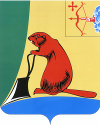 Печатное средство массовой информации органов местного самоуправления Тужинского муниципального районаБюллетень муниципальных нормативных правовых актов№ 29 (275)20 ноября 2020 годапгт ТужаСОДЕРЖАНИЕРаздел I. Постановления и распоряжения главы района и администрации Тужинского района АДМИНИСТРАЦИЯ ТУЖИНСКОГО МУНИЦИПАЛЬНОГО РАЙОНАКИРОВСКОЙ ОБЛАСТИПОСТАНОВЛЕНИЕОб отмене постановления администрации Тужинского муниципального района от 01.07.2019 № 227В связи с невозможностью осуществления передачи Тужинского кладбища администрация Тужинского муниципального района ПОСТАНОВЛЯЕТ:1. Отменить постановление администрации Тужинского муниципального района от 01.07.2019 № 227 «О присвоении кладбищу статуса межпоселенческого».2. Настоящее постановление вступает в силу с момента его опубликования в Бюллетене муниципальных нормативных актов органов местного самоуправления Тужинского муниципального района Кировской области.Глава Тужинскогомуниципального района    Л.В.БледныхАДМИНИСТРАЦИЯ ТУЖИНСКОГО МУНИЦИПАЛЬНОГО РАЙОНАКИРОВСКОЙ ОБЛАСТИРАСПОРЯЖЕНИЕОб утверждении Положения о комиссии по соблюдению требований к служебному поведению муниципальных служащих администрации Тужинского муниципального района 
и урегулированию конфликта интересовВ соответствии с Федеральным законом от 25.12.2008 № 273-ФЗ «О противодействии коррупции», Указом Президента Российской Федерации от 01.07.2010 № 821 «О комиссиях 
по соблюдению требований к служебному поведению федеральных государственных служащих 
и урегулированию конфликта интересов»: Утвердить Положение о комиссии по соблюдению требований к служебному поведению муниципальных служащих администрации Тужинского муниципального района и урегулированию конфликта интересов (далее – Положение) согласно приложению. Признать утратившими силу распоряжения администрации Тужинского муниципального района:От 11.09.2015 № 63 «О комиссии по соблюдению требований к служебному поведению муниципальных служащих администрации Тужинского муниципального района и урегулированию конфликта интересов».	2.2. От 21.03.2016 № 23 «О внесении изменений в распоряжение администрации Тужинского муниципального района от 11.09.2015 № 63».	2.3. От 18.04.2016 № 29 «О внесении изменений в распоряжение администрации Тужинского муниципального района от 11.09.2015 № 63».	2.4. От 01.11.2016 № 74 «О внесении изменений в распоряжение администрации Тужинского муниципального района от 11.09.2015 № 63».	2.5. От 10.04.2017 № 28 «О внесении изменений в распоряжение администрации Тужинского муниципального района от 11.09.2015 № 63».	2.6. От 29.01.2018 № 16 «О внесении изменений в распоряжение администрации Тужинского муниципального района от 11.09.2015 № 63».	2.7. От 01.02.2018 № 18 «О внесении изменений в распоряжение администрации Тужинского муниципального района от 11.09.2015 № 63».	2.8. От 24.06.2019 № 71 «О внесении изменений в распоряжение администрации Тужинского муниципального района от 11.09.2015 № 63».	2.9. От 04.06.2020 № 40 «О внесении изменений в распоряжение администрации Тужинского муниципального района от 11.09.2015 № 63».3. Опубликовать настоящее распоряжение в Бюллетене муниципальных нормативных правовых актов органов местного самоуправления Тужинского муниципального района Кировской области. Глава Тужинскогомуниципального района    Л.В.БледныхПриложение УТВЕРЖДЕНОраспоряжением администрации Тужинского муниципального районаот 16.11.2020 № 107ПОЛОЖЕНИЕо комиссии по соблюдению требований к служебному поведениюмуниципальных служащих администрации Тужинскогомуниципального района и урегулированию конфликта интересов1. Настоящее Положение определяет порядок формирования и деятельности комиссии 
по соблюдению требований к служебному поведению муниципальных служащих администрации Тужинского муниципального района и урегулированию конфликта интересов (далее - комиссия).2. Комиссия в своей деятельности руководствуется Конституцией Российской Федерации, федеральными конституционными законами, федеральными законами, актами Президента Российской Федерации 
и Правительства Российской Федерации, законами Кировской области, правовыми актами Губернатора Кировской области и Правительства Кировской области, муниципальными правовыми актами, настоящим Положением.3. Основными задачами комиссии являются:3.1. Обеспечение соблюдения муниципальными служащими администрации Тужинского муниципального района (далее - муниципальные служащие) ограничений и запретов, требований 
о предотвращении или урегулировании конфликта интересов, а также исполнения ими обязанностей, установленных Федеральным законом от 25.12.2008 № 273-ФЗ «О противодействии коррупции», другими федеральными законами.  3.2. Осуществление в администрации Тужинского муниципального района (далее – администрация района) мер по предупреждению коррупции.4. Комиссия рассматривает вопросы, связанные с соблюдением требований к служебному поведению и (или) требований об урегулировании конфликта интересов  в отношении муниципальных служащих, замещающих должности муниципальной службы в администрации района.5. Комиссия образуется по распоряжению администрации района. Указанным актом утверждается состав комиссии, Положение о комиссии.6. В состав комиссии входят: председатель комиссии, его заместитель, назначаемый главой Тужинского муниципального района (далее – глава района) из числа членов комиссии, замещающих должности муниципальной службы в администрации района, секретарь и члены комиссии. 7. Все члены комиссии при принятии решений обладают равными правами. В отсутствие председателя комиссии его обязанности исполняет заместитель председателя комиссии.8. В состав комиссии входят:8.1. Заместитель главы администрации района (председатель комиссии);8.2. Должностное лицо кадровой службы  администрации района, ответственное за работу 
по профилактике коррупционных и иных правонарушений (секретарь комиссии);8.3. Муниципальные служащие администрации района, определяемые главой района;8.4. Представитель научных организаций и образовательных учреждений среднего, высшего 
и дополнительного профессионального образования, деятельность которого связана с муниципальной службой.8.5. Сотрудник органа исполнительной власти.9. Глава района может принять решение о включении в состав комиссии:представителя Общественного совета, образованного при администрации района;представителя общественной организации ветеранов;представителя профсоюзной организации, действующей в установленном порядке 
в администрации района;депутата Тужинской районной Думы.10. Лица, указанные в подпункте 8.4 пункта 8 и пункте 9, включаются в состав комиссии 
в установленном порядке по согласованию.11. Число членов комиссии, не замещающих должности муниципальной службы 
в администрации района, должно составлять не менее одной четверти от общего числа членов комиссии.12. Состав комиссии формируется таким образом, чтобы исключить возможность возникновения конфликта интересов, который мог бы повлиять на принимаемые комиссией решения.13. В заседаниях комиссии с правом совещательного голоса принимают участие:13.1. Непосредственный руководитель муниципального служащего, в отношении которого комиссией рассматривается вопрос о соблюдении требований к служебному поведению и (или) требований об урегулировании конфликта интересов, и определяемые председателем комиссии два муниципальных служащих, замещающих в администрации района должности муниципальной службы, аналогичные должности, замещаемой муниципальным служащим, в отношении которого комиссией рассматривается этот вопрос;13.2. Другие муниципальные служащие, замещающие должности муниципальной службы 
в администрации района; специалисты, которые могут дать пояснения по вопросам муниципальной службы и вопросам, рассматриваемым комиссией; должностные лица других муниципальных органов, органов местного самоуправления, представители заинтересованных организаций, представитель муниципального служащего, в отношении которого комиссией рассматривается вопрос о соблюдении требований к служебному поведению и (или) требований об урегулировании конфликта интересов, 
- по решению председателя комиссии, принимаемому в каждом конкретном случае отдельно не менее чем за три дня до дня заседания комиссии на основании ходатайства муниципального служащего, 
в отношении которого комиссией рассматривается этот вопрос, или любого члена комиссии.14. Заседание комиссии считается правомочным, если на нем присутствует не менее двух третей от общего числа членов комиссии. Проведение заседаний с участием только членов комиссии, замещающих должности муниципальной службы в администрации района, недопустимо.15. При возникновении прямой или косвенной личной заинтересованности члена комиссии, которая может привести к конфликту интересов при рассмотрении вопроса, включенного в повестку дня заседания комиссии, он обязан до начала заседания заявить об этом. В таком случае соответствующий член комиссии не принимает участия в рассмотрении указанного вопроса.16. Основаниями для проведения заседания комиссии являются:15.1. Представление главой района материалов проверки, свидетельствующих:16.1.1. О представлении муниципальным служащим недостоверных или неполных сведений 
о доходах, расходах, имуществе и обязательствах имущественного характера;16.1.2. О несоблюдении муниципальным служащим требований к служебному поведению 
и (или) требований об урегулировании конфликта интересов;16.2. Поступившее в администрацию района в установленном порядке:16.2.1. Обращение гражданина, замещавшего в администрации района должность муниципальной службы, включенную в перечень должностей, утвержденный нормативным правовым актом администрации района, о даче согласия на замещение должности в коммерческой 
или некоммерческой организации либо на выполнение работы на условиях гражданско-правового договора в коммерческой или некоммерческой организации, если отдельные функции по управлению этой организацией входили в его должностные (служебные) обязанности, до истечения двух лет со дня увольнения с муниципальной службы;16.2.2. Заявление муниципального служащего о невозможности по объективным причинам представить сведения о доходах, расходах, об имуществе и обязательствах имущественного характера своих супруги (супруга) и несовершеннолетних детей;16.2.3. Заявление муниципального служащего о невозможности выполнить требования Федерального закона от 07.05.2013 № 79-ФЗ «О запрете отдельным категориям лиц открывать и иметь счета (вклады), хранить наличные денежные средства и ценности в иностранных банках, расположенных за пределами территории Российской Федерации, владеть и (или) пользоваться иностранными финансовыми инструментами» (далее - Федеральный закон  «О запрете отдельным категориям лиц открывать и иметь счета (вклады), хранить наличные денежные средства и ценности 
в иностранных банках, расположенных за пределами территории Российской Федерации, владеть 
и (или) пользоваться иностранными финансовыми инструментами») в связи с арестом, запретом распоряжения, наложенными компетентными органами иностранного государства в соответствии 
с законодательством данного иностранного государства, на территории которого находятся счета (вклады), осуществляется хранение наличных денежных средств и ценностей в иностранном банке 
и (или) имеются иностранные финансовые инструменты, или в связи с иными обстоятельствами, 
не зависящими от его воли или воли его супруги (супруга) и несовершеннолетних детей;16.2.4. Уведомление муниципального служащего о возникновении личной заинтересованности при исполнении должностных обязанностей, которая приводит или может привести к конфликту интересов.16.3. Представление главы района или любого члена комиссии, касающееся обеспечения соблюдения муниципальным служащим требований к служебному поведению и (или) требований 
об урегулировании конфликта интересов либо осуществления в администрации района мер 
по предупреждению коррупции.16.4. Представление главой района материалов проверки, свидетельствующих о представлении муниципальным служащим недостоверных или неполных сведений, предусмотренных частью 1 статьи 3 Федерального закона от 03.12.2012 № 230-ФЗ «О контроле за соответствием расходов лиц, замещающих государственные должности, и иных лиц их доходам» (далее – Федеральный закон «О контроле 
за соответствием расходов лиц, замещающих государственные должности, и иных лиц их доходам»).16.5. Поступившее в соответствии с частью 4 статьи 12 Федерального закона от 25.12.2008 
№ 273-ФЗ «О противодействии коррупции» и статьей 64.1 Трудового кодекса Российской Федерации 
в администрацию района уведомление коммерческой или некоммерческой организации о заключении 
с гражданином, замещавшим должность муниципальной службы в администрации района, трудового или гражданско-правового договора на выполнение работ (оказание услуг), если отдельные функции управления данной организацией входили в его должностные (служебные) обязанности, исполняемые 
во время замещения должности в администрации района, при условии, что указанному гражданину комиссией ранее было отказано во вступлении в трудовые и гражданско-правовые отношения с данной организацией или что вопрос о даче согласия такому гражданину на замещение им должности 
в коммерческой или некоммерческой организации либо на выполнение им работы на условиях гражданско-правового договора в коммерческой или некоммерческой организации комиссией 
не рассматривался.17. Комиссия не рассматривает сообщения о преступлениях и административных правонарушениях, а также анонимные обращения, не проводит проверки по фактам нарушения служебной дисциплины.18. Обращение, указанное в подпункте 16.2.1 настоящего Положения, подается гражданином, замещавшим должность муниципальной службы в администрации района, в отдел организационно-правовой и кадровой работы администрации района. В обращении указываются: фамилия, имя, отчество гражданина, дата его рождения, адрес места жительства, замещаемые должности в течение последних двух лет до дня увольнения с муниципальной службы, наименование, местонахождение организации, характер ее деятельности, должностные обязанности, исполняемые гражданином во время замещения им должности муниципальной службы, функции по управлению в отношении организации, вид договора (трудовой или гражданско-правовой), предполагаемый срок его действия, сумма оплаты 
за выполнение (оказание) по договору работ (услуг). Отделом организационно-правовой и кадровой работы администрации района осуществляется рассмотрение обращения, по результатам которого подготавливается мотивированное заключение 
по существу обращения с учетом требований статьи 12 Федерального закона от 25.12.2008 № 273-ФЗ 
«О противодействии коррупции».Обращение, указанное в подпункте 16.2.1  настоящего Положения, может быть подано муниципальным служащим, планирующим свое увольнение с муниципальной службы, и подлежит рассмотрению комиссией в соответствии с настоящим Положением.19. Уведомление, указанное в подпункте 16.5 настоящего Положения, рассматривается отделом организационно-правовой и кадровой работы администрации района, который осуществляет подготовку мотивированного заключения о соблюдении гражданином, замещавшим должность муниципальной службы в администрации района, требований статьи 12 Федерального закона от 25.12.2008 № 273-ФЗ «О противодействии коррупции».20. Уведомление, указанное в подпункте 16.2.4 настоящего Положения, рассматривается отделом организационно-правовой и кадровой работы администрации района, который осуществляет подготовку мотивированного заключения по результатам рассмотрения уведомления.21. При подготовке мотивированного заключения по результатам рассмотрения обращения, указанного в подпункте 16.2.1 настоящего Положения, или уведомлений, указанных в  подпунктах 16.2.4, 16.5 настоящего Положения, должностные лица отдела организационно-правовой и кадровой работы администрации района имеют право проводить собеседование с муниципальным служащим, представившим обращение или уведомление, получать от него письменные пояснения, а глава района или его заместитель, специально на то уполномоченный, может направлять в установленном порядке запросы в государственные органы, органы местного самоуправления и заинтересованные организации. Обращение 
или уведомление, а также заключение и другие материалы в течение семи рабочих дней со дня поступления обращения или уведомления представляются председателю комиссии. В случае направления запросов обращение или уведомление, а также заключение и другие материалы представляются председателю комиссии в течение 45 дней со дня поступления обращения или уведомления. Указанный срок может быть продлен, но не более чем на 30 дней.21.1. Мотивированные заключения, предусмотренные пунктами  18, 19 и 20 настоящего Положения, должны содержать:а) информацию, изложенную в обращениях или уведомлениях, указанных в подпунктах 16.2.1, 16.2.4 подпункта 16.2  и подпункте 16.5 пункта 16 настоящего Положения;б) информацию, полученную от государственных органов, органов местного самоуправления 
и заинтересованных организаций на основании запросов;в) мотивированный вывод по результатам предварительного рассмотрения обращений 
и уведомлений, указанных в подпунктах 16.2.1, 16.2.4 подпункта 16.2  и подпункте 16.5 пункта 16 настоящего Положения, а также рекомендации для принятия одного из решений в соответствии 
с пунктами 31, 35, 37 настоящего Положения или иного решения.22. Председатель комиссии при поступлении к нему информации, содержащей основания 
для проведения заседания комиссии:22.1. В десятидневный срок назначает дату заседания комиссии. При этом дата заседания комиссии не может быть назначена позднее двадцати дней со дня поступления указанной информации, за исключением случаев, предусмотренных пунктами 23, 24 настоящего Положения;22.2. Организует ознакомление муниципального служащего, в отношении которого комиссией рассматривается вопрос о соблюдении требований к служебному поведению и (или) требований 
об урегулировании конфликта интересов, его представителя, членов комиссии и других лиц, участвующих в заседании комиссии, с поступившей информацией и с результатами ее проверки;22.3. Рассматривает ходатайства о приглашении на заседание комиссии лиц, указанных 
в подпункте 13.2 настоящего Положения, принимает решение об их удовлетворении (об отказе 
в удовлетворении) и о рассмотрении (об отказе в рассмотрении) в ходе заседания комиссии дополнительных материалов.23. Заседание комиссии по рассмотрению заявлений, указанных в  подпунктах 16.2.2, 16.2.3 настоящего Положения, как правило, проводится не позднее одного месяца со дня истечения срока, установленного 
для представления сведений о доходах, об имуществе и обязательствах имущественного характера.24. Уведомление, указанное в  подпункте 16.5 настоящего Положения, как правило, рассматривается на очередном (плановом) заседании комиссии.25. Заседание комиссии проводится, как правило, в присутствии муниципального служащего, 
в отношении которого рассматривается вопрос о соблюдении требований к служебному поведению 
и (или) требований об урегулировании конфликта интересов, или гражданина, замещавшего должность муниципальной службы в администрации района. О намерении лично присутствовать на заседании комиссии муниципальный служащий 
или гражданин указывает в обращении, заявлении или уведомлении, представляемых в соответствии 
с подпунктом 16.2 настоящего Положения.26. Заседания комиссии могут проводиться в отсутствие муниципального служащего 
или гражданина в случае:26.1. Если в обращении, заявлении или уведомлении, предусмотренных подпунктом 16.2 настоящего Положения, не содержится указания о намерении муниципального служащего 
или гражданина лично присутствовать на заседании комиссии;26.2. Если муниципальный служащий или гражданин, намеревающиеся лично присутствовать 
на заседании комиссии и надлежащим образом извещенные о времени и месте его проведения, 
не явились на заседание комиссии.27. На заседании комиссии заслушиваются пояснения муниципального служащего 
или гражданина, замещавшего должность муниципальной службы в администрации района 
(с их согласия), и иных лиц, рассматриваются материалы по существу вынесенных на данное заседание вопросов, а также дополнительные материалы.28. Члены комиссии и лица, участвовавшие в ее заседании, не вправе разглашать сведения, ставшие им известными в ходе работы комиссии.29. По итогам рассмотрения вопроса, указанного в подпункте 16.1.1 настоящего Положения, комиссия принимает одно из следующих решений:29.1.Установить, что сведения, представленные муниципальным служащим, являются достоверными и полными;29.2. Установить, что сведения, представленные муниципальным служащим, являются недостоверными и (или) неполными. В этом случае комиссия рекомендует главе района применить 
к муниципальному служащему конкретную меру ответственности.30. По итогам рассмотрения вопроса, указанного в подпункте 16.1.2 настоящего Положения, комиссия принимает одно из следующих решений:30.1. Установить, что муниципальный служащий соблюдал требования к служебному поведению и (или) требования об урегулировании конфликта интересов;30.2. Установить, что муниципальный служащий не соблюдал требования к служебному поведению и (или) требования об урегулировании конфликта интересов. В этом случае комиссия рекомендует главе района указать муниципальному служащему на недопустимость нарушения требований к служебному поведению и (или) требований об урегулировании конфликта интересов либо применить к муниципальному служащему конкретную меру ответственности.31. По итогам рассмотрения вопроса, указанного в подпункте 16.2.1 настоящего Положения, комиссия принимает одно из следующих решений:31.1. Дать гражданину согласие на замещение должности в коммерческой или некоммерческой организации либо на выполнение работы на условиях гражданско-правового договора в коммерческой или некоммерческой организации, если отдельные функции по управлению этой организацией входили в его должностные (служебные) обязанности;31.2. Отказать гражданину в замещении должности в коммерческой или некоммерческой организации либо в выполнении работы на условиях гражданско-правового договора в коммерческой или некоммерческой организации, если отдельные функции по управлению этой организацией входили в его должностные (служебные) обязанности, и мотивировать свой отказ.32. По итогам рассмотрения вопроса, указанного в подпункте 16.2.2 настоящего Положения, комиссия принимает одно из следующих решений:32.1. Признать, что причина непредставления муниципальным служащим сведений о доходах, расходах, об имуществе и обязательствах имущественного характера своих супруги (супруга) 
и несовершеннолетних детей является объективной и уважительной;32.2. Признать, что причина непредставления муниципальным служащим сведений о доходах, расходах, об имуществе и обязательствах имущественного характера своих супруги (супруга) 
и несовершеннолетних детей не является уважительной. В этом случае комиссия рекомендует муниципальному служащему принять меры по представлению указанных сведений;32.3. Признать, что причина непредставления муниципальным служащим сведений о доходах, расходах, об имуществе и обязательствах имущественного характера своих супруги (супруга) 
и несовершеннолетних детей необъективна и является способом уклонения от представления указанных сведений. В этом случае комиссия рекомендует главе района применить к муниципальному служащему конкретную меру ответственности.33.  По итогам рассмотрения вопроса, указанного в подпункте 16.4 настоящего Положения, комиссия принимает одно из следующих решений:33.1. Признать, что сведения, представленные муниципальным служащим в соответствии 
с частью 1 статьи 3 Федерального закона «О контроле за соответствием расходов лиц, замещающих государственные должности, и иных лиц их доходам», являются достоверными и полными;33.2. Признать, что сведения, представленные муниципальным служащим в соответствии 
с частью 1 статьи 3 Федерального закона «О контроле за соответствием расходов лиц, замещающих государственные должности, и иных лиц их доходам», являются недостоверными и (или) неполными. 
В этом случае комиссия рекомендует главе  района применить к муниципальному служащему конкретную меру ответственности и (или) направить материалы, полученные в результате осуществления контроля за расходами, в органы прокуратуры и (или) иные государственные органы 
в соответствии с их компетенцией.34. По итогам рассмотрения вопроса, указанного в подпункте 16.2.3 настоящего Положения, комиссия принимает одно из следующих решений:34.1. Признать, что обстоятельства, препятствующие выполнению требований Федерального закона «О запрете отдельным категориям лиц открывать и иметь счета (вклады), хранить наличные денежные средства и ценности в иностранных банках, расположенных за пределами территории Российской Федерации, владеть и (или) пользоваться иностранными финансовыми инструментами», являются объективными и уважительными;34.2. Признать, что обстоятельства, препятствующие выполнению требований Федерального закона «О запрете отдельным категориям лиц открывать и иметь счета (вклады), хранить наличные денежные средства и ценности в иностранных банках, расположенных за пределами территории Российской Федерации, владеть и (или) пользоваться иностранными финансовыми инструментами», 
не являются объективными и уважительными. В этом случае комиссия рекомендует главе района применить к муниципальному служащему конкретную меру ответственности.35. По итогам рассмотрения вопроса, указанного в подпункте 16.2.4 настоящего Положения, комиссия принимает одно из следующих решений:35.1. Признать, что при исполнении муниципальным служащим должностных обязанностей конфликт интересов отсутствует;35.2. Признать, что при исполнении муниципальным служащим должностных обязанностей личная заинтересованность приводит или может привести к конфликту интересов. В этом случае комиссия рекомендует муниципальному служащему и (или) главе района принять меры 
по урегулированию конфликта интересов или по недопущению его возникновения;35.3. Признать, что муниципальный служащий не соблюдал требования об урегулировании конфликта интересов. В этом случае комиссия рекомендует главе района применить к муниципальному служащему конкретную меру ответственности.36. По итогам рассмотрения вопросов, предусмотренных подпунктами 16.1, 16.2, 16.4, 16.5 настоящего Положения, и при наличии к тому оснований комиссия может принять иное, чем предусмотрено  пунктами 29 – 35, 37 настоящего Положения, решение. Основания и мотивы принятия такого решения должны быть отражены в протоколе заседания комиссии.37. По итогам рассмотрения вопроса, указанного в подпункте 16.5 настоящего Положения, комиссия принимает в отношении гражданина, замещавшего должность муниципальной службы 
в администрации района, одно из следующих решений:37.1. Дать согласие на замещение им должности в коммерческой или некоммерческой организации либо на выполнение работы на условиях гражданско-правового договора в коммерческой или некоммерческой организации, если отдельные функции по управлению этой организацией входили в его должностные (служебные) обязанности;37.2. Установить, что замещение им на условиях трудового договора должности в коммерческой или некоммерческой организации и (или) выполнение в коммерческой или некоммерческой организации работ (оказание услуг) нарушают требования статьи 12 Федерального закона от 25.12.2008 № 273-ФЗ 
«О противодействии коррупции». В этом случае комиссия рекомендует руководителю администрации района, главе района проинформировать об указанных обстоятельствах органы прокуратуры 
и уведомившую организацию.38. По итогам рассмотрения вопроса, предусмотренного подпунктом 16.3 настоящего Положения, комиссия принимает соответствующее решение.39. Для исполнения решений комиссии могут быть подготовлены проекты нормативных правовых актов администрации района, главы района, решений или поручений главы района, которые 
в установленном порядке представляются на рассмотрение главы района.40. Решения комиссии по вопросам, указанным в пункте 16 настоящего Положения, принимаются тайным голосованием (если комиссия не примет иное решение) простым большинством голосов присутствующих на заседании членов комиссии.41. Решения комиссии оформляются протоколами, которые подписывают члены комиссии, принимавшие участие в ее заседании. Решения комиссии, за исключением решения, принимаемого 
по итогам рассмотрения вопроса, указанного в  подпункте 16.2.1 настоящего Положения, для главы района носят рекомендательный характер. Решение, принимаемое по итогам рассмотрения вопроса, указанного в  подпункте 16.2.1 настоящего Положения, носит обязательный характер.42. В протоколе заседания комиссии указываются:а) дата заседания комиссии, фамилии, имена, отчества членов комиссии и других лиц, присутствующих на заседании;б) формулировка каждого из рассматриваемых на заседании комиссии вопросов с указанием фамилии, имени, отчества, должности муниципального служащего, в отношении которого рассматривается вопрос о соблюдении требований к служебному поведению и (или) требований 
об урегулировании конфликта интересов;в) предъявляемые к муниципальному служащему претензии, материалы, на которых они основываются;г) содержание пояснений муниципального служащего и других лиц по существу предъявляемых претензий;д) фамилии, имена, отчества выступивших на заседании лиц и краткое изложение их выступлений;е) источник информации, содержащей основания для проведения заседания комиссии, дата поступления информации в администрацию района;ж) другие сведения;з) результаты голосования;и) решение и обоснование его принятия.43. Член комиссии, не согласный с ее решением, вправе в письменной форме изложить свое мнение, которое подлежит обязательному приобщению к протоколу заседания комиссии и с которым должен быть ознакомлен муниципальный служащий.44. Копии протокола заседания комиссии в 7-дневный срок со дня заседания направляются главе района, полностью или в виде выписок из него - муниципальному служащему, а также по решению комиссии - иным заинтересованным лицам.45. Глава района обязан рассмотреть протокол заседания комиссии и вправе учесть в пределах своей компетенции содержащиеся в нем рекомендации при принятии решения о применении 
к муниципальному служащему мер ответственности, предусмотренных нормативными правовыми актами Российской Федерации и Кировской области, а также по иным вопросам организации противодействия коррупции. О рассмотрении рекомендаций комиссии и принятом решении глава района в письменной форме уведомляет комиссию в месячный срок со дня поступления к нему протокола заседания комиссии. Решение главы района оглашается на ближайшем заседании комиссии 
и принимается к сведению без обсуждения.46. В случае установления комиссией признаков дисциплинарного проступка в действиях (бездействии) муниципального служащего информация об этом представляется главе района 
для решения вопроса о применении к муниципальному служащему мер ответственности, предусмотренных нормативными правовыми актами Российской Федерации.47. В случае установления комиссией факта совершения муниципальным служащим действия (факта бездействия), содержащего признаки административного правонарушения или состава преступления, председатель комиссии обязан передать информацию о совершении указанного действия (бездействии) и подтверждающие такой факт документы в правоприменительные органы в 3-дневный срок, а при необходимости - немедленно.48. Копия протокола заседания комиссии или выписка из него приобщается к личному делу муниципального служащего, в отношении которого рассмотрен вопрос о соблюдении требований 
к служебному поведению и (или) требований об урегулировании конфликта интересов.49. Выписка из решения комиссии, заверенная подписью секретаря комиссии и печатью администрации района, вручается гражданину, замещавшему должность муниципальной службы 
в администрации района, в отношении которого рассматривался вопрос, указанный в подпункте 16.2.1 настоящего Положения, под роспись или направляется заказным письмом с уведомлением 
по указанному им в обращении адресу не позднее одного рабочего дня, следующего за днем проведения соответствующего заседания комиссии.50. Организационно-техническое и документационное обеспечение деятельности комиссии, 
а также информирование членов комиссии о вопросах, включенных в повестку дня, о дате, времени 
и месте проведения заседания, ознакомление членов комиссии с материалами, представляемыми 
для обсуждения на заседании комиссии, осуществляется секретарем комиссии.  __________АДМИНИСТРАЦИЯ ТУЖИНСКОГО МУНИЦИПАЛЬНОГО РАЙОНАКИРОВСКОЙ ОБЛАСТИРАСПОРЯЖЕНИЕОб утверждении состава комиссии по соблюдению требований к служебному поведению муниципальных служащих администрации Тужинского муниципального района и урегулированию конфликта интересовВ соответствии с Федеральным законом от 25.12.2008 № 273-ФЗ «О противодействии коррупции», Указом Президента Российской Федерации от 01.07.2010 № 821 «О комиссиях 
по соблюдению требований к служебному поведению федеральных государственных служащих 
и урегулированию конфликта интересов»:1. Утвердить состав комиссии по соблюдению требований к служебному поведению муниципальных служащих администрации Тужинского муниципального района и урегулированию конфликта интересов в новой редакции согласно приложению.2. Контроль за выполнением настоящего распоряжения возложить на управляющего делами - начальника управления делами администрации Тужинского муниципального района Шишкину С.И.3. Опубликовать настоящее распоряжение в Бюллетене муниципальных нормативных правовых актов органов местного самоуправления Тужинского муниципального района Кировской области. Глава Тужинскогомуниципального района    Л.В.БледныхПриложение УТВЕРЖДЕНраспоряжением администрации Тужинского муниципального районаот 16.11.2020 № 108СОСТАВкомиссии по соблюдению требований к служебному поведениюмуниципальных служащих администрации Тужинскогомуниципального района и урегулированию конфликта интересов__________АДМИНИСТРАЦИЯ ТУЖИНСКОГО МУНИЦИПАЛЬНОГО РАЙОНАКИРОВСКОЙ ОБЛАСТИПОСТАНОВЛЕНИЕОб утверждении административного регламента предоставления муниципальной услуги «Выдача разрешения на выполнение авиационных работ, парашютных прыжков, демонстрационных полетов воздушных судов, полетов беспилотных воздушных судов 
(за исключением полетов беспилотных воздушных судов с максимальной взлетной массой менее 0,25 кг), подъемов привязных аэростатов над населенным пунктом муниципального образования, 
а также посадку (взлет) на площадки, расположенные в границах муниципального образования, сведения о которых не опубликованы в документах аэронавигационной информации»В соответствии с Федеральным законом от 27.07.2010 № 210-ФЗ «Об организации предоставления государственных и муниципальных услуг», пунктом 49 Федеральных правил использования воздушного пространства Российской Федерации, утвержденных постановлением Правительства Российской Федерации от 11.03.2010 № 138, пунктом 40.5 Федеральных авиационных правил «Организация планирования использования воздушного пространства Российской Федерации», утвержденных приказом Министерства транспорта Российской Федерации от 16.01.2012 № 6, администрация Тужинского муниципального района ПОСТАНОВЛЯЕТ:Утвердить административный регламент предоставления муниципальной услуги «Выдача разрешения на выполнение авиационных работ, парашютных прыжков, демонстрационных полетов воздушных судов, полетов беспилотных воздушных судов (за исключением полетов беспилотных воздушных судов с максимальной взлетной массой менее 0,25 кг), подъемов привязных аэростатов над населенным пунктом муниципального образования, а также посадку (взлет) 
на площадки, расположенные в границах муниципального образования, сведения о которых 
не опубликованы в документах аэронавигационной информации» (далее — административный регламент) согласно приложению.Признать утратившим силу постановление администрации Тужинского муниципального района от 05.07.2019 № 231 «Об утверждении административного регламента предоставления муниципальной услуги «Выдача разрешения на выполнение авиационных работ, парашютных прыжков, демонстрационных полетов воздушных судов, полетов беспилотных летательных аппаратов, подъемов привязных аэростатов над территорией Тужинского муниципального района, посадки (взлета) 
на расположенные в границах Тужинского муниципального района площадки, сведения о которых 
не опубликованы в документах аэронавигационной информации»».3. Разместить административный регламент на официальном сайте администрации Тужинского муниципального района, в сети Интернет и на Едином портале государственных и муниципальных услуг (www.gosuslugi.ru).4. Контроль за соблюдением административного регламента возложить на отдел жизнеобеспечения администрации Тужинского муниципального района.5. Настоящее постановление вступает в силу момента опубликования в Бюллетене муниципальных нормативных правовых актов органов местного самоуправления Тужинского муниципального района Кировской области.Глава Тужинскогомуниципального района    Л.В.БледныхПриложение УТВЕРЖДЕНпостановлением администрации Тужинского муниципального районаот 17.11.2020 № 336АДМИНИСТРАТИВНЫЙ РЕГЛАМЕНТ предоставления муниципальной услуги«Выдача разрешения на выполнение авиационных работ, парашютных прыжков, демонстрационных полетов воздушных судов, полетов беспилотных воздушных судов 
(за исключением полетов беспилотных воздушных судов с максимальной взлетной массой менее 0,25 кг), подъемов привязных аэростатов над населенным пунктом муниципального образования, а также посадку (взлет) на площадки, расположенные в границах муниципального образования, сведения о которых не опубликованы в документах аэронавигационной информации»Общие положенияПредмет регулирования Административного регламентаАдминистративный регламент предоставления муниципальной услуги «Выдача разрешения 
на выполнение авиационных работ, парашютных прыжков, демонстрационных полетов воздушных судов, полетов беспилотных воздушных судов (за исключением полетов беспилотных воздушных судов 
с максимальной взлетной массой менее 0,25 кг), подъемов привязных аэростатов над населенным пунктом муниципального образования, а также посадку (взлет) на площадки, расположенные в границах муниципального образования, сведения о которых не опубликованы в документах аэронавигационной информации» (далее – Административный регламент) определяет круг заявителей, стандарт предоставления муниципальной услуги, состав, последовательность и сроки выполнения административных процедур, требования к порядку их выполнения, в том числе особенности выполнения административных процедур в электронной форме и особенности выполнения административных процедур в многофункциональных центрах, формы контроля за исполнением Административного регламента, досудебный (внесудебный) порядок обжалования решений и действий (бездействия) органа, предоставляющего муниципальную услугу, должностного лица органа, предоставляющего муниципальную услугу, либо муниципального служащего при осуществлении полномочий по предоставлению муниципальной услуги.  Основные понятия в настоящем Административном регламенте используются в том же значении, в котором они приведены в Федеральном законе от 27.07.2010 № 210-ФЗ «Об организации предоставления государственных и муниципальных услуг» (далее - Федеральный закон от 27.07.2010 
№ 210-ФЗ) и иных нормативных правовых актах Российской Федерации и Кировской области.Не требуется получение разрешения, предусмотренного настоящим Административным регламентом, на выполнение полетов беспилотных воздушных судов с максимальной взлетной массой менее 0,25 кг.Круг заявителейЗаявителями при предоставлении муниципальной услуги являются – физическое 
или юридическое лицо, наделенное в установленном порядке правом на осуществление деятельности 
по использованию воздушного пространства, обратившиеся в орган, предоставляющий муниципальную услугу, либо в организации, указанные в частях 2 и 3 статьи 1 Федерального закона от 27.07.2010 
№ 210-ФЗ, или в многофункциональный центр предоставления государственных и муниципальных услуг, с запросом о предоставлении муниципальной услуги, в том числе в порядке, установленном статьей 15.1 Федерального закона № 210-ФЗ, выраженным в письменной или электронной форме.Информация о муниципальной услуге внесена в Перечень муниципальных услуг, предоставляемых администрацией Тужинского района.Требования к порядку информирования о предоставлении муниципальной услуги1.3.1. Информацию по вопросам предоставления муниципальной услуги и услуг, которые являются необходимыми и обязательными для предоставления муниципальной услуги, сведений о ходе предоставления указанных услуг можно получить:в отделе жизнеобеспечения администрации Тужинского района;в Территориальном отделе МФЦ в Тужинском районе Кировского областного государственного автономного учреждения «Многофункциональный центр предоставления государственных 
и муниципальных услуг»;на официальном сайте органа, предоставляющего муниципальную услугу, в информационно-телекоммуникационной сети «Интернет» (далее  – официальный сайт);в федеральной государственной информационной системе «Федеральный реестр государственных и муниципальных услуг (функций)» (далее – Федеральный реестр);в региональной государственной информационной системе «Реестр государственных услуг (функций) Кировской области» (далее - Региональный реестр);в федеральной государственной информационной системе «Единый портал государственных 
и муниципальных услуг (функций)» (далее - Единый портал);в информационной системе «Портал государственных и муниципальных услуг (функций) Кировской области» (далее - Региональный портал);на информационных стендах в местах предоставления муниципальной услуги;при личном обращении заявителя;при обращении в письменной форме, в форме электронного документа.1.3.2. При личном обращении заявителя, а также обращении в письменной (электронной) форме специалист, ответственный за предоставление муниципальной услуги, предоставляет заявителю информацию о порядке предоставления муниципальной услуги.1.3.3. Заявитель имеет право на получение сведений о ходе исполнения муниципальной услуги при помощи телефона или посредством личного посещения в соответствии с установленными часами приёма органа, предоставляющего муниципальную услугу.1.3.4. Для получения сведений о ходе исполнения муниципальной услуги заявителем указываются (называются) дата и (или) регистрационный номер заявления. Заявителю предоставляются сведения о том, на каком этапе (в процессе выполнения какой административной процедуры) исполнения муниципальной услуги находится представленное им заявление.1.3.5. В случае подачи заявления в форме электронного документа с использованием Единого портала или Регионального портала информирование о ходе предоставления муниципальной услуги осуществляется путем отображения актуальной информации о текущем состоянии (статусе) оказания муниципальной услуги в «Личном кабинете пользователя».1.3.6. Информацию о месте нахождения и графике работы органа, предоставляющего муниципальную услугу, его структурных подразделений, предоставляющих муниципальную услугу, государственных и муниципальных органов и организаций, обращение в которые необходимо для получения муниципальной услуги, справочных телефонах структурных подразделений органа, предоставляющего муниципальную услугу, организаций, участвующих в предоставлении муниципальной услуги, в том числе номере телефона-автоинформатора, адресе официального сайта, 
а также электронной почты и (или) формы обратной связи органа, предоставляющего муниципальную услугу, в сети Интернет, можно получить: на официальном сайте;в Федеральном реестре; в Региональном реестре;на Едином портале;на Региональном портале;на информационных стендах в местах предоставления муниципальной услуги.Стандарт предоставления муниципальной услуги2.1. Наименование муниципальной услугиНаименование муниципальной услуги: «Выдача разрешения на выполнение авиационных работ, парашютных прыжков, демонстрационных полетов воздушных судов, полетов беспилотных воздушных судов 
(за исключением полетов беспилотных воздушных судов с максимальной взлетной массой менее 0,25 кг), подъемов привязных аэростатов над населенным пунктом муниципального образования, а также посадку (взлет) на площадки, расположенные в границах муниципального образования, сведения 
о которых не опубликованы в документах аэронавигационной информации».2.2.	Наименование органа, предоставляющего муниципальную  услугуМуниципальная услуга предоставляется администрацией муниципального образования Тужинский муниципальный район Кировской области (далее – администрация).Запрещается требовать от заявителя осуществления действий, в том числе согласований, необходимых для получения муниципальной услуги и связанных с обращением в иные государственные органы, органы местного самоуправления, организации, за исключением получения услуг, включенных в перечень услуг, которые являются необходимыми и обязательными для предоставления муниципальных услуг.2.3. Результат предоставления муниципальной услуги Результатом предоставления муниципальной услуги является:выдача разрешения на выполнение авиационных работ, парашютных прыжков, демонстрационных полетов воздушных судов, полетов беспилотных воздушных судов (за исключением полетов беспилотных воздушных судов с максимальной взлетной массой менее 0,25 кг), подъемов привязных аэростатов над населенным пунктом муниципального образования, а также посадку (взлет) на площадки, расположенные в границах муниципального образования, сведения о которых 
не опубликованы в документах аэронавигационной информации;отказ в предоставлении муниципальной услуги.2.4. Срок предоставления муниципальной услуги2.4.1. Общий срок предоставления муниципальной услуги не может превышать:5 рабочих дней со дня приема от заявителя (поступления в администрацию 
из многофункционального центра) документов, необходимых для принятия решения о выдаче (об отказе в выдаче) разрешения на выполнение авиационных работ, парашютных прыжков, демонстрационных полетов воздушных судов, полетов беспилотных воздушных судов (за исключением полетов беспилотных воздушных судов с максимальной взлетной массой менее 0,25 кг), подъемов привязных аэростатов над населенным пунктом муниципального образования, а также посадку (взлет) 
на площадки, расположенные в границах муниципального образования, сведения о которых 
не опубликованы в документах аэронавигационной информации;2 рабочих дня со дня приема от заявителя (поступления в администрацию 
из многофункционального центра) документов, необходимых для принятия решения о выдаче (об отказе в выдаче) разрешения на выполнение полетов беспилотных воздушных судов.2.4.2. Заявление о выдаче разрешения на выполнение авиационных работ, парашютных прыжков, демонстрационных полетов воздушных судов, подъемов привязных аэростатов над населенным пунктом муниципального образования, а также посадку (взлет) на площадки, расположенные в границах муниципального образования, сведения о которых не опубликованы в документах аэронавигационной информации, представляется в администрацию не позднее чем за 10 рабочих дней до планируемого срока их выполнения.Заявление о выдаче разрешения на выполнение полетов беспилотных воздушных судов представляется в администрацию не позднее чем за 3 рабочих дня до планируемого срока их выполнения.2.5.	Нормативные правовые акты, регулирующие предоставление муниципальной услугиПеречень нормативных правовых актов, регулирующих предоставление муниципальной услуги, размещен:на официальном сайте; в Федеральном реестре; в Региональном реестре;на Едином портале; на Региональном портале.2.6.	Исчерпывающий перечень документов, необходимых для предоставления муниципальной услуги2.6.1. Заявление о выдаче разрешения на выполнение авиационных работ, парашютных прыжков, демонстрационных полетов воздушных судов, полетов беспилотных воздушных судов (за исключением полетов беспилотных воздушных судов с максимальной взлетной массой менее 0,25 кг), подъемов привязных аэростатов над населенным пунктом муниципального образования, а также посадку (взлет) на площадки, расположенные в границах муниципального образования, сведения о которых 
не опубликованы в документах аэронавигационной информации (Приложение № 1).Заявление заверяется личной подписью заявителя либо уполномоченного им лица, а также печатью юридического лица или индивидуального предпринимателя при ее наличии. Текст заявления должен быть написан разборчиво.2.6.2. Копия документа, удостоверяющего личность заявителя, если заявителем является физическое лицо или индивидуальный предприниматель без образования юридического лица.2.6.3. В случаях представления заявления уполномоченным представителем - копия документа, удостоверяющего личность уполномоченного представителя, и документ, подтверждающий его полномочия.2.6.4. При получении разрешения на выполнение авиационных работ:2.6.4.1. Копия сертификата эксплуатанта в случае, если авиационные работы осуществляются 
с использованием воздушного судна эксплуатанта.2.6.4.2. Копии документа, содержащего технические характеристики воздушного судна 
с указанием массы конструкции, и полиса страхования гражданской ответственности владельца воздушного судна перед третьими лицами в случае, если авиационные работы осуществляются 
с использованием пилотируемого воздушного судна, имеющего массу конструкции 115 килограммов 
и менее.2.6.4.3. В случаях, не указанных в подпунктах 2.6.4.1 и 2.6.4.2, - копии свидетельства 
о регистрации воздушного судна, сертификата летной годности воздушного судна, свидетельства пилота, полиса страхования гражданской ответственности владельца воздушного судна перед третьими лицами.2.6.4.4. Копия договора на выполнение авиационных работ.2.6.5. При получении разрешения на выполнение парашютных прыжков:2.6.5.1. Копия сертификата эксплуатанта в случае, если парашютные прыжки осуществляются 
с использованием воздушного судна эксплуатанта.2.6.5.2. В случаях, не указанных в подпункте 2.6.5.1, - копии свидетельства о регистрации воздушного судна, сертификата летной годности воздушного судна, свидетельства пилота, полиса страхования гражданской ответственности владельца воздушного судна перед третьими лицами.2.6.5.3. Схема расположения места приземления парашютистов с указанием контролируемой зоны, количества и расстановки сил (контролеров) и средств (ограждений), используемых для ее контроля в целях обеспечения безопасности участников и зрителей.2.6.6. При получении разрешения на выполнение демонстрационных полетов:2.6.6.1. Копия сертификата эксплуатанта в случае, если демонстрационные полеты осуществляются с использованием воздушного судна эксплуатанта.2.6.6.2. Копии документа, содержащего технические характеристики воздушного судна 
с указанием массы конструкции, и полиса страхования гражданской ответственности владельца воздушного судна перед третьими лицами в случае, если демонстрационные полеты осуществляются 
с использованием пилотируемого воздушного судна, имеющего массу конструкции 115 килограммов 
и менее.2.6.6.3. В случаях, не указанных в подпунктах 2.6.6.1 и 2.6.6.2, - копии свидетельства 
о регистрации воздушного судна, сертификата летной годности воздушного судна, свидетельства пилота, полиса страхования гражданской ответственности владельца воздушного судна перед третьими лицами.2.6.7. При получении разрешения на выполнение полетов беспилотного воздушного судна:2.6.7.1. Копия документа, подтверждающего постановку на учет беспилотного воздушного судна в порядке, установленном Правительством Российской Федерации, в случае, если полеты осуществляются с использованием беспилотного воздушного судна, имеющего максимальную взлетную массу 30 килограммов и менее.2.6.7.2. В случаях, не указанных в подпункте 2.6.7.1, - копии свидетельства о регистрации беспилотного воздушного судна, сертификата летной годности беспилотного воздушного судна, свидетельства внешнего пилота, полиса страхования гражданской ответственности владельца воздушного судна перед третьими лицами.2.6.8. При получении разрешения на подъем привязного аэростата:2.6.8.1. Копия свидетельства о регистрации аэростата.2.6.8.2. Копия сертификата летной годности аэростата.2.6.8.3. Копия свидетельства пилота аэростата.2.6.8.4. Копии полисов страхования гражданской ответственности владельца аэростата перед пассажирами аэростата и третьими лицами.2.6.8.5. Схема расположения точки подъема привязного аэростата с указанием контролируемой зоны, количества и расстановки сил (контролеров) и средств (ограждений), используемых для ее контроля в целях обеспечения безопасности участников и зрителей.2.6.9. При получении разрешения на выполнение посадки (взлета) на площадки, расположенные в границах муниципального образования, сведения о которых не опубликованы в документах аэронавигационной информации:2.6.9.1. Если посадка (взлет) осуществляется воздушным судном, выполняющим функции санитарной авиации, - документ (или его копия), подтверждающий выполнение функций санитарной авиации.2.6.9.2. Если посадка (взлет) осуществляется пилотируемым воздушным судном, имеющим массу конструкции 115 килограммов и менее, - копии документа, содержащего технические характеристики воздушного судна с указанием массы конструкции, и полиса страхования гражданской ответственности владельца воздушного судна перед третьими лицами.2.6.9.3. В случаях, не указанных в подпунктах 2.6.9.1 и 2.6.9.2, - копии свидетельства 
о регистрации воздушного судна, сертификата летной годности воздушного судна, свидетельства пилота, полиса страхования гражданской ответственности владельца воздушного судна перед третьими лицами.2.6.9.4. Схема расположения посадочной площадки.2.6.10. Документы, указанные в пунктах 2.6.1 - 2.6.9, представляются заявителем самостоятельно.2.6.11. Документы, необходимые для предоставления муниципальной услуги, могут быть направлены в форме электронных документов, в том числе с использованием Единого портала 
или Регионального портала. В этом случае документы подписываются электронной подписью 
в соответствии с законодательством Российской Федерации.2.6.12. При предоставлении муниципальной услуги администрация не вправе требовать 
от заявителя:представления документов и информации или осуществления действий, представление или осуществление которых не предусмотрено нормативными правовыми актами, регулирующими отношения, возникающие в связи с предоставлением муниципальных услуг;представления документов и информации, в том числе подтверждающих внесение заявителем платы за предоставление муниципальных услуг, которые находятся в распоряжении органов, предоставляющих муниципальные услуги, иных государственных органов, органов местного самоуправления либо подведомственных государственным органам или органам местного самоуправления организаций, участвующих в предоставлении предусмотренных частью 1 статьи 1 Федерального закона от 27.07.2010 № 210-ФЗ государственных и муниципальных услуг, в соответствии с нормативными правовыми актами Российской Федерации, нормативными правовыми актами Кировской области, муниципальными правовыми актами, за исключением документов, включенных 
в определенный частью 6 статьи 7 Федерального закона от 27.07.2010 № 210-ФЗ, перечень документов. Заявитель вправе представить указанные документы и информацию в орган, предоставляющий муниципальную услугу, по собственной инициативе;осуществления действий, в том числе согласований, необходимых для получения муниципальных услуг и связанных с обращением в иные государственные органы, органы местного самоуправления, организации, за исключением получения услуг и получения документов и информации, предоставляемых в результате предоставления таких услуг, включенных в перечни, указанные в части 1 статьи 9 Федерального закона от 27.07.2010 № 210-ФЗ;представления документов и информации, отсутствие и (или) недостоверность которых 
не указывались при первоначальном отказе в приёме документов, необходимых для предоставления муниципальной услуги, либо в предоставлении муниципальной услуги, за исключением следующих случаев:изменение требований нормативных правовых актов, касающихся предоставления муниципальной услуги, после первоначальной подачи заявления о предоставлении муниципальной услуги;наличие ошибок в заявлении о предоставлении муниципальной услуги и документах, поданных заявителем после первоначального отказа в приёме документов, необходимых для предоставления муниципальной услуги, либо в предоставлении муниципальной услуги и не включенных 
в представленный ранее комплект документов;истечение срока действия документов или изменение информации после первоначального отказа в приёме документов, необходимых для предоставления муниципальной услуги, либо в предоставлении муниципальной услуги;выявление документально подтвержденного факта (признаков) ошибочного 
или противоправного действия (бездействия) должностного лица органа, предоставляющего муниципальную услугу, муниципального служащего, работника многофункционального центра, работника организации, предусмотренной частью 1.1 статьи 16 Федерального закона от 27.07.2010 
№ 210-ФЗ, при первоначальном отказе в приёме документов, необходимых для предоставления муниципальной услуги, либо в предоставлении муниципальной услуги, о чем в письменном виде 
за подписью руководителя органа, предоставляющего муниципальную услугу, руководителя многофункционального центра при первоначальном отказе в приёме документов, необходимых для предоставления муниципальной услуги, либо руководителя организации, предусмотренной частью 1.1 статьи 16 Федерального закона от 27.07.2010 № 210-ФЗ, уведомляется заявитель, а также приносятся извинения за доставленные неудобства.2.7.	Перечень оснований для отказа в приеме документов, необходимых 
для предоставления муниципальной услуги2.7.1. Представление заявления в ненадлежащий орган.2.7.2. В письменной (электронной) форме заявления не указаны фамилия заявителя либо наименование юридического лица, направившего заявление, почтовый адрес, по которому должен быть направлен ответ, или адрес электронной почты (в случае, если ответ должен быть направлен 
в электронной почтой).2.7.3. Текст письменного (в том числе в форме электронного документа) заявления не поддается прочтению.2.8. Перечень оснований для приостановления или отказа в предоставлении муниципальной услуги2.8.1. Основания для приостановления предоставления муниципальной услуги отсутствуют.2.8.2. Основания для отказа в предоставлении муниципальной услуги:2.8.2.1. Нарушение срока подачи заявления, установленного пунктом 2.4.1 подраздела 2.4 Административного регламента.2.8.2.2. Несоответствие представленных документов перечню документов, указанных 
в подразделе 2.6 Административного регламента, либо представление документов, не соответствующих действующему законодательству, утративших силу, содержащих неполные, недостоверные 
или противоречивые сведения.2.8.2.3. Создание угрозы общественной безопасности и (или) нарушения общественного спокойствия при выполнении авиационных работ, парашютных прыжков, демонстрационных полетов воздушных судов, полетов беспилотных воздушных судов, подъемов привязных аэростатов, посадки (взлета) 
на площадки, расположенные в границах муниципального образования.2.8.2.4. Проведение в месте и во время, которые указаны в заявлении, иных мероприятий, препятствующих выполнению авиационных работ, парашютных прыжков, демонстрационных полетов воздушных судов, полетов беспилотных воздушных судов, подъемов привязных аэростатов, посадки (взлета) на площадки, расположенные в границах муниципального образования.2.9.	Перечень услуг, которые являются необходимыми и обязательными 
для предоставления муниципальной услуги, в том числе сведения о документе (документах), выдаваемом (выдаваемых) организациями, участвующими в предоставлении муниципальной услугиУслуги, которые являются необходимыми и обязательными для предоставления муниципальной услуги, отсутствуют.2.10.	Порядок, размер и основания взимания платы за предоставление муниципальной услугиМуниципальная услуга оказывается бесплатно.2.11.	Порядок, размер и основания взимания платы за предоставление услуг, которые являются необходимыми и обязательными для предоставления муниципальной услугиВ связи с отсутствием необходимых и обязательных услуг для предоставления муниципальной услуги, плата не взимается.2.12. Срок ожидания в очереди при подаче запроса о предоставлении муниципальной услуги и при получении результата предоставления такой услугиВремя ожидания на прием к специалисту при подаче запроса о предоставлении муниципальной услуги и при получении результата предоставления муниципальной услуги не должно превышать 15 минут.2.13. Срок и порядок регистрации запроса о предоставлении муниципальной услугиЗаявление, представленное в письменной форме, при личном обращении регистрируется 
в установленном порядке, в день обращения заявителя в течение одного рабочего дня.Заявление, поступившее посредством электронной связи, в том числе через Единый портал 
или Региональный портал, подлежит обязательной регистрации в день поступления. В случае поступления заявления после 17:00 часов, заявление должно быть зарегистрировано в течение следующего рабочего дня. 2.14. Требования к помещениям, в которых предоставляется муниципальная услуга, к залу ожидания, местам для заполнения запросов о предоставлении муниципальной услуги, информационным стендам с образцами их заполнения и перечнем документов, необходимых 
для предоставления муниципальной услуги, размещению и оформлению визуальной, текстовой 
и мультимедийной информации о порядке предоставления муниципальной услуги, в том числе 
к обеспечению доступности для инвалидов указанных объектов в соответствии 
с законодательством Российской Федерации о социальной защите инвалидов2.14.1. Помещения, в которых предоставляется муниципальная услуга, должны соответствовать комфортным условиям для заявителей, в том числе с ограниченными возможностями. 2.14.2. Помещения, в которых предоставляется муниципальная услуга, оснащаются залом ожидания, заполнения запросов и иных документов, приема заявителей.2.14.3. Места ожидания и заполнения заявлений о предоставлении муниципальной услуги должны быть оборудованы  стульями, кресельными секциями или скамьями, а также бумагой 
и канцелярскими принадлежностями для осуществления необходимых записей.2.14.4. Места для информирования заявителей, получения информации и заполнения необходимых документов оборудуются информационными стендами, стульями и столами (стойками) для заполнения документов, а также бумагой и канцелярскими принадлежностями в количестве, достаточном для оформления документов заявителями.Информационные стенды должны располагаться в месте, доступном для просмотра (в том числе при большом количестве посетителей).Информационные стенды должны содержать следующую информацию:о местонахождении и графике работы (часы приема) структурного подразделения администрации, предоставляющего муниципальную услугу, контактные телефоны (телефон для справок), адрес официального сайта администрации в сети Интернет, адреса электронной почты, а также о перечне государственных и муниципальных органов 
и организаций, обращение в которые необходимо для предоставления муниципальной услуги;о перечне документов, необходимых для предоставления муниципальной услуги, их формах, способе получения, в том числе электронной форме;формы документов для заполнения, образцы заполнения документов, бланки для заполнения;основания для отказа в предоставлении муниципальной услуги;порядок обжалования решений, действий (бездействия) администрации, ее должностных лиц либо муниципальных служащих;перечень нормативных правовых актов, регулирующих предоставление муниципальной услуги.Информация должна размещаться в удобной для восприятия форме.2.14.5. Кабинеты (кабинки) приема заявителей должны быть оборудованы информационными табличками с указанием:номера кабинета (кабинки);фамилии, имени и отчества специалиста, осуществляющего прием заявителей;дней и часов приема, времени перерыва на обед.Каждое рабочее место специалиста, предоставляющего муниципальную услугу, должно быть оборудовано персональным компьютером с возможностью доступа к необходимым информационным базам данных и печатающим устройством (принтером).2.14.6. Вход в помещения, в которых предоставляется муниципальная услуга, и передвижение 
по ним не должны создавать затруднений для лиц с ограниченными возможностями здоровья.В соответствии с Федеральным законом от 24 ноября 1995 г. № 181-ФЗ «О социальной защите инвалидов в Российской Федерации» инвалидам обеспечиваются:условия беспрепятственного доступа к объекту (зданию, помещению), в котором предоставляется муниципальная услуга, а также для беспрепятственного пользования транспортом, средствами связи и информации;возможность самостоятельного передвижения по территории, на которой расположены объекты (здания, помещения), в которых предоставляется муниципальная услуга, а также входа в такие объекты и выхода из них, посадки в транспортное средство и высадки из него, в том числе с использованием кресла-коляски;сопровождение инвалидов, имеющих стойкие расстройства функции зрения и самостоятельного передвижения;надлежащее размещение оборудования и носителей информации, необходимых для обеспечения беспрепятственного доступа инвалидов к объектам (зданиям, помещениям), в которых предоставляется услуга, и к услугам с учетом ограничений их жизнедеятельности;дублирование необходимой для инвалидов звуковой и зрительной информации, а также надписей, знаков и иной текстовой и графической информации знаками, выполненными рельефно-точечным шрифтом Брайля;допуск сурдопереводчика и тифлосурдопереводчика;допуск собаки-проводника на объекты (здания, помещения), в которых предоставляется услуга;оказание инвалидам помощи в преодолении барьеров, мешающих получению ими услуг наравне с другими лицами.2.14.7. Дополнительные требования к размещению и оформлению помещений, размещению 
и оформлению визуальной, текстовой и мультимедийной информации не предъявляются.2.15. Показатели доступности и качества муниципальной услуги2.15.1. Показателем доступности муниципальной услуги является:транспортная доступность к местам предоставления муниципальной услуги;наличие различных каналов получения информации о порядке получения муниципальной услуги и ходе ее предоставления;обеспечение для заявителя возможности подать заявление о предоставлении муниципальной услуги в форме электронного документа, в том числе с использованием Единого портала, Регионального портала.2.15.2. Показателями качества муниципальной услуги являются:соблюдение срока предоставления муниципальной услуги;отсутствие поданных в установленном порядке и/или признанных обоснованными жалоб 
на решения или действия (бездействие) администрации, ее должностных лиц, либо муниципальных служащих, принятые или осуществленные при предоставлении муниципальной услуги. 2.15.3. Показатели доступности и качества муниципальной услуги определяется также количеством взаимодействия заявителя с должностными лицами администрации при предоставлении муниципальной услуги. Взаимодействие заявителя с указанными лицами осуществляется два раза – 
при представлении заявления и документов, необходимых для предоставления муниципальной услуги 
(в случае непосредственного обращения в администрацию), а также при получении результата предоставления муниципальной услуги.2.15.4. Получение муниципальной услуги в многофункциональном центре предоставления государственных и муниципальных услуг (в том числе в полном объеме), посредством запроса 
о предоставлении нескольких государственных и (или) муниципальных услуг в многофункциональных центрах предоставления государственных и муниципальных услуг, предусмотренного статьей 15.1 Федерального закона от 27.07.2010 № 210-ФЗ, возможно.2.15.5. Получение муниципальной услуги в любом территориальном подразделении органа, предоставляющего муниципальную услугу, по выбору заявителя (экстерриториальный принцип) невозможно.2.15.6. Возможность получения информации о ходе предоставления муниципальной услуги указана в подразделе 1.3 раздела 1 настоящего Административного регламента.2.16. Особенности предоставления муниципальной услуги в электронной форме2.16.1. Особенности предоставления муниципальной услуги в электронной форме:получение информации о предоставляемой муниципальной услуге в сети Интернет, в том числе на официальном сайте администрации, на Едином портале, Региональном портале.получение и копирование формы заявления, необходимой для получения муниципальной услуги в электронной форме в сети Интернет, в том числе на официальном сайте администрации, на Едином портале, Региональном портале;представление заявления в электронной форме с использованием сети Интернет, в том числе Единого портала, Регионального портала через «Личный кабинет пользователя»;осуществление с использованием Единого портала, Регионального портала мониторинга хода предоставления муниципальной услуги через «Личный кабинет пользователя»;получение результатов предоставления муниципальной услуги в электронном виде на Едином портале, Региональном портале через «Личный кабинет пользователя», если это не запрещено федеральным законом.2.16.2. При направлении документов, необходимых для предоставления муниципальной услуги, в форме электронных документов, с использованием сети Интернет, включая Единый портал, Региональный портал, единой системы межведомственного электронного взаимодействия используется усиленная квалифицированная электронная подпись.При обращении за получением муниципальной услуги заявитель - физическое лицо вправе использовать простую электронную подпись в соответствии с Правилами определения видов электронной подписи, использование которых допускается при обращении за получением государственных и муниципальных услуг, утвержденными постановлением Правительства Российской Федерации от 25.06.2012 № 634 «О видах электронной подписи, использование которых допускается при обращении за получением государственных и муниципальных услуг».Состав, последовательность и сроки выполнения административных процедур (действий), требования к порядку их выполнения, в том числе особенности выполнения административных процедур (действий) в электронной форме Перечень административных процедур (действий) при предоставлении муниципальной услугиПредоставление муниципальной услуги включает в себя следующие административные процедуры:прием и регистрация заявления и документов, необходимых для предоставления муниципальной услуги;рассмотрение заявления и представленных документов в целях принятия решения о выдаче разрешения на выполнение авиационных работ, парашютных прыжков, демонстрационных полетов воздушных судов, полетов беспилотных воздушных судов (за исключением полетов беспилотных воздушных судов с максимальной взлетной массой менее 0,25 кг), подъемов привязных аэростатов 
над населенным пунктом муниципального образования, а также посадку (взлет) на площадки, расположенные в границах муниципального образования, сведения о которых не опубликованы 
в документах аэронавигационной информации, или об отказе в предоставлении муниципальной услуги;утверждение результата предоставления муниципальной услуги;выдача (направление) заявителю результата предоставления муниципальной услуги.Перечень административных процедур при предоставлении муниципальной услуги 
в электронной форме:прием и регистрация заявления и документов, необходимых для предоставления муниципальной услуги;рассмотрение заявления и представленных документов в целях принятия решения о выдаче разрешения на выполнение авиационных работ, парашютных прыжков, демонстрационных полетов воздушных судов, полетов беспилотных воздушных судов (за исключением полетов беспилотных воздушных судов с максимальной взлетной массой менее 0,25 кг), подъемов привязных аэростатов 
над населенным пунктом муниципального образования, а также посадку (взлет) на площадки, расположенные в границах муниципального образования, сведения о которых не опубликованы 
в документах аэронавигационной информации, или об отказе в предоставлении муниципальной услуги;утверждение результата предоставления муниципальной услуги;выдача (направление) заявителю результата предоставления муниципальной услуги.3.1.3. Перечень процедур (действий), выполняемых многофункциональным центром:прием и регистрация заявления и документов, необходимых для предоставления муниципальной услуги;направление заявления и документов, необходимых для предоставления муниципальной услуги, в администрацию.3.2. Описание последовательности административных действий при приеме и регистрации заявления и документов, необходимых для предоставления муниципальной услуги3.2.1. Основанием для начала административной процедуры является обращение заявителя 
с заявлением и комплектом документов, необходимых для предоставления муниципальной услуги, 
в администрацию.3.2.2. Специалист, ответственный за прием и регистрацию заявления и документов, устанавливает наличие оснований для отказа в приеме документов, указанных в подразделе 2.7 настоящего Административного регламента.При наличии оснований для отказа специалист, ответственный за прием и регистрацию заявления и документов, разъясняет заявителю лично или в ответе (в случае поступления заявления 
по почте (электронной почте)) содержание выявленных недостатков в представленных документах, предлагает принять меры по их устранению.В случае отсутствия оснований для отказа в приеме документов специалист, ответственный 
за прием и регистрацию заявления и документов, в установленном порядке регистрирует поступившие заявление и документы и направляет их на рассмотрение.3.2.3. Результатом выполнения административной процедуры является регистрация поступивших заявления и документов и их направление на рассмотрение либо отказ в приеме документов.3.2.4. Срок выполнения административной процедуры - не позднее следующего рабочего дня 
со дня приема заявления и документов.3.3. Описание последовательности административных действий при рассмотрении заявления и представленных документов в целях принятия решения о выдаче разрешения 
на выполнение авиационных работ, парашютных прыжков, демонстрационных полетов воздушных судов, полетов беспилотных воздушных судов, подъемов привязных аэростатов 
над населенным пунктом муниципального образования, а также посадку (взлет) на площадки, расположенные в границах муниципального образования, сведения о которых не опубликованы 
в документах аэронавигационной информации, или об отказе в предоставлении муниципальной услуги3.3.1. Основанием начала выполнения административной процедуры является получение специалистом, ответственным за предоставление муниципальной услуги, зарегистрированного заявления и представленных документов.3.3.2. Специалист, ответственный за предоставление муниципальной услуги, осуществляет проверку документов и правильность их оформления в соответствии с требованиями действующего законодательства.В случае отсутствия оснований для отказа в предоставлении муниципальной услуги специалист, ответственный за предоставление муниципальной услуги, осуществляет подготовку проекта разрешения на выполнение авиационных работ, парашютных прыжков, демонстрационных полетов воздушных судов, полетов беспилотных воздушных судов, подъемов привязных аэростатов над населенным пунктом муниципального образования, а также посадку (взлет) на площадки, расположенные в границах муниципального образования, сведения о которых не опубликованы в документах аэронавигационной информации, и направляет его на подпись уполномоченному должностному лицу администрации.В случае наличия оснований для отказа в предоставлении муниципальной услуги, указанных 
в подразделе 2.8 административного регламента, специалист, ответственный за предоставление муниципальной услуги, осуществляет подготовку проекта ответа об отказе в предоставлении муниципальной услуги и направляет его на подпись должностному лицу администрации, уполномоченному утверждать результат предоставления муниципальной услуги.3.3.3. Результатом административной процедуры является:подготовка проекта разрешения на выполнение авиационных работ, парашютных прыжков, демонстрационных полетов воздушных судов, полетов беспилотных воздушных судов, подъемов привязных аэростатов над населенным пунктом муниципального образования, а также посадку (взлет) на площадки, расположенные в границах муниципального образования, сведения о которых 
не опубликованы в документах аэронавигационной информации;подготовка проекта ответа заявителю об отказе в предоставлении муниципальной услуги.3.3.4. Срок выполнения административной процедуры - 4 рабочих дня, а в случае выполнения полетов беспилотного воздушного судна - 1 рабочий день со дня поступления заявления и документов специалисту, ответственному за предоставление муниципальной услуги.3.4. Описание последовательности административных действий при утверждении результата предоставления муниципальной услуги3.4.1. Должностными лицами, уполномоченными утверждать результат предоставления муниципальной услуги, являются глава Тужинского района, а в случае его отсутствия – исполняющий обязанности главы Тужинского района или первый заместитель главы администрации Тужинского района.3.4.2. Основанием начала выполнения административной процедуры является получение должностным лицом администрации, уполномоченным утверждать результат предоставления муниципальной услуги, проекта разрешения на выполнение авиационных работ, парашютных прыжков, демонстрационных полетов воздушных судов, полетов беспилотных воздушных судов (за исключением полетов беспилотных воздушных судов с максимальной взлетной массой менее 0,25 кг), подъемов привязных аэростатов над населенным пунктом муниципального образования, а также посадку (взлет) на площадки, расположенные в границах муниципального образования, сведения о которых 
не опубликованы в документах аэронавигационной информации, или ответа об отказе в предоставлении муниципальной услуги.3.4.3. Должностное лицо администрации, уполномоченное утверждать результат предоставления муниципальной услуги, подписывает проект разрешения на выполнение авиационных работ, парашютных прыжков, демонстрационных полетов воздушных судов, полетов беспилотных воздушных судов (за исключением полетов беспилотных воздушных судов с максимальной взлетной массой менее 0,25 кг), подъемов привязных аэростатов над населенным пунктом муниципального образования, 
а также посадку (взлет) на площадки, расположенные в границах муниципального образования, сведения о которых не опубликованы в документах аэронавигационной информации, или ответ 
об отказе в предоставлении муниципальной услуги.На подписанном уполномоченным должностным лицом администрации разрешении 
на выполнение авиационных работ, парашютных прыжков, демонстрационных полетов воздушных судов, полетов беспилотных воздушных судов (за исключением полетов беспилотных воздушных судов с максимальной взлетной массой менее 0,25 кг), подъемов привязных аэростатов над населенным пунктом муниципального образования, а также посадку (взлет) на площадки, расположенные в границах муниципального образования, сведения о которых не опубликованы в документах аэронавигационной информации, ставится печать администрации.3.4.4. Результатом административной процедуры является передача разрешения на выполнение авиационных работ, парашютных прыжков, демонстрационных полетов воздушных судов, полетов беспилотных воздушных судов (за исключением полетов беспилотных воздушных судов 
с максимальной взлетной массой менее 0,25 кг), подъемов привязных аэростатов над населенным пунктом муниципального образования, а также посадку (взлет) на площадки, расположенные в границах муниципального образования, сведения о которых не опубликованы в документах аэронавигационной информации, или ответа об отказе в предоставлении муниципальной услуги специалисту, ответственному за предоставление муниципальной услуги.3.4.5. Срок выполнения административной процедуры - 1 рабочий день со дня поступления документов должностному лицу администрации, уполномоченному утверждать результат предоставления муниципальной услуги.3.5. Описание последовательности административных действий при выдаче (направлении) заявителю результата предоставления муниципальной услуги3.5.1. Основанием начала выполнения административной процедуры является поступление подписанного разрешения на выполнение авиационных работ, парашютных прыжков, демонстрационных полетов воздушных судов, полетов беспилотных воздушных судов (за исключением полетов беспилотных воздушных судов с максимальной взлетной массой менее 0,25 кг), подъемов привязных аэростатов над населенным пунктом муниципального образования, а также посадку (взлет) на площадки, расположенные в границах муниципального образования, сведения о которых 
не опубликованы в документах аэронавигационной информации, или ответа об отказе в предоставлении муниципальной услуги, специалисту, ответственному за предоставление муниципальной услуги.3.5.2. Специалист, ответственный за предоставление муниципальной услуги, в зависимости 
от выбранного заявителем способа выдачи результата сообщает заявителю или уполномоченному им представителю о готовности разрешения на выполнение авиационных работ, парашютных прыжков, демонстрационных полетов воздушных судов, полетов беспилотных воздушных судов (за исключением полетов беспилотных воздушных судов с максимальной взлетной массой менее 0,25 кг), подъемов привязных аэростатов над населенным пунктом муниципального образования, а также посадку (взлет) на площадки, расположенные в границах муниципального образования, сведения о которых 
не опубликованы в документах аэронавигационной информации, или ответа об отказе в предоставлении муниципальной услуги по телефону и согласовывает дату и время выдачи документа заявителю.3.5.3. В случае неявки заявителя в согласованные дату и время не позднее следующего рабочего дня направляет почтовым отправлением или электронной почтой разрешение на выполнение авиационных работ, парашютных прыжков, демонстрационных полетов воздушных судов, полетов беспилотных воздушных судов (за исключением полетов беспилотных воздушных судов 
с максимальной взлетной массой менее 0,25 кг), подъемов привязных аэростатов над населенным пунктом муниципального образования, а также посадку (взлет) на площадки, расположенные в границах муниципального образования, сведения о которых не опубликованы в документах аэронавигационной информации, или ответ об отказе в предоставлении муниципальной услуги по почтовому адресу 
или адресу электронной почты, указанному в заявлении.3.5.4. В случае личной явки заявителя за результатом предоставления муниципальной услуги проверяет полномочия лица, получающего результат муниципальной услуги, и выдает разрешение на выполнение авиационных работ, парашютных прыжков, демонстрационных полетов воздушных судов, полетов беспилотных воздушных судов (за исключением полетов беспилотных воздушных судов 
с максимальной взлетной массой менее 0,25 кг), подъемов привязных аэростатов над населенным пунктом муниципального образования, а также посадку (взлет) на площадки, расположенные в границах муниципального образования, сведения о которых не опубликованы в документах аэронавигационной информации, или ответ об отказе в предоставлении муниципальной услуги под подпись на втором экземпляре документа.3.5.5. Результатом административной процедуры является выдача (направление) заявителю или уполномоченному им представителю разрешения на выполнение авиационных работ, парашютных прыжков, демонстрационных полетов воздушных судов, полетов беспилотных воздушных судов 
(за исключением полетов беспилотных воздушных судов с максимальной взлетной массой менее 0,25 кг), подъемов привязных аэростатов над населенным пунктом муниципального образования, а также посадку (взлет) на площадки, расположенные в границах муниципального образования, сведения 
о которых не опубликованы в документах аэронавигационной информации, или ответа об отказе 
в предоставлении муниципальной услуги.3.5.6. Срок выполнения административной процедуры - 1 рабочий день со дня поступления документов специалисту, ответственному за выдачу результата предоставления муниципальной услуги.3.6. Особенности выполнения административных процедур в электронной форме, в том числе с использованием Единого портала, Регионального портала 3.6.1. Информация о муниципальной услуге, о порядке и сроках предоставления муниципальной услуги размещается на Едином портале, Региональном портале.В электронной форме уведомление о приеме заявления на предоставление муниципальной услуги и необходимых для ее предоставления документов, информация о ходе выполнения запроса 
о предоставлении муниципальной услуги, о результате предоставления муниципальной услуги направляются заявителю в «Личный кабинет» Единого портала либо Регионального портала.Подача заявления на предоставление муниципальной услуги и документов, необходимых 
для предоставления муниципальной услуги, осуществляется через Единый портал либо Региональный портал, путем последовательного заполнения всех предлагаемых форм, прикрепления 
к запросу заявления и необходимых документов, в электронной форме.В случае подачи заявления и документов, через Единый портал или Региональный портал области, подписывать такие заявление и документы электронной цифровой подписью не требуется.В случае подачи уведомления в форме электронного документа с использованием Единого портала или Регионального портала, информирование о ходе предоставления муниципальной услуги осуществляется путем отображения актуальной информации о текущем состоянии (статусе) оказания муниципальной услуги в «Личном кабинете пользователя».3.6.2. Описание последовательности действий при приеме и регистрации заявления 
и представленных документов.Основанием для начала предоставления муниципальной услуги в электронной форме является поступление в систему внутреннего электронного документооборота администрации запроса 
на предоставление муниципальной услуги из Единого портала или Регионального портала либо сканов заявления и документов с электронного адреса заявителя.3.6.3. Последовательность действий при рассмотрении заявления и представленных документов и принятии решения о выдаче или об отказе в выдаче разрешения на выполнение авиационных работ, парашютных прыжков, демонстрационных полетов воздушных судов, полетов беспилотных воздушных судов (за исключением полетов беспилотных воздушных судов с максимальной взлетной массой менее 0,25 кг), подъемов привязных аэростатов над населенным пунктом муниципального образования, 
а также посадку (взлет) на площадки, расположенные в границах муниципального образования, сведения о которых не опубликованы в документах аэронавигационной информации, аналогична последовательности, указанной в подразделах 3.3 и 3.4 раздела 3 настоящего административного регламента.3.6.4. Описание последовательности действий при регистрации и выдаче документов заявителю.Разрешение на выполнение авиационных работ, парашютных прыжков, демонстрационных полетов воздушных судов, полетов беспилотных воздушных судов (за исключением полетов беспилотных воздушных судов с максимальной взлетной массой менее 0,25 кг), подъемов привязных аэростатов над населенным пунктом муниципального образования, а также посадку (взлет) 
на площадки, расположенные в границах муниципального образования, сведения о которых 
не опубликованы в документах аэронавигационной информации, либо ответ об отказе в предоставлении муниципальной услуги после подписания уполномоченным должностным лицом направляется 
на регистрацию в установленном порядке и выдается (направляется) заявителю.В случае представления документов через Единый портал, Региональный портал 
или на электронный адрес администрации результат предоставления муниципальной услуги направляется заявителю соответственно в «Личный кабинет» пользователя Единого портала, Регионального портала или на его электронный адрес.3.7. Особенности выполнения административных процедур (действий) 
в многофункциональных центрах предоставления государственных и муниципальных услуг3.7.1. Описание административных процедур (действий), выполняемых многофункциональными центрами.Информирование заявителей о порядке предоставления муниципальной услуги 
в многофункциональном центре, о ходе выполнения запроса о предоставлении муниципальной услуги, по иным вопросам, связанным с предоставлением муниципальной услуги, а также консультирование заявителей о порядке предоставления муниципальной услуги в многофункциональном центре осуществляется при личном обращении заявителя в многофункциональный центр либо по телефону многофункционального центра.3.7.2. Описание административных процедур (действий), выполняемых многофункциональными центрами.Информирование заявителей о порядке предоставления муниципальной услуги 
в многофункциональном центре, о ходе выполнения запроса о предоставлении муниципальной услуги, 
о последовательности действий при приеме и регистрации заявления и представленных документов.Основанием для начала исполнения муниципальной услуги является поступление 
в многофункциональный центр заявления с документами, предусмотренными подразделом 2.6 настоящего административного регламента, и предъявление:документа, удостоверяющего личность заявителя (его представителя);документа, подтверждающего полномочия представителя заявителя.Специалист, ответственный за прием и регистрацию документов:регистрирует в установленном порядке поступившие документы;оформляет уведомление о приеме документов и передает его заявителю;направляет заявление на предоставление муниципальной услуги и комплект необходимых документов в администрацию.Результатом выполнения административной процедуры является регистрация поступивших документов, выдача уведомления о приеме документов и направление документов в администрацию.Срок выполнения административной процедуры не может превышать 2 рабочих дня с момента поступления в многофункциональный центр заявления с документами.3.7.3. Началом срока предоставления муниципальной услуги является день получения администрацией заявления на предоставление муниципальной услуги.3.7.4. Выдача результата предоставления муниципальной услуги в многофункциональном центре не осуществляется.3.8. Порядок исправления допущенных опечаток и ошибок в выданных в результате предоставления муниципальной услуги документах3.8.1. В случае необходимости внесения изменений в разрешение на выполнение авиационных работ, парашютных прыжков, демонстрационных полетов воздушных судов, полетов беспилотных воздушных судов (за исключением полетов беспилотных воздушных судов с максимальной взлетной массой менее 0,25 кг), подъемов привязных аэростатов над населенным пунктом муниципального образования, а также посадку (взлет) на площадки, расположенные в границах муниципального образования, сведения о которых не опубликованы в документах аэронавигационной информации, 
в связи с допущенными опечатками и (или) ошибками в тексте разрешения заявитель подает непосредственно в орган, предоставляющий муниципальную услугу, заявление не позднее чем за 3 рабочих дня до выполнения авиационных работ, парашютных прыжков, демонстрационных полетов воздушных судов, полетов беспилотных воздушных судов, подъемов привязных аэростатов 
над населенным пунктом муниципального образования, а также посадки (взлета) на площадки, расположенные в границах муниципального образования.3.8.2. Срок внесения изменений в разрешение составляет 2 рабочих дня со дня получения специалистом, ответственным за предоставление муниципальной услуги, зарегистрированного заявления.3.8.3. Внесение изменений в разрешение по инициативе заявителя или органа, предоставляющего муниципальную услугу, производится путем подготовки нового разрешения на выполнение авиационных работ, парашютных прыжков, демонстрационных полетов воздушных судов, полетов беспилотных воздушных судов (за исключением полетов беспилотных воздушных судов 
с максимальной взлетной массой менее 0,25 кг), подъемов привязных аэростатов над населенным пунктом муниципального образования, а также посадку (взлет) на площадки, расположенные в границах муниципального образования, сведения о которых не опубликованы в документах аэронавигационной информации, которое направляется в адрес заявителя.3.9. Порядок отзыва заявления о предоставлении муниципальной услугиЗаявитель имеет право отказаться от предоставления ему муниципальной услуги и отозвать заявление на любом этапе (в процессе выполнения любой административной процедуры), направив заявление произвольной формы об отзыве заявления о выдаче разрешения на выполнение авиационных работ, парашютных прыжков, демонстрационных полетов воздушных судов, полетов беспилотных воздушных судов (за исключением полетов беспилотных воздушных судов с максимальной взлетной массой менее 0,25 кг), подъемов привязных аэростатов над населенным пунктом муниципального образования, а также посадку (взлет) на площадки, расположенные в границах муниципального образования, сведения о которых не опубликованы в документах аэронавигационной информации, расположенные в границах муниципального образования.Заявление может быть подано непосредственно в администрацию, на официальный электронный адрес администрации, а также с помощью Единого портала или Регионального портала.4. Формы контроля за исполнением Административного регламента4.1. Порядок осуществления текущего контроля4.1.1. Текущий контроль за соблюдением последовательности действий, определенных административными процедурами по предоставлению муниципальной услуги, принятием решений специалистом, ответственным за предоставление муниципальной услуги, и исполнением настоящего Административного регламента (далее – текущий контроль) осуществляется главой Тужинского района или уполномоченным должностным лицом.Перечень должностных лиц, осуществляющих текущий контроль, устанавливается индивидуальными правовыми актами администрации. Полномочия должностных лиц на осуществление текущего контроля определяются в положениях о структурных подразделениях, должностных регламентах и должностных инструкциях работников администрации.4.1.2. Текущий контроль осуществляется путем проведения главой Тужинского района 
или уполномоченным должностным лицом проверок соблюдения и исполнения специалистом, ответственным за предоставление муниципальной услуги, положений настоящего Административного регламента, требований к заполнению, ведению и хранению документов, регламентирующих деятельность по предоставлению муниципальной услуги. 4.1.3. Глава Тужинского района, а также уполномоченное им должностное лицо, осуществляя контроль, вправе:контролировать соблюдение порядка и условий предоставления муниципальной услуги;в случае выявления нарушений требований настоящего Административного регламента требовать устранения таких нарушений, давать письменные предписания, обязательные для исполнения;назначать ответственных специалистов администрации для постоянного наблюдения 
за предоставлением муниципальной услуги;запрашивать и получать необходимые документы и другую информацию, связанные 
с осуществлением муниципальной услуги, на основании письменных и устных заявлений физических 
и юридических лиц, вышестоящих органов власти и контролирующих организаций в сроки, установленные в заявлении или законодательством Российской Федерации.4.2. Порядок и периодичность осуществления плановых и внеплановых проверок полноты и качества предоставления муниципальной услуги4.2.1. Проверки проводятся в целях контроля за полнотой и качеством предоставления муниципальной услуги, соблюдением и исполнением должностными лицами положений настоящего Административного регламента, иных нормативных правовых актов, устанавливающих требования 
к предоставлению муниципальной услуги.4.2.2. Проверки проводятся на основании полугодовых и годовых планов с целью предотвращения, выявления и устранения нарушений при предоставлении муниципальной услуги.4.2.3. Проверки могут быть плановыми и внеплановыми.4.2.4. Плановые проверки осуществляются на основании распоряжений администрации. 
При плановых проверках рассматриваются все вопросы, связанные с предоставлением муниципальной услуги.4.2.5. Внеплановые проверки проводятся по конкретному обращению заявителя. 
При внеплановой проверке рассматриваются все вопросы, связанные с предоставлением муниципальной услуги, или отдельный вопрос, связанный с предоставлением муниципальной услуги.4.2.6. Для проведения проверки создается комиссия, в состав которой включаются муниципальные служащие администрации.4.2.7. Проверка осуществляется на основании распоряжения администрации.4.2.8. Результаты проверки оформляются актом, в котором отмечаются выявленные недостатки и предложения по их устранению. Акт подписывают председатель и члены комиссии, глава Тужинского района (лицо, исполняющее обязанности главы Тужинского района).4.2.9. Проверяемые лица, в отношении которых проводилась проверка, под подпись знакомятся 
с актом, после чего он помещается в соответствующее номенклатурное дело.4.3. Ответственность должностных лиц администрации за решения и действия (бездействие), принимаемые (осуществляемые) ими в ходе предоставления муниципальной услуги4.3.1. Должностные лица администрации, предоставляющие муниципальную услугу, несут персональную ответственность за предоставление муниципальной услуги, соблюдение сроков и порядка предоставления муниципальной услуги, установленных настоящим Административным регламентом.4.3.2. Должностные лица администрации, предоставляющие муниципальную услугу, 
при предоставлении муниципальной услуги обязаны соблюдать условия конфиденциальности информации, доступ к которой ограничен в соответствии с законодательством Российской Федерации или которая составляет служебную или иную тайну, охраняемую в соответствии с законодательством Российской Федерации, и несут за это ответственность, установленную законодательством Российской Федерации.4.3.3. В случае выявления нарушений по результатам проведенных проверок виновные должностные лица несут ответственность, установленную законодательством Российской Федерации.4.4. Положения, характеризующие требования к порядку и формам контроля 
за предоставлением муниципальной услуги, в том числе со стороны граждан, их объединений 
и организаций4.4.1. Действия (бездействие), осуществляемые в ходе предоставления муниципальной услуги 
на основании Административного регламента, могут контролироваться как заявителями, указанными 
в подразделе 1.2 раздела 1 настоящего Административного регламента, так и иными лицами (гражданами, юридическими лицами), чьи права или законные интересы были нарушены обжалуемыми действиями (бездействием).4.4.2. Граждане, их объединения и организации могут сообщить обо всех результатах контроля за предоставлением муниципальной услуги через «Личный кабинет пользователя» на Едином портале или Региональном портале.5. Досудебный (внесудебный) порядок обжалования решений и действий (бездействия) органа, предоставляющего муниципальную услугу, многофункционального центра, организаций, указанных в части 1.1 статьи 16 Федерального закона от 27.07.2010 № 210-ФЗ, а также их должностных лиц, муниципальных служащих, работников5.1. Решения и действия (бездействие) органа, предоставляющего муниципальную услугу, многофункционального центра, организаций, указанных в части 1.1 статьи 16 Федерального закона 
от 27.07.2010 № 210-ФЗ, а также их должностных лиц, муниципальных служащих, работников могут быть обжалованы в досудебном порядке.5.2. Заявитель может обратиться с жалобой в том числе в следующих случаях:нарушение срока регистрации запроса о предоставлении муниципальной услуги, запроса, указанного в статье 15.1 Федерального закона от 27.07.2010 № 210-ФЗ;нарушение срока предоставления муниципальной услуги. В указанном случае досудебное (внесудебное) обжалование заявителем решений и действий (бездействия) многофункционального центра, работника многофункционального центра возможно в случае, если на многофункциональный центр, решения и действия (бездействие) которого обжалуются, возложена функция по предоставлению муниципальной услуги в полном объеме в порядке, определенном частью 1.3 статьи 16 Федерального закона от 27.07.2010 № 210-ФЗ;требование у заявителя документов или информации либо осуществления действий, представление или осуществление которых не предусмотрено нормативными правовыми актами Российской Федерации, нормативными правовыми актами субъектов Российской Федерации, муниципальными правовыми актами для предоставления муниципальной услуги;отказ в приеме документов, предоставление которых предусмотрено нормативными правовыми актами Российской Федерации, нормативными правовыми актами субъектов Российской Федерации, муниципальными правовыми актами для предоставления муниципальной услуги, у заявителя;отказ в предоставлении муниципальной услуги, если основания отказа не предусмотрены федеральными законами и принятыми в соответствии с ними иными нормативными правовыми актами Российской Федерации, законами и иными нормативными правовыми актами субъектов Российской Федерации, муниципальными правовыми актами. В указанном случае досудебное (внесудебное) обжалование заявителем решений и действий (бездействия) многофункционального центра, работника многофункционального центра возможно в случае, если на многофункциональный центр, решения 
и действия (бездействие) которого обжалуются, возложена функция по предоставлению муниципальной услуги в полном объеме в порядке, определенном частью 1.3 статьи 16 Федерального закона 
от 27.07.2010 № 210-ФЗ;затребование с заявителя при предоставлении муниципальной услуги платы, 
не предусмотренной нормативными правовыми актами Российской Федерации, нормативными правовыми актами субъектов Российской Федерации, муниципальными правовыми актами;отказ органа, предоставляющего муниципальную услугу, должностного лица органа, предоставляющего муниципальную услугу, многофункционального центра, работника многофункционального центра, организаций, предусмотренных частью 1.1 статьи 16 Федерального закона от 27.07.2010 № 210-ФЗ, или их работников в исправлении допущенных ими опечаток и ошибок в выданных в результате предоставления муниципальной услуги документах либо нарушение установленного срока таких исправлений. В указанном случае досудебное (внесудебное) обжалование заявителем решений и действий (бездействия) многофункционального центра, работника многофункционального центра возможно в случае, если на многофункциональный центр, решения 
и действия (бездействие) которого обжалуются, возложена функция по предоставлению муниципальной услуги в полном объеме в порядке, определенном частью 1.3 статьи 16 Федерального закона 
от 27.07.2010 № 210-ФЗ;нарушение срока или порядка выдачи документов по результатам предоставления муниципальной услуги;приостановление предоставления муниципальной услуги, если основания приостановления 
не предусмотрены федеральными законами и принятыми в соответствии с ними иными нормативными правовыми актами Российской Федерации, законами и иными нормативными правовыми актами субъектов Российской Федерации, муниципальными правовыми актами. В указанном случае досудебное (внесудебное) обжалование заявителем решений и действий (бездействия) многофункционального центра, работника многофункционального центра возможно в случае, если на многофункциональный центр, решения и действия (бездействие) которого обжалуются, возложена функция по предоставлению муниципальной услуги в полном объеме в порядке, определенном частью 1.3 статьи 16 Федерального закона от 27.07.2010 № 210-ФЗ;требование у заявителя при предоставлении муниципальной услуги документов 
или информации, отсутствие и (или) недостоверность которых не указывались при первоначальном отказе в приеме документов, необходимых для предоставления муниципальной услуги, либо 
в предоставлении муниципальной услуги, за исключением случаев, предусмотренных пунктом 4 части 1 статьи 7 Федерального закона от 27.07.2010 № 210-ФЗ. В указанном случае досудебное (внесудебное) обжалование заявителем решений и действий (бездействия) многофункционального центра, работника многофункционального центра возможно в случае, если на многофункциональный центр, решения 
и действия (бездействие) которого обжалуются, возложена функция по предоставлению муниципальной услуги в полном объеме в порядке, определенном частью 1.3 статьи 16 Федерального закона 
от 27.07.2010 № 210-ФЗ.5.3. Жалобы на решения, принятые руководителем органа, предоставляющего муниципальную услугу, руководителем многофункционального центра подаются в вышестоящий орган (при его наличии) либо, в случае его отсутствия, рассматриваются непосредственно руководителем органа, предоставляющего муниципальную услугу, руководителем многофункционального центра. В случае если жалоба подана заявителем в орган либо должностному лицу, в компетенцию которого 
не входит принятие решения по жалобе, в течение 3 рабочих дней со дня ее регистрации указанный орган либо должностное лицо направляет жалобу уполномоченному на рассмотрение жалобы должностному лицу 
и в письменной форме информирует заявителя о перенаправлении жалобы.  5.4. Информацию о порядке подачи и рассмотрения жалобы можно получить:в Федеральном реестре; в Региональном реестре;на Едином портале;на Региональном портале;на официальном сайте органа, предоставляющего муниципальную услугу, в сети Интернет;на информационных стендах в местах предоставления муниципальной услуги;при личном обращении заявителя;при обращении в письменной форме, в форме электронного документа;по телефону.5.5. Перечень нормативных правовых актов, регулирующих порядок досудебного (внесудебного) обжалования решений и действий (бездействия) органа, предоставляющего муниципальную услугу, многофункционального центра, организаций, указанных в части 1.1 статьи 16 Федерального закона 
от 27.07.2010 № 210-ФЗ, а также их должностных лиц, муниципальных служащих, работников:Федеральный закон от 27.07.2010 № 210-ФЗ;постановление Правительства Российской Федерации от 16.08.2012 № 840 «О порядке подачи 
и рассмотрения жалоб на решения и действия (бездействие) федеральных органов исполнительной власти и их должностных лиц, федеральных государственных служащих, должностных лиц государственных внебюджетных фондов Российской Федерации, государственных корпораций, наделенных в соответствии с федеральными законами полномочиями по предоставлению государственных услуг в установленной сфере деятельности, и их должностных лиц, организаций, предусмотренных частью 1.1 статьи 16 Федерального закона «Об организации предоставления государственных и муниципальных услуг», и их работников, а также многофункциональных центров предоставления государственных и муниципальных услуг и их работников».5.6. Информация, указанная в настоящем разделе, размещена:в Федеральном реестре;в Региональном реестре;на Едином портале;на Региональном портале;на официальном сайте органа, предоставляющего муниципальную услугу, в сети Интернет;на информационных стендах в местах предоставления муниципальной услуги.__________Приложение № 1 к Административному регламентуГлаве Тужинского района _____________________________________________________от ___________________________________________________(фамилия, имя, отчество заявителя (с указанием должности заявителя - при подаче заявления от юридического лица) _________________________________________________(данные документа, удостоверяющего личность физического лица) _________________________________________________ (полное наименование с указанием организационно-правовой формы юридического лица) _________________________________________________ (адрес места жительства/нахождения) _________________________________________________ _________________________________________________ телефон: _____________, факс _________________ эл. адрес/почта: ______________________________ЗАЯВЛЕНИЕо выдаче разрешения на выполнение________________________________________________________________________________________________________________________________________________________________(авиационных работ, парашютных прыжков, демонстрационных полетов воздушных судов, полетов беспилотных воздушных судов (за исключением полетов беспилотных воздушных судов с максимальной взлетной массой менее 0,25 кг), подъемов привязных аэростатов над населенным пунктом муниципального образования, а также посадку (взлет) на площадки, расположенные в границах муниципального образования, сведения о которых не опубликованы в документах аэронавигационной информации)Прошу выдать разрешение на выполнение: _____________________________________________________________________________________________________________________________________________(авиационных работ, парашютных прыжков, демонстрационных полетов воздушных судов, полетов беспилотных воздушных судов (за исключением полетов беспилотных воздушных судов с максимальной взлетной массой менее 0,25 кг), подъемов привязных аэростатов над населенным пунктом муниципального образования, а также посадку (взлет) на площадки, расположенные в границах муниципального образования, сведения о которых не опубликованы в документах аэронавигационной информации)с целью: ___________________________________________________________________________________________________________________________________________________________________________________________________________________________________________________________________на воздушном судне (аэростате):__________________________________________________________________________________________________________________________________________________________________________________(тип, наименование, государственный регистрационный знак воздушного судна, наименование, учетный номер беспилотного воздушного судна)Район (место) выполнения авиационных работ, парашютных прыжков, демонстрационных полетов воздушных судов, полетов беспилотных воздушных судов (за исключением полетов беспилотных воздушных судов с максимальной взлетной массой менее 0,25 кг), подъемов привязных аэростатов над населенным пунктом муниципального образования, а также посадку (взлет) на площадки, расположенные в границах муниципального образования, сведения о которых не опубликованы 
в документах аэронавигационной информации:______________________________________________________________________________________________________________________________________________________________________________________________________________________________________________________________________________Маршрут подхода и отхода воздушного судна к району и от района выполнения авиационных работ, парашютных прыжков, демонстрационных полетов воздушных судов, полетов беспилотных воздушных судов (за исключением полетов беспилотных воздушных судов с максимальной взлетной массой менее 0,25 кг), подъемов привязных аэростатов над населенным пунктом муниципального образования, 
а также посадку (взлет) на площадки, расположенные в границах муниципального образования, сведения о которых не опубликованы в документах аэронавигационной информации: ___________________________________________________________________________________________________________________________________________________________________________________________________________________________________________________________________________Высота выполнения авиационных работ, парашютных прыжков, демонстрационных полетов, полетов беспилотных воздушных судов, подъема привязного аэростата: ___________________________________________________________________________________________________________________________________________________________________________________________________________________________________________________________________________Дата и время начала использования воздушного пространства: ___________________________________Дата и время окончания использования воздушного пространства: ________________________________Фамилия, имя, отчество, контактный телефон лица, ответственного за проведение заявленного мероприятия (внешнего пилота беспилотного воздушного судна, пилота аэростата): _____________________________________________________________________________________________________________________________________________________________________________________________________________________________________________________________________________Приложение: ____________________________________________________________________________________________________________________________________________________________________________________________________________________________________________________________________________________________________________________________________________________________(документы, прилагаемые к заявлению)Подтверждаю подлинность и достоверность представленных сведений и документов.Я, ___________________________________________________________________, даю согласие на обработку своих персональных данных, включая сбор, запись, систематизацию, накопление, хранение, уточнение (обновление, изменение), извлечение, использование, передачу (распространение, предоставление, доступ), обезличивание, блокирование, удаление, уничтожение персональных данных 
в целях и объеме, необходимых для предоставления муниципальной услуги в соответствии 
с Федеральным законом от 27.07.2006 № 152-ФЗ «О персональных данных».___________________                               _______________________________________________________             (дата)                                                                                                           (подпись, фамилия, инициалы заявителя)______________Приложение № 2к Административному регламентуУведомление об отказев предоставлении муниципальной услугиНастоящим уведомляем Вас о том, что муниципальная услуга «Выдача разрешения 
на выполнение авиационных работ, парашютных прыжков, демонстрационных полетов воздушных судов, полетов беспилотных воздушных судов (за исключением полетов беспилотных воздушных судов 
с максимальной взлетной массой менее 0,25 кг), подъемов привязных аэростатов над населенным пунктом муниципального образования, а также посадку (взлет) на площадки, расположенные в границах муниципального образования, сведения о которых не опубликованы в документах аэронавигационной информации», не может быть предоставлена по следующим основаниям: 	_____	_____	_____В случае несогласия с результатом оказания услуги Вы имеете право на обжалование принятого решения в досудебном (внесудебном) порядке, а также в судебном порядке в соответствии 
с законодательством Российской Федерации.Глава Тужинского района      ___________________________		_______________________					            (подпись)			                                          (И.О. Фамилия)___________Приложение № 3к Административному регламентуУведомление о приеме документов для предоставления муниципальной услугиНастоящим уведомляем о том, что для получения муниципальной услуги «Выдача разрешения на выполнение авиационных работ, парашютных прыжков, демонстрационных полетов воздушных судов, полетов беспилотных воздушных судов (за исключением полетов беспилотных воздушных судов с максимальной взлетной массой менее 0,25 кг), подъемов привязных аэростатов над населенным пунктом муниципального образования, а также посадку (взлет) на площадки, расположенные в границах муниципального образования, сведения о которых не опубликованы в документах аэронавигационной информации», от Вас приняты следующие документы: Всего принято ____________ документов на ____________ листах.Приложение № 4к Административному регламентуРАЗРЕШЕНИЕ на выполнение______________________________________________________________________________________________________________________________________________________________________(авиационных работ, парашютных прыжков, демонстрационных полетов воздушных судов, полетов беспилотных воздушных судов 
(за исключением полетов беспилотных воздушных судов с максимальной взлетной массой менее 0,25 кг), подъемов привязных аэростатов над населенным пунктом муниципального образования, а также посадку (взлет) на площадки, расположенные в границах муниципального образования, сведения о которых не опубликованы в документах аэронавигационной информации) «__» _________ 20__ г.                                                                                                                     № _______ Выдано: ______________________________________________________________________________________ (ФИО гражданина, индивидуального предпринимателя, наименование организации)адрес места нахождения (жительства):__________________________________________________________________________________________ свидетельство о государственной регистрации:______________________________________________________________________________________ (серия, номер)данные документа, удостоверяющего личность: ________________________________________________                                                                                                                            (серия, номер) На выполнение___________________________________________________________________________________ (указывается вид деятельности - авиационные работы, парашютные прыжки, демонстрационные полеты воздушных судов, полеты беспилотных воздушных судов (за исключением полетов беспилотных воздушных судов с максимальной взлетной массой менее 0,25 кг),  подъемы привязных аэростатов над населенным пунктом муниципального образования)с целью: ______________________________________________________________________________________________________________________________________________________________________________________________________________________________________________________________________на воздушном судне (аэростате):____________________________________________________________________________________________________________________________________________________________________________________(тип, наименование, государственный регистрационный знак воздушного судна, наименование, учетный номер беспилотного воздушного судна)Район (место) выполнения авиационных работ, парашютных прыжков, демонстрационных полетов воздушных судов, полетов беспилотных воздушных судов (за исключением полетов беспилотных воздушных судов с максимальной взлетной массой менее 0,25 кг), подъемов привязных аэростатов 
над населенным пунктом муниципального образования, а также посадку (взлет) на площадки, расположенные в границах муниципального образования, сведения о которых не опубликованы 
в документах аэронавигационной информации:______________________________________________________________________________________________________________________________________________________________________________________________________________________________________________________________________________Маршрут подхода и отхода воздушного судна к району и от района выполнения авиационных работ, парашютных прыжков, демонстрационных полетов воздушных судов, полетов беспилотных воздушных судов (за исключением полетов беспилотных воздушных судов с максимальной взлетной массой менее 0,25 кг), подъемов привязных аэростатов над населенным пунктом муниципального образования, 
а также посадку (взлет) на площадки, расположенные в границах муниципального образования, сведения о которых не опубликованы в документах аэронавигационной информации: ______________________________________________________________________________________________________________________________________________________________________________________________________________________________________________________________________________Высота выполнения авиационных работ, парашютных прыжков, демонстрационных полетов воздушных судов, полетов беспилотных воздушных судов, подъема привязного аэростата: ______________________________________________________________________________________________________________________________________________________________________________________________________________________________________________________________________________Дата и время начала использования воздушного пространства: ____________________________________Дата и время окончания использования воздушного пространства: ________________________________ __________________________               _________________         __________________________________                 (должность)                                      (подпись)                                     (расшифровка)М.П.___________Приложение № 5к Административному регламентуВ администрацию муниципальногообразования _____________________________________________________________________________________________________________________________________(наименование муниципального образования)от ______________________________________________________________________________________________________________________________________________(Ф.И.О. заявителя; наименование организации, Ф.И.О., должность руководителя, ИНН)Почтовый индекс, адрес: ___________________________________________________________________________________________________________________________Телефон: ________________________________________ЗАЯВЛЕНИЕПрошу внести изменение в разрешение на _________________________________________________________________________________________,(реквизиты разрешения на выполнение авиационных работ, парашютных прыжков, демонстрационных полетов воздушных судов, полетов беспилотных воздушных судов (за исключением полетов беспилотных воздушных судов с максимальной взлетной массой менее 0,25 кг), подъемов привязных аэростатов над населенным пунктом муниципального образования, а также посадку (взлет) на площадки, расположенные в границах муниципального образования, сведения о которых 
не опубликованы в документах аэронавигационной информации)в связи с допущенными опечатками и (или) ошибками в тексте разрешения:__________________________________________________________________________________________ (указываются допущенные опечатки и (или) ошибки__________________________________________________________________________________________ и предлагаемая новая редакция текста изменений)________________________________________________________________________________________________________								____________________                Дата                									                    Подпись заявителяПриложение:1. _________________________________________________________________________2. _________________________________________________________________________(Документы, которые заявитель прикладывает к заявлению самостоятельно)________________АДМИНИСТРАЦИЯ ТУЖИНСКОГО МУНИЦИПАЛЬНОГО РАЙОНАКИРОВСКОЙ ОБЛАСТИПОСТАНОВЛЕНИЕО внесении изменений в постановление администрации Тужинского муниципального района от 09.10.2017 № 386В соответствии с решением Тужинской районной Думы от 26.10.2020 № 51/370 «О внесении изменений в решение Тужинской районной Думы от 23.12.2019 № 43/314» и постановлением администрации Тужинского муниципального района от 19.02.2015 № 89 «О разработке, реализации и оценке эффективности реализации муниципальных программ Тужинского муниципального района» администрация Тужинского муниципального района ПОСТАНОВЛЯЕТ:1. Внести изменения в постановление администрации Тужинского муниципального района 
от 09.10.2017 № 386 «Об утверждении муниципальной программы Тужинского муниципального района «Обеспечение безопасности и жизнедеятельности населения» на 2020-2025 годы»» (далее – муниципальная программа), утвердив изменения согласно приложению.2. Контроль за выполнением постановления возложить на заместителя главы администрации Тужинского муниципального района по социальным вопросам – начальника управления образования Марьину Н.А.3. Настоящее постановление вступает в силу с момента опубликования в Бюллетене муниципальных нормативных правовых актов органов местного самоуправления Тужинского муниципального района Кировской области.Глава Тужинскогомуниципального района    Л.В.БледныхПриложение УТВЕРЖДЕНЫпостановлением администрации Тужинского муниципального районаот 18.11.2020 № 341ИЗМЕНЕНИЯв муниципальную программу«Обеспечение безопасности и жизнедеятельности населения» на 2020-2025 годыСтроку паспорта муниципальной программы «Объём финансового обеспечения муниципальной программы»изложить в следующей редакции:Раздел 5 муниципальной программы «Ресурсное обеспечение муниципальной программы» изложить в новой редакции следующего содержания:5. Ресурсное обеспечение муниципальной программы	Финансовое обеспечение реализации муниципальной программы осуществляется за счет средств бюджета Российской Федерации, бюджета Кировской области, бюджета муниципального района и иных внебюджетных источников.	Объёмы финансового обеспечения уточняются при формировании бюджета муниципального образования на очередной финансовый год и плановый период.Общий объём финансирования муниципальной программы в 2020-2025 годах составляет5595,7тыс. рублей, в том числе за счет средств:федерального бюджета - 0;областного бюджета -1620,9тыс. рублей;бюджета муниципального образования–3974,8тыс. рублей;внебюджетных источников -0.Финансовое обеспечение муниципальной программы за счет средств федерального и областного бюджетов осуществляется в форме предоставления субсидий муниципальному образованию 
на софинансирование объектов капительного строительства и на иные цели в соответствии с порядком, предусмотренным действующим законодательством, в рамках соответствующей государственной программы Российской Федерации и Кировской области.Участие внебюджетных источников в муниципальной программе осуществляется в форме предоставления материальных или финансовых средств юридическими и физическими лицами для реализации соответствующих мероприятий.Перечень мероприятий с указанием финансовых ресурсов и сроков, необходимых для их реализации, представлен в приложении № 2 к муниципальной программе».3. Расходы на реализацию муниципальной программы за счёт средств районного бюджета (приложение № 2 к муниципальной программе) изложить в новой редакции согласно Приложению № 1.4. Прогнозную (справочную) оценку ресурсного обеспечения реализации муниципальной программы за счёт всех источников финансирования (приложение № 3 к муниципальной программе) изложить в новой редакции согласно Приложению № 2.Приложение № 1 к изменениямПриложение № 2к муниципальной программеРАСХОДЫна реализацию муниципальной программы за счет бюджета района	___________Приложение № 1 к изменениямПриложение № 2к муниципальной программеРесурсное обеспечение реализации муниципальнойпрограммы за счет всех источников финансирования	___________ГЛАВА ТУЖИНСКОГО МУНИЦИПАЛЬНОГО РАЙОНАКИРОВСКОЙ ОБЛАСТИПОСТАНОВЛЕНИЕО проведении публичных слушаний по проекту решения о бюджете Тужинского муниципального района на 2021 год и на плановый период 2022 и 2023 годовВ соответствии с пунктом 2 части 3 статьи 28 Федерального закона от 06.10.2003 № 131-ФЗ «Об общих принципах организации местного самоуправления в Российской Федерации», с пунктом 2 части 2 статьи 14 Устава Тужинского муниципального района, с Порядком организации и проведения публичных слушаний 
в Тужинском муниципальном районе, утвержденным решением Тужинской районной Думы от 31.08.2015 № 61/383, ПОСТАНОВЛЯЮ:Провести 07 декабря 2020 в 10 часов 00 минут в зале заседаний администрации Тужинского муниципального района по адресу: пгт Тужа, улица Горького, дом 5, публичные слушания по проекту решения о бюджете Тужинского муниципального района на 2021 год и на плановый период 2022 и 2023 годов.2. Утвердить Порядок учета предложений по проекту решения о бюджете Тужинского муниципального района на 2021 год и на плановый период 2022 и 2023 годов согласно приложению.3.  Опубликовать настоящее постановление вместе с проектом решения о бюджете Тужинского муниципального района на 2021 год и на плановый период 2022 и 2023 годов в Бюллетене муниципальных нормативных правовых актов органов местного самоуправления Тужинского муниципального района Кировской области в установленном порядке и разместить в сети «Интернет» на официальном сайте муниципального образования Тужинский муниципальный район Кировской области.4. Контроль за подготовкой и проведением публичных слушаний возложить на отдел организационно-правовой и кадровой работы администрации Тужинского муниципального района.5. Настоящее постановление вступает в силу со дня его подписания.Глава Тужинскогомуниципального района    Л.В.БледныхПриложение УТВЕРЖДЕНпостановлением главыТужинского муниципального районаот 20.11.2020 № 12Порядок учета предложений по проекту решения о бюджете Тужинского муниципального района на 2021 год 
и на плановый период 2022 и 2023 годовНастоящий Порядок учета предложений по проекту решения о бюджете Тужинского муниципального района на 2021 год и на плановый период 2022 и 2023 годов (далее – Порядок) разработан 
в соответствии с Бюджетным кодексом РФ и Федеральным законом от 06.10.2003 № 131-ФЗ «Об общих принципах организации местного самоуправления в Российской Федерации» и устанавливает последовательность учета предложений по проекту решения о бюджете Тужинского муниципального района на 2021 год и на плановый период 2022 и 2023 годов (далее – проект бюджета).2. Предложения по проекту бюджета могут вноситься гражданами (группой граждан), постоянно проживающими на территории района и обладающими активным избирательным правом.3. Граждане (группа граждан) оформляют предложения по проекту бюджета по формам согласно приложениям 1 и 2 к Порядку и направляют их в Тужинскую районную Думу.Депутаты Тужинской районной Думы вносят предложения по проекту бюджета в порядке, предусмотренном регламентом Тужинской районной Думы.Предложения по проекту бюджета принимаются до 07 декабря 2020 года в письменном виде 
по адресу: пгт Тужа, ул. Горького, 5, кабинет 35, тел. (83340) 2-10-53.Предложения по проекту бюджета, внесенные с нарушением положений и сроков, установленных настоящим Порядком, не рассматриваются.___________Приложение 1 к ПорядкуСведения о гражданине,внесшем предложения по проекту решения о бюджете Тужинского муниципального района на 2021 год 
и на плановый период 2022 и 2023 годов*если предложение вносится группой граждан, сведения указываются на каждогоДата, подпись гражданина___________Приложение 2 к ПорядкуПредложенияпо проекту решения о бюджете Тужинского муниципального районана 2021 год и на плановый период 2022 и 2023 годовДата, подпись гражданина (граждан)___________ТУЖИНСКАЯ РАЙОННАЯ ДУМАКИРОВСКОЙ ОБЛАСТИРЕШЕНИЕпгт ТужаО бюджете Тужинского муниципального района на 2021 годи на плановый период 2022 и 2023 годовВ соответствии со статьей 153 Бюджетного кодекса Российской Федерации, подпунктом 2 пункта 1 статьи 21 Устава муниципального образования Тужинский муниципальный район Тужинская районная Дума РЕШИЛА:1. Утвердить основные характеристики бюджета муниципального района на 2021 год: 1) общий объем доходов бюджета муниципального района в сумме 110 409,6 тыс. рублей;2) общий объем расходов бюджета муниципального района в сумме 111 609,6 тыс. рублей;3) дефицит бюджета муниципального района в сумме 1 200,0 тыс. рублей.2. Утвердить основные характеристики бюджета муниципального района на 2022 год:1) общий объем доходов бюджета муниципального района в сумме 104 329,2 тыс. рублей;2) общий объем расходов бюджета муниципального района в сумме 104 829,2 тыс. рублей;3) дефицит бюджета муниципального района в сумме 500,0 тыс.рублей.3. Утвердить основные характеристики бюджета муниципального района на 2023 год: 1) общий объем доходов бюджета муниципального района в сумме 120 159,5 тыс. рублей;2) общий объем расходов бюджета муниципального района в сумме 120 609,5 тыс. рублей;3) дефицит бюджета муниципального района в сумме 450,0 тыс. рублей.4. Утвердить:1) перечень и коды главных распорядителей средств бюджета муниципального района согласно приложению № 1 к Решению.2) перечень главных администраторов доходов бюджета муниципального образования Тужинский муниципальный район Кировской области и закрепляемые за ними виды доходов бюджета муниципального образования Тужинский муниципальный район Кировской области согласно приложению № 2 к Решению.3) перечень и коды статей источников финансирования дефицита бюджета муниципального района согласно приложению № 3 к Решению. 4) перечень главных администраторов источников финансирования дефицита бюджета муниципального района и закрепляемые за ними статьи источников финансирования дефицита бюджета муниципального района согласно приложению № 4 к Решению.5) нормативы распределения доходов между бюджетами поселений Тужинского района на 2021 год 
и на плановый период 2022 и 2023 годов согласно приложению № 5 к Решению. 5. Утвердить в пределах общего объема доходов бюджета муниципального района, установленного пунктами 1, 2, 3 настоящего Решения, объемы поступления доходов бюджета муниципального района по налоговым и неналоговым доходам по статьям, по безвозмездным поступлениям по подстатьям классификации доходов бюджетов:на 2021 год согласно приложению № 6 к Решению;на 2022 год и на 2023 год согласно приложению № 17 к Решению.6. Утвердить в пределах общего объема расходов бюджета муниципального района, установленного пунктами 1, 2, 3 настоящего Решения:1) распределение  бюджетных ассигнований по разделам и подразделам классификации расходов бюджетов:на 2021 год согласно приложению № 7 к Решению;на 2022 год и на 2023 год согласно приложению № 18 к Решению.2) распределение бюджетных ассигнований по целевым статьям (муниципальным программам Тужинского района и непрограммным направлениям деятельности), группам видов расходов классификации расходов бюджетов:на 2021 год согласно приложению № 8 к Решению;на 2022 год и на 2023 год согласно приложению № 19 к Решению.3) ведомственную структуру расходов бюджета муниципального района:на 2021 год согласно приложению № 9 к Решению;на 2022 год и на 2023 год согласно приложению № 20 к Решению.4) источники финансирования дефицита бюджета муниципального района:на 2021 год согласно приложению № 10 к Решению;на 2022 год и на 2023 год согласно приложению № 21 к Решению.5) общий объем бюджетных ассигнований, направляемых на исполнение публичных нормативных обязательств:на 2021 год в сумме 2 812,7 тыс. рублей;на 2022 год в сумме 3 067,6 тыс. рублей и на 2023 год в сумме 3 067,6 тыс. рублей.Утвердить перечень публичных нормативных обязательств, подлежащих исполнению за счет средств бюджета муниципального района, с указанием бюджетных ассигнований по ним:на 2021 год согласно приложению № 11 к Решению;на 2022 год и на 2023 год согласно приложению № 22 к Решению.6) объем бюджетных ассигнований дорожного фонда Тужинского муниципального района:на 2021 год в сумме 19 849,5 тыс. рублей;на 2022 год в сумме 20 218,3 тыс. рублей и на 2023 год в сумме 35 708,9 тыс. рублей.Установить, что бюджетные ассигнования дорожного фонда Тужинского муниципального района направляются:а) на содержание и ремонт автомобильных дорог общего пользования местного значения;б) на ремонт автомобильных дорог местного значения с твердым покрытием в границах городских населенных пунктов;в) на осуществление расходов по иным направлениям, установленным в порядке формирования и использования бюджетных ассигнований дорожного фонда Тужинского муниципального района.7) размер резервного фонда администрации муниципального района:на 2021 год в сумме 80 тыс. рублей;на 2022 год в сумме 80 тыс. рублей и на 2023 год в сумме 80 тыс. рублей.8) общий объем условно утверждаемых расходов на 2022 год в сумме 1 341,2 тыс. рублей и на 2023 год в сумме 2 719,6 тыс. рублей.7. Установить верхний предел муниципального внутреннего долга Тужинского муниципального района:1) на 1 января 2022 года в сумме 12 000 тыс. рублей, в том числе верхний предел долга по муниципальным гарантиям Тужинского муниципального района равный нулю;2) на 1 января 2023 года в сумме 12 000 тыс. рублей, в том числе верхний предел долга по муниципальным гарантиям Тужинского муниципального района равный нулю:3) на 1 января 2024 года в сумме 12 000 тыс. рублей, в том числе верхний предел долга по муниципальным гарантиям Тужинского муниципального района равный нулю.8. Установить в 2021-2023 годах объем бюджетных кредитов, предоставляемых бюджетам поселений из бюджета муниципального района, равный нулю.9. Установить в 2021-2023 годах объем муниципальных гарантий, предоставляемых из бюджета муниципального района, равный нулю.10. Утвердить в пределах общего объема расходов бюджета муниципального района, установленного пунктами 1, 2, 3 настоящего Решения, объем бюджетных расходов на обслуживание муниципального долга Тужинского района:на 2021 год в сумме 678,6 тыс. рублей;на 2022 год в сумме 678,6 тыс. рублей и на 2023 год в сумме 678,6 тыс. рублей. 11. Утвердить Программу муниципальных внутренних заимствований Тужинского района:на 2021 год согласно приложению № 12 к Решению;на 2022 год и на 2023 год согласно приложению № 23 к Решению.12. Установить, что:1) средства из бюджета муниципального района на строительство, реконструкцию, капитальный и текущей ремонт получателям средств бюджета муниципального района, бюджетным и автономным учреждениям предоставляются при наличии положительного результата проверки достоверности определения сметной стоимости строительства, реконструкции, капитального и текущего ремонта объекта капитального строительства, проведенной Кировским областным государственным автономным учреждением «Управление государственной экспертизы и ценообразования в строительстве» либо федеральным государственным учреждением, подведомственным Министерству строительства и жилищно-коммунального хозяйства Российской Федерации, уполномоченными на проведение данной проверки; 2) получатели средств бюджета муниципального района –муниципальные заказчики при осуществлении закупок для обеспечения муниципальных нужд Тужинского района не вправе предусматривать авансирование на реконструкцию, строительство, текущий и капитальный ремонт;3) заключение и оплата муниципальными бюджетными и автономными учреждениями договоров на поставку товаров, выполнение работ, оказание услуг для нужд учреждений, подлежащих исполнению за счет субсидий, предоставляемых из бюджета муниципального района в соответствии со статьей 78.1 Бюджетного кодекса Российской Федерации, производится в пределах средств указанных субсидий и с учетом ранее принятых и неисполненных обязательств. Данные договоры заключаются на срок, не превышающий срок действия утвержденных получателю средств бюджета муниципального района лимитов бюджетных обязательств на предоставление субсидий таким учреждениям.4) муниципальные бюджетные и автономные учреждения при осуществлении закупок для нужд учреждений за счет субсидий, предоставленных из бюджета муниципального района в соответствии со статьями 78.1 и 78.2 Бюджетного кодекса Российской Федерации, не вправе предусматривать авансирование на выполнение работ по текущему и капитальному ремонту, реконструкции и строительству.13. Финансовому управлению администрации Тужинского муниципального района не осуществлять санкционирование оплаты денежных обязательств (расходов) по муниципальным контрактам (договорам), заключенным с нарушением положений, установленных пунктом 12, получателям средств бюджета муниципального района, муниципальным бюджетным и автономным учреждениям.14. Установить, что предоставление субсидий муниципальным бюджетным и автономным учреждениям осуществляется в соответствии с соглашениями о предоставлении субсидий, заключаемыми между органами местного самоуправления Тужинского района, осуществляющими функции и полномочия учредителя, и указанными учреждениями.В случае если муниципальными бюджетными и автономными учреждениями не достигнуты показатели муниципального задания за отчетный финансовый год, то остаток субсидии на финансовое обеспечение выполнения муниципального задания, подлежит перечислению указанными учреждениями в бюджет муниципального района в порядке, установленном администрацией Тужинского муниципального района.Показатели муниципального задания за отчетный финансовый год не признаются недостигнутыми в связи с приостановлением (частичным приостановлением) деятельности муниципальных бюджетных и автономных учреждений, связанным с профилактикой и устранением последствий распространения коронавирусной инфекции.15. Предоставить бюджетам поселений Тужинского района в пределах общего объема расходов бюджета муниципального района, установленного пунктами 1, 2, 3 настоящего Решения:1) дотацию на выравнивание бюджетной обеспеченности поселений за счет субвенции на выполнение передаваемых полномочий:на 2021 год в сумме 1 169 тыс. рублей;на 2022 год в сумме 1 164 тыс. рублей и на 2023 год в сумме 1 160 тыс. рублей.Утвердить распределение дотаций на выравнивание бюджетной обеспеченности поселений за счет субвенции на выполнение передаваемых полномочий между поселениями:на 2021 год согласно приложению № 13 к Решению;на 2022 год и на 2023 год согласно приложению № 24 к Решению.2) дотацию на выравнивание бюджетной обеспеченности бюджетам поселений за счет средств бюджета муниципального района:на 2021 год в сумме 4 120,2 тыс. рублей;на 2022 год в сумме 3 952,0 тыс. рублей и на 2023 год в сумме 3 688,5 тыс. рублей.Утвердить распределение дотации на выравнивание бюджетной обеспеченности за счет средств бюджета муниципального района между поселениями:на 2021 год согласно приложению № 14 к Решению;на 2022 год и на 2023 год согласно приложению № 25 к Решению.Установить, что определение объема дотации на выравнивание бюджетной обеспеченности и распределение осуществляется органом местного самоуправления в соответствии с Порядком распределения дотаций на выравнивание бюджетной обеспеченности муниципальных районов (городских округов), методикой распределения указанной дотации и порядком определения критерия выравнивания расчетной бюджетной обеспеченности муниципальных районов (городских округов).3) субвенции на выполнение государственных полномочий по созданию и деятельности в муниципальных образованиях административной (ых) комиссии (ий):на 2021 год в сумме 0,4 тыс. рублей;на 2022 год в сумме 0,4 тыс.рублей и на 2023 год в сумме 0,4 тыс.рублей.Установить, что распределение субвенций на выполнение государственных полномочий по созданию и деятельности в муниципальных образованиях административной (ых) комиссии (ий) осуществляется в соответствии с Законом Кировской области «Об областном бюджете на 2021 год и на плановый период 2022 и 2023 годов».Утвердить распределение субвенций на выполнение государственных полномочий по созданию и деятельности в муниципальных образованиях административной (ых) комиссии (ий):на 2021 год согласно приложению № 15 к Решению;на 2022 год и на 2023 год согласно приложению № 26 к Решению.4) субсидии местным бюджетам на подготовку и повышение квалификации лиц, замещающих муниципальные должности, и муниципальных служащих на 2021 год в сумме 41,5 тыс. рублей.Распределение субсидий на подготовку и повышение квалификации лиц, замещающих муниципальные должности, и муниципальных служащих осуществляется в соответствии с порядками, установленными органом местного самоуправления.Утвердить распределение субсидий на подготовку и повышение квалификации лиц, замещающих муниципальные должности, и муниципальных служащих:на 2021 год согласно приложению № 16 к Решению;5) субсидии местным бюджетам на ремонт автомобильных дорог местного значения с твердым покрытием в границах городских населенных пунктов на 2023 год в сумме 16 107,0 тыс. рублей.Распределение субсидий на ремонт автомобильных дорог местного значения с твердым покрытием в границах городских населенных пунктов осуществляется в соответствии с Законом Кировской области «Об областном бюджете на 2021 год и на плановый период 2022 и 2023 годов» и порядком, определяемым органом местного самоуправления.Утвердить распределение субсидий на ремонт автомобильных дорог местного значения с твердым покрытием в границах городских населенных пунктов согласно приложению № 27 к Решению.16. В целях создания условий для предоставления транспортных услуг населению и организации транспортного обслуживания населения района, в 2021 - 2023 годах из бюджета муниципального района предоставляются субсидии предприятиям автомобильного транспорта и индивидуальным предпринимателям, осуществляющим перевозку пассажиров на транспорте общего пользования на внутримуниципальных маршрутах по социальным маршрутам, на возмещение части недополученных доходов в соответствии со статьей 78 Бюджетного кодекса Российской Федерации и Федеральным законом от 01.10.2003 № 131-ФЗ «Об общих принципах организации местного самоуправления в Российской Федерации».Предоставление субсидий осуществляется администрацией муниципального района на основании Порядка предоставления субсидий на возмещение затрат юридическим лицам (за исключением муниципальных учреждений), индивидуальным предпринимателям, осуществляющим перевозку пассажиров на транспорте общего пользования на внутримуниципальных маршрутах, утвержденного постановлением администрации Тужинского муниципального района от 23.10.2017 № 418.Субсидии предоставляются в случае заключения между администрацией муниципального района и получателями субсидий договоров (соглашений) о предоставлении субсидий.17. Установить, что администрация Тужинского муниципального района, и иные органы местного самоуправления Тужинского района, осуществляющие функции и полномочия учредителя, не вправе принимать решения, приводящие к увеличению в 2021-2023 годов штатной численности работников органов местного самоуправления Тужинского района, муниципальных учреждений, за исключением случаев, когда законами субъекта Российской Федерации передаются отдельные государственные полномочия.18. Утвердить:1) порядок распределения дотаций на выравнивание бюджетной обеспеченности муниципальных районов (муниципальных округов, городских округов) и поселений согласно приложению № 28 к Решению.2) методику распределения субвенций местному бюджету из областного бюджета на выполнение государственных полномочий по созданию и деятельности в муниципальных образованиях административных комиссий и порядок определения общего объема указанных субвенций  согласно приложению № 29 к Решению.3) порядок предоставления и распределения субсидий бюджетам поселений из бюджета муниципального района на подготовку и повышение квалификации лиц, замещающих муниципальные должности, и муниципальных служащих согласно приложению № 30 к Решению.4) порядок предоставления и распределения субсидий местным бюджетам из областного бюджета на ремонт автомобильных дорог местного значения с твердым покрытием в границах городских населенных пунктов согласно приложению № 31 к Решению.20. Ввести мораторий на установление в 2021 году налоговых льгот и преференций по местным налогам и сборам на территории муниципального образования Тужинский муниципальный район Кировской области.21. Настоящее Решение вступает в силу с 01 января 2021 года.Председатель Тужинской районной Думы    Э.Н. БагаевГлава Тужинскогомуниципального района   Л.В.БледныхПриложение № 1к решению Тужинской районной Думыот                      №            Перечень и коды главных распорядителей расходов бюджета муниципального районаПриложение № 2к решению Тужинской районной Думыот                      №            Переченьглавных администраторов доходов бюджета муниципального образования Тужинский муниципальный район Кировской области и закрепляемые за ними виды доходов бюджета муниципального образования Тужинский  муниципальный район Кировской областиПриложение № 3к решению Тужинской районной Думыот                      №            ПЕРЕЧЕНЬ И КОДЫстатей источников финансирования дефицита бюджета муниципального районаПриложение № 4к решению Тужинской районной Думыот                      №            Переченьглавных администраторов источников финансирования дефицита бюджета муниципального района и закрепляемые за ними статьи источников финансирования дефицита бюджета муниципального районаПриложение № 5к решению Тужинской районной Думыот                      №            Нормативы распределения доходов между бюджетами поселений 
Тужинского района на 2021 год и на плановый период 2022 и 2023 годовПриложение № 6к решению Тужинской районной Думыот                      №            Объемыпоступления налоговых и неналоговых доходов общей суммой и по статьям классификации доходов бюджетов, а также объемы безвозмездных поступлений по подстатьям классификации доходов бюджетов на 2021 годПриложение № 7к решению Тужинской районной Думыот                      №            Распределениебюджетных ассигнований по разделам и подразделам классификации расходов бюджета на 2021 годПриложение № 8к решению Тужинской районной Думыот                      №            Распределениебюджетных ассигнований по целевым статьям (муниципальным программам Тужинского района 
и непрограммным направлениям деятельности), группам видов расходов классификации расходов бюджета на 2021 годПриложение № 9к решению Тужинской районной Думыот                      №            Ведомственная структура расходов бюджета муниципального района на 2021 годПриложение № 10к решению Тужинской районной Думыот                      №            ИСТОЧНИКИфинансирования дефицита бюджета муниципального района на 2021 годПриложение № 11к решению Тужинской районной Думыот                      №            ПЕРЕЧЕНЬпубличных нормативных обязательств, подлежащих исполнениюза счет средств бюджета муниципального районана 2021 годПриложение № 12к решению Тужинской районной Думыот                      №            Программамуниципальных внутренних заимствований Тужинского района на 2021 год                                                                                                                                                  (тыс. рублей)Приложение № 13к решению Тужинской районной Думыот                      №            РАСПРЕДЕЛЕНИЕдотаций на выравнивание бюджетной обеспеченности  бюджетам поселений за счет субвенции из областного бюджета на выполнение государственных полномочийна 2021 год                                                                                                                                                  (тыс. рублей)Приложение № 14к решению Тужинской районной Думыот                      №            РАСПРЕДЕЛЕНИЕдотаций на выравнивание бюджетной обеспеченности  бюджетам поселений за счет средств бюджета муниципального районана 2021 год                                                                                                                                                  (тыс. рублей)Приложение № 15к решению Тужинской районной Думыот                      №            РАСПРЕДЕЛЕНИЕсубвенций на выполнение государственных полномочий по созданию и деятельности в муниципальных образованиях административной (ых) комиссии (ий)на 2021 год                                                                                                                                                  (тыс. рублей)Приложение № 16к решению Тужинской районной Думыот                      №            РАСПРЕДЕЛЕНИЕсубсидий местным бюджетам на повышение уровня подготовки лиц, замещающих муниципальные должности, и муниципальных служащих по основным вопросам деятельности органов местного самоуправленияна 2021 год                                                                                                                                                  (тыс. рублей)Приложение № 17к решению Тужинской районной Думыот                      №            Объемыпоступления налоговых и неналоговых доходов общей суммой и по статьям классификации доходов бюджетов, а также объемы безвозмездных поступлений по подстатьям классификации доходов бюджетов на 2022 год и на 2023 годПриложение № 18к решению Тужинской районной Думыот                      №            Распределениебюджетных ассигнований по разделам и подразделам классификации расходов бюджетов на плановый период 2022 и 2023 годыПриложение № 19к решению Тужинской районной Думыот                      №            Распределениебюджетных ассигнований по целевым статьям (муниципальным программам Тужинского района и непрограммным направлениям деятельности), группам видов расходов классификации расходов бюджетов на плановый период 2022 и 2023 годыПриложение № 20к решению Тужинской районной Думыот                      №            Ведомственная структурарасходов бюджета муниципального района на плановый период 2022 и 2023 годыПриложение № 21к решению Тужинской районной Думыот                      №            ИСТОЧНИКИфинансирования дефицита бюджета муниципального района на 2022 и 2023 годыПриложение № 22к решению Тужинской районной Думыот                      №            ПЕРЕЧЕНЬпубличных нормативных обязательств, подлежащих исполнению за счет средств бюджета муниципального района на плановый период 2022 и 2023 годыПриложение № 23к решению Тужинской районной Думыот                      №            Программамуниципальных внутренних заимствований Тужинского района на плановый период 2022 и 2023 годы                                                                                                                                                                        тыс.рублейПриложение № 24к решению Тужинской районной Думыот                      №            РАСПРЕДЕЛЕНИЕдотаций на выравнивание бюджетной обеспеченности  бюджетам поселений за счет субвенции из областного бюджета на выполнение государственных полномочийна 2022 год и на 2023 годПриложение № 25к решению Тужинской районной Думыот                      №            РАСПРЕДЕЛЕНИЕдотаций на выравнивание бюджетной обеспеченности  бюджетам поселений за счет средств бюджета муниципального районана 2022 год и на 2023 годПриложение № 26к решению Тужинской районной Думыот                      №            РАСПРЕДЕЛЕНИЕсубвенций на выполнение государственных полномочий по созданию и деятельности в муниципальных образованиях административной (ых) комиссии (ий)на 2022 год и на 2023 год                                                                                                                                                                     тыс. руб.Приложение № 27к решению Тужинской районной Думыот                      №            РАСПРЕДЕЛЕНИЕсубсидий местным бюджетам на ремонт автомобильных дорог местного значения с твердым покрытием в границах городских населенных пунктовна 2022 год и на 2023 годПриложение № 28к решению Тужинской районной Думыот                      №            ПРОЕКТ ПОРЯДКАРАСПРЕДЕЛЕНИЯ ДОТАЦИЙ НА ВЫРАВНИВАНИЕ БЮДЖЕТНОЙОБЕСПЕЧЕННОСТИ МУНИЦИПАЛЬНЫХ РАЙОНОВ (МУНИЦИПАЛЬНЫХ ОКРУГОВ, ГОРОДСКИХ ОКРУГОВ) И ПОСЕЛЕНИЙ, МЕТОДИКА РАСПРЕДЕЛЕНИЯ УКАЗАННЫХ ДОТАЦИЙ И ПОРЯДОК ОПРЕДЕЛЕНИЯ КРИТЕРИЯ ВЫРАВНИВАНИЯ РАСЧЕТНОЙБЮДЖЕТНОЙ ОБЕСПЕЧЕННОСТИ МУНИЦИПАЛЬНЫХ РАЙОНОВ(МУНИЦИПАЛЬНЫХ ОКРУГОВ, ГОРОДСКИХ ОКРУГОВ)1. Дотации на выравнивание бюджетной обеспеченности муниципальных районов (муниципальных округов, городских округов) (далее - ФФП) распределяются между муниципальными районами (муниципальными округами, городскими округами) области на основе сопоставления уровня расчетной бюджетной обеспеченности муниципальных районов (муниципальных округов, городских округов) области 
и аналогичного показателя в среднем по муниципальным районам (муниципальным округам, городским округам) области.2. Дотации на выравнивание бюджетной обеспеченности поселений из бюджета муниципального района (далее - ФФП) распределяются между поселениями, входящими в состав муниципального района, на основе сопоставления уровня расчетной бюджетной обеспеченности поселений и аналогичного показателя в среднем по всем поселениям муниципального района.3. Средства ФФП распределяются комбинированным способом. Первая часть ФФП распределяется 
с использованием метода выравнивания до уровня расчетной бюджетной обеспеченности, определяемого Правительством Кировской области (органом местного самоуправления муниципального района) при подготовке проекта закона области об областном бюджете на очередной финансовый год и плановый период (решения представительного органа муниципального района о местном бюджете на очередной финансовый год и плановый период) в качестве критерия выравнивания расчетной бюджетной обеспеченности; вторая часть - с использованием метода пропорционального выравнивания бюджетной обеспеченности по формуле:ФФП = D1 + D2,где:ФФП - общий объем дотаций на выравнивание бюджетной обеспеченности муниципальных районов (муниципальных округов, городских округов) (дотаций на выравнивание бюджетной обеспеченности поселений из бюджета муниципального района);D1 - объем части ФФП, распределение которой осуществляется методом выравнивания до уровня расчетной бюджетной обеспеченности, определяемого Правительством Кировской области (органом местного самоуправления муниципального района) при подготовке проекта закона области об областном бюджете 
на очередной финансовый год и плановый период (решения представительного органа муниципального района о местном бюджете на очередной финансовый год и плановый период) в качестве критерия выравнивания расчетной бюджетной обеспеченности;D2 - объем части ФФП, распределение которой осуществляется методом пропорционального выравнивания.Размер D1 и D2 определяется Правительством Кировской области (органом местного самоуправления муниципального района) при подготовке проекта закона области об областном бюджете на очередной финансовый год и плановый период (решения представительного органа муниципального района о местном бюджете на очередной финансовый год и плановый период).4. Определение объема средств, необходимого для достижения i-м муниципальным образованием уровня бюджетной обеспеченности, определяемого Правительством Кировской области (органом местного самоуправления муниципального района) при подготовке проекта закона области об областном бюджете 
на очередной финансовый год и плановый период (решения представительного органа муниципального района о местном бюджете на очередной финансовый год и плановый период) в качестве критерия выравнивания бюджетной обеспеченности, осуществляется по формуле:где:- объем средств, необходимый для достижения i-м муниципальным образованием уровня бюджетной обеспеченности, определяемого Правительством Кировской области (органом местного самоуправления муниципального района) при подготовке проекта закона области об областном бюджете на очередной финансовый год и плановый период (решения представительного органа муниципального района 
о местном бюджете на очередной финансовый год и плановый период) в качестве критерия выравнивания бюджетной обеспеченности;D1 - объем части ФФП, распределение которой осуществляется методом выравнивания до уровня расчетной бюджетной обеспеченности, определяемого Правительством Кировской области (органом местного самоуправления муниципального района) при подготовке проекта закона области об областном бюджете 
на очередной финансовый год и плановый период (решения представительного органа муниципального района о местном бюджете на очередной финансовый год и плановый период) в качестве критерия выравнивания расчетной бюджетной обеспеченности;БОср - средняя бюджетная обеспеченность, определяемая в соответствии с порядком, утвержденным настоящим Законом;Чi - численность населения i-го муниципального образования;k1 - критерий выравнивания расчетной бюджетной обеспеченности муниципальных районов (муниципальных округов, городских округов), установленный законом области об областном бюджете 
на очередной финансовый год и плановый период (критерий выравнивания расчетной бюджетной обеспеченности поселений, установленный органом местного самоуправления); - уровень расчетной бюджетной обеспеченности i-го муниципального образования, определяемый в соответствии с порядком, утвержденным настоящим Законом; - нормированный индекс бюджетных расходов i-го муниципального образования, определяемый 
в соответствии с порядком, утвержденным настоящим Законом;n - число муниципальных образований.5. Критерий выравнивания расчетной бюджетной обеспеченности муниципальных районов (муниципальных округов, городских округов), установленный законом области об областном бюджете 
на очередной финансовый год и плановый период (критерий выравнивания расчетной бюджетной обеспеченности поселений, установленный органом местного самоуправления), рассчитывается по формуле:где:k1 - критерий выравнивания расчетной бюджетной обеспеченности муниципальных районов (муниципальных округов, городских округов), установленный законом области об областном бюджете 
на очередной финансовый год и плановый период (критерий выравнивания расчетной бюджетной обеспеченности поселений, установленный органом местного самоуправления);D1 - объем части ФФП, распределение которой осуществляется методом выравнивания до уровня расчетной бюджетной обеспеченности, определяемого Правительством Кировской области (органом местного самоуправления муниципального района) при подготовке проекта закона области об областном бюджете 
на очередной финансовый год и плановый период (решения представительного органа муниципального района о местном бюджете на очередной финансовый год и плановый период) в качестве критерия выравнивания расчетной бюджетной обеспеченности;БОср - средняя бюджетная обеспеченность, определяемая в соответствии с порядком, утвержденным настоящим Законом;- нормированный индекс бюджетных расходов i-го муниципального образования, определяемый в соответствии с порядком, утвержденным настоящим Законом;Чi - численность населения i-го муниципального образования; - уровень расчетной бюджетной обеспеченности i-го муниципального образования, определяемый в соответствии с порядком, утвержденным настоящим Законом;n - число муниципальных образований.6. Распределение части ФФП, осуществляемое методом пропорционального выравнивания, осуществляется по формуле:где:- объем части дотаций i-му муниципальному образованию, распределение которой осуществляется методом пропорционального выравнивания;D2 - объем части ФФП, распределение которой осуществляется методом пропорционального выравнивания;- расчетный уровень бюджетной обеспеченности i-го муниципального образования, определяемый в соответствии с порядком, утвержденным настоящим Законом;НПi - налоговый потенциал i-го муниципального образования, определяемый в соответствии с порядком, утвержденным настоящим Законом;k - уровень расчетной бюджетной обеспеченности, определяемый Правительством Кировской области (органом местного самоуправления муниципального района) при подготовке проекта закона области 
об областном бюджете на очередной финансовый год и плановый период (решения представительного органа муниципального района о местном бюджете на очередной финансовый год и плановый период);n - число муниципальных образований.7. Объем дотации, получаемой i-м муниципальным образованием, складывается из двух составляющих, распределяемых комбинированным способом по формуле:где:Di - общий объем дотаций из ФФП i-му муниципальному образованию;- объем части дотаций i-му муниципальному образованию, распределение которого осуществляется методом выравнивания до уровня расчетной бюджетной обеспеченности, определяемого Правительством Кировской области (органом местного самоуправления муниципального района) при подготовке проекта закона области об областном бюджете на очередной финансовый год и плановый период (решения представительного органа муниципального района о местном бюджете на очередной финансовый год 
и плановый период) в качестве критерия выравнивания расчетной бюджетной обеспеченности;- объем части дотаций i-му муниципальному образованию, распределение которого осуществляется методом пропорционального выравнивания.8. Уровень бюджетной обеспеченности муниципального образования после выравнивания определяется по следующей формуле:где:- уровень бюджетной обеспеченности i-го муниципального образования после выравнивания;Di - общий объем дотаций из ФФП i-му муниципальному образованию;НПi - налоговый потенциал i-го муниципального образования, определяемый в соответствии с порядком, утвержденным настоящим Законом;- нормированный индекс бюджетных расходов i-го муниципального образования, определяемый в соответствии с порядком, утвержденным настоящим Законом;Чi - численность населения i-го муниципального образования;n - число муниципальных образований.ПОРЯДОКОПРЕДЕЛЕНИЯ УРОВНЯ РАСЧЕТНОЙ БЮДЖЕТНОЙ ОБЕСПЕЧЕННОСТИМУНИЦИПАЛЬНОГО ОБРАЗОВАНИЯ1. Расчетная бюджетная обеспеченность муниципального образования определяется как величина его налогового потенциала в расчете на одного жителя, с учетом объективных факторов и условий, влияющих на стоимость предоставления муниципальных услуг, и рассчитывается по формуле:где:- расчетная бюджетная обеспеченность i-го муниципального образования;БОср - средняя бюджетная обеспеченность;- нормированный индекс бюджетных расходов i-го муниципального образования, рассчитываемый в соответствии с порядком, утвержденным настоящим Законом;НПi - налоговый потенциал i-го муниципального образования, рассчитываемый в соответствии с порядком, утвержденным настоящим Законом;Чi - численность населения i-го муниципального образования;n - число муниципальных образований.2. Уровень расчетной бюджетной обеспеченности муниципального образования определяется соотношением его налогового потенциала к аналогичному показателю, рассчитанному по всем муниципальным образованиям, в расчете на одного жителя, с учетом объективных факторов и условий, влияющих на стоимость предоставления муниципальных услуг, и рассчитывается по формуле:где:- уровень расчетной бюджетной обеспеченности i-го муниципального образования;- нормированный индекс бюджетных расходов i-го муниципального образования, рассчитываемый в соответствии с порядком, утвержденным настоящим Законом;НПi - налоговый потенциал i-го муниципального образования, рассчитываемый в соответствии с порядком, утвержденным настоящим Законом;Чi - численность населения i-го муниципального образования;n - число муниципальных образований.Порядок расчета налогового потенциала1. Налоговый потенциал муниципальных образований определяется по следующим налогам, которые могут быть получены бюджетами муниципальных образований исходя из показателей, характеризующих налоговый потенциал, прогноза поступлений налогов в консолидированный бюджет области, а также нормативов отчислений налогов в бюджеты муниципальных образований:2. Конкретный перечень налогов для расчета дотации на выравнивание бюджетной обеспеченности муниципальных образований определяется Правительством Кировской области ежегодно при составлении проекта бюджета на очередной финансовый год (на очередной финансовый год и плановый период).3. Налоговый потенциал для i-го муниципального образования рассчитывается по формуле:НПi - налоговый потенциал i-го муниципального образования;ПДj - прогноз поступления доходов в консолидированный бюджет области по j-му налогу;- показатели, характеризующие налоговый потенциал i-го муниципального образования по j-му налогу, подлежащему зачислению в консолидированный бюджет области по территории i-го муниципального образования, за два года до текущего года (по налогу на доходы физических лиц - за два года до отчетного года);- показатели, характеризующие налоговый потенциал по j-му налогу, подлежащему зачислению в консолидированный бюджет области, за два года до текущего года (по налогу на доходы физических лиц - за два года до отчетного года);k - норматив отчислений по j-му налогу в бюджет муниципального образования в прогнозном году;n - количество налогов.Порядок расчета индекса бюджетных расходов1. Индекс бюджетных расходов (далее - ИБР) муниципального образования рассчитывается с использованием нормативных расходов бюджетов муниципальных образований по направлениям расходов (видам муниципальных услуг), включенным в перечень муниципальных услуг для расчета ИБР.В репрезентативный перечень муниципальных услуг для расчета ИБР включаются наиболее значимые по своему объему расходы из перечня отнесенных действующим законодательством к вопросам местного значения.2. Репрезентативный перечень муниципальных услуг для расчета ИБР муниципальных образований соответствующего типа определяется ежегодно при составлении проекта бюджета на очередной финансовый год (на очередной финансовый год и плановый период).3. ИБР i-го поселения показывает насколько больше или меньше бюджетных средств на душу населения по сравнению со средним для всех поселений муниципального района уровнем необходимо затратить в данном поселении для реализации закрепленных за ним полномочий по предоставлению муниципальных услуг.ИБР i-го муниципального района (муниципального округа, городского округа) показывает насколько больше или меньше бюджетных средств на душу населения по сравнению со средним для всех муниципальных районов (муниципальных округов, городских округов) области уровнем необходимо затратить в данном муниципальном районе (муниципальном округе, городском округе) для реализации закрепленных за ним полномочий по предоставлению муниципальных услуг.4. ИБР i-го муниципального образования по всем видам муниципальных услуг, включенных в репрезентативный перечень, определяется по формуле:где:ИБРi - индекс бюджетных расходов i-го муниципального образования;НРi - объем нормативных расходов по видам муниципальных услуг, включенных в репрезентативный перечень, по i-му муниципальному образованию;Чi - численность населения i-го муниципального образования;n - число поселений в составе муниципального района или муниципальных образований определенного типа в составе области.5. Объем нормативных расходов в i-м муниципальном образовании определяется по формуле:где:НРi - объем нормативных расходов в i-м муниципальном образовании;Nj - нормативные расходы j-го вида;- коэффициенты, учитывающие особые условия предоставления услуги j-го вида;- количественный показатель j-го вида услуги;m - число возможных коэффициентов, учитывающих особые условия предоставления услуги j-го вида, устанавливаемых Правительством Кировской области;n - количество j-х видов услуг по i-му муниципальному образованию.6. Нормативные расходы рассчитываются с использованием финансовых нормативов и коэффициентов, учитывающих особые условия предоставления услуги j-го вида, устанавливаемых Правительством Кировской области (органами местного самоуправления муниципальных районов (муниципальных округов, городских округов)).7. В целях сокращения разрыва в бюджетной обеспеченности между муниципальными образованиями при расчете дотаций используется нормированное значение ИБР, определяемое по следующей формуле:где:- нормированный индекс бюджетных расходов i-го муниципального образования;ИБРпред - максимально допустимое значение индекса бюджетных расходов муниципального образования, определяемое Правительством Кировской области (органом местного самоуправления муниципальных районов (муниципальных округов, городских округов));ИБРi - индекс бюджетных расходов i-го муниципального образования.Приложение № 29к решению Тужинской районной Думыот                      №            ПРОЕКТМЕТОДИКАРАСПРЕДЕЛЕНИЯ СУБВЕНЦИЙ МЕСТНОМУ БЮДЖЕТУ ИЗ ОБЛАСТНОГОБЮДЖЕТА НА ВЫПОЛНЕНИЕ ГОСУДАРСТВЕННЫХ ПОЛНОМОЧИЙПО СОЗДАНИЮ И ДЕЯТЕЛЬНОСТИ В МУНИЦИПАЛЬНЫХ ОБРАЗОВАНИЯХАДМИНИСТРАТИВНЫХ КОМИССИЙ И ПОРЯДОК ОПРЕДЕЛЕНИЯОБЩЕГО ОБЪЕМА УКАЗАННЫХ СУБВЕНЦИЙ1. Распределение субвенций местному бюджету из областного бюджета на выполнение государственных полномочий по созданию и деятельности в муниципальных образованиях административных комиссий (далее - субвенция) производится по формуле:(в ред. Закона Кировской области от 11.11.2019 N 305-ЗО)Si = G x R x Чi + Кi x N,где:Si - объем субвенции i-му муниципальному образованию;G - индекс-дефлятор цен, определяемый ежегодно при подготовке проекта областного бюджета на очередной финансовый год;R - расходы на содержание ответственного секретаря административной комиссии, исполняющего свои полномочия на постоянной профессиональной основе, определяемые Правительством Кировской области при подготовке проекта закона области об областном бюджете на очередной финансовый год;Чi - численность ответственных секретарей административных комиссий, являющаяся показателем распределения между муниципальными образованиями общего объема субвенций, в i-м муниципальном образовании, определяемая в соответствии с частью 4 статьи 6 настоящего Закона;(в ред. Закона Кировской области от 11.11.2019 N 305-ЗО)Кi - количество дел об административных правонарушениях, рассмотренных административными комиссиями, являющееся показателем распределения между муниципальными образованиями общего объема субвенций, i-го муниципального образования за год, предшествующий году расчета субвенции;(в ред. Закона Кировской области от 11.11.2019 N 305-ЗО)N - норматив финансовых затрат на рассмотрение одного дела об административном правонарушении. Указанный норматив утверждается нормативным правовым актом Правительства Кировской области при подготовке проекта закона области об областном бюджете на очередной финансовый год.2. Определение общего объема субвенций местным бюджетам из областного бюджета на выполнение государственных полномочий по созданию и деятельности в муниципальных образованиях административных комиссий (Sобщ) производится по формуле: - количество муниципальных образований, органы местного самоуправления которых наделены государственными полномочиями.(часть 2 введена Законом Кировской области от 11.11.2019 N 305-ЗО)Приложение № 30к решению Тужинской районной Думыот                      №            ПРОЕКТПОРЯДОКпредоставления и распределения субсидии бюджетам поселенийна подготовку и повышение квалификации лиц, замещающих муниципальные должности, 
и муниципальных служащихСубсидия на подготовку и повышение квалификации лиц, замещающих муниципальные должности, 
и муниципальных служащих (далее – субсидия) предоставляется бюджетам поселений (далее – муниципальные образования района), направивших заявки на осуществление расходов на подготовку 
и повышение квалификации лиц, замещающих муниципальные должности, и муниципальных служащих.2.	Объем субсидии i-му муниципальному образованию района определяется по следующей формуле:Vi = ((S1 пк × H1 пк) + (S2 пк × H2 пк)+… + (Sn пк × Hn пк) + (Sпп × Hiпп)) × Уi, где:Vi  – объем субсидии i - муниципальному образованию района;S1пк – стоимость 1 - ой образовательной услуги по подготовке и повышению квалификации лиц, замещающих муниципальные должности, и муниципальных служащих;H1пк – количество лиц, замещающих муниципальные должности, и муниципальных служащих, подлежащих направлению на повышение квалификации, по стоимости 1 - ой образовательной услуги;S2 пк – стоимость 2 - ой образовательной услуги по подготовке и повышению квалификации лиц, замещающих муниципальные должности, и муниципальных служащих;H2пк – количество лиц, замещающих муниципальные должности, и муниципальных служащих, подлежащих направлению на повышение квалификации, по стоимости 2 - ой образовательной услуги;Sn пк – стоимость n - ой образовательной услуги по подготовке и повышению квалификации лиц, замещающих муниципальные должности, и муниципальных служащих;Hn пк – количество лиц, замещающих муниципальные должности, 
и муниципальных служащих, подлежащих направлению на повышение квалификации, по стоимости n - ой образовательной услуги;Sпп – стоимость образовательных услуг по профессиональной переподготовке лиц, замещающих муниципальные должности, и муниципальных служащих по основным вопросам деятельности органов местного самоуправления;Hiпп – количество лиц, замещающих муниципальные должности, 
и муниципальных служащих, подлежащих направлению на профессиональную переподготовку;Уi – уровень софинансирования из областного бюджета, который устанавливается в размере:95% – для, городских и сельских поселений, входящих в состав муниципального района, уровень расчетной бюджетной обеспеченности которых на соответствующий финансовый год составляет более 1,99% – для, городских и сельских поселений, входящих в состав муниципального района, уровень расчетной бюджетной обеспеченности которых на соответствующий финансовый год составляет менее 1.Приложение № 31к решению Тужинской районной Думыот                      №            ПРОЕКТПОРЯДОКПРЕДОСТАВЛЕНИЯ И РАСПРЕДЕЛЕНИЯ СУБСИДИЙ МЕСТНЫМ БЮДЖЕТАМ ИЗ ОБЛАСТНОГО БЮДЖЕТА НА РЕМОНТ АВТОМОБИЛЬНЫХ ДОРОГ МЕСТНОГО ЗНАЧЕНИЯС ТВЕРДЫМ ПОКРЫТИЕМ В ГРАНИЦАХ ГОРОДСКИХ НАСЕЛЕННЫХ ПУНКТОВ 1. Порядок предоставления и распределения субсидий местным бюджетам из областного бюджета 
на ремонт автомобильных дорог местного значения с твердым покрытием в границах городских населенных пунктов (далее – Порядок) определяет правила предоставления и распределения субсидий местным бюджетам из областного бюджета на ремонт автомобильных дорог местного значения с твердым покрытием в границах городских населенных пунктов, в том числе городским округам с численностью более 30 000 человек, 
за исключением городских округов, участвующих в мероприятиях регионального проекта «Дорожная сеть Кировской области», реализуемого в рамках национального проекта «Безопасные и качественные автомобильные дороги» (далее – субсидия).2. Субсидия предоставляется в целях софинансирования расходных обязательств городских поселений и городских округов, в том числе городским округам с численностью более 30 000 человек, за исключением городских округов, участвующих в мероприятиях регионального проекта «Дорожная сеть Кировской области», реализуемого в рамках национального проекта «Безопасные и качественные автомобильные дороги» (далее – муниципальные образования), возникающих при выполнении полномочий органов местного самоуправления муниципальных образований по вопросам местного значения на осуществление ремонта автомобильных дорог местного значения с твердым покрытием в границах городских населенных пунктов муниципального образования.3. Субсидия предоставляется министерством транспорта Кировской области.4. В соответствии с численностью населения городского населенного пункта, входящего в состав территории городского поселения, города распределение субсидии между муниципальными образованиями осуществляется следующим образом:4.1. В 2021 году субсидия предоставляется муниципальным образованиям, в состав территории которых входят городские населенные пункты, города с численностью населения по состоянию на 01.01.2019 более 9501 человек.4.2. В 2022 году субсидия предоставляется муниципальным образованиям, в состав территории которых входят городские населенные пункты, с численностью населения по состоянию на 01.01.2019 от 5101 до 9500 человек.4.3. В 2023 году субсидия предоставляется муниципальным образованиям, в состав территории которых входят городские населенные пункты с численностью населения по состоянию на 01.01.2019 от 4201 до 5100 человек.4.5. В 2024 году субсидия предоставляется муниципальным образованиям, в состав территории которых входят городские населенные пункты с численностью населения по состоянию на 01.01.2019 менее 4200 человек.5. Расчёт субсидии i-ому муниципальному образованию (Vni) в соответствующем финансовом году осуществляется по формуле: Vni = Cni × Y, где:Сni – расчетный объем расходного обязательства i-го муниципального образования, 
в соответствующем финансовом году, тыс. рублей,Y –– уровень софинансирования из областного бюджета равен:	95 % – для городских и муниципальных округов, городских поселений, расположенных на территории муниципальных районов, у которых уровень расчетной бюджетной обеспеченности составляет более 1;	99 % – для городских и муниципальных округов, городских поселений, расположенных на территории муниципальных районов, у которых уровень расчетной бюджетной обеспеченности составляет менее 1.ТУЖИНСКАЯ РАЙОННАЯ ДУМАКИРОВСКОЙ ОБЛАСТИРЕШЕНИЕпгт ТужаО внесении изменений в Устав муниципального образованияТужинский муниципальный районВ соответствии с Федеральным законом от 06.10.2003 № 131-ФЗ «Об общих принципах организации местного самоуправления в Российской Федерации» и на основании статьи 21 Устава муниципального образования Тужинский муниципальный район Тужинская районная Дума РЕШИЛА:1. Внести в Устав муниципального образования Тужинский муниципальный район, принятый решением Тужинской районной Думы от 27.06.2005 № 23/257 (далее — Устав), следующие изменения:1.1. В части 1 статьи 8 Устава:1.1.1. Пункт 4 дополнить подпунктом 4.1. следующего содержания:«4.1) организация в границах сельских поселений, входящих в состав района, электро-, тепло-, газо- 
и водоснабжения населения, водоотведения, снабжения населения топливом в пределах полномочий, установленных законодательством Российской Федерации;».1.1.2. Пункт 9.1. изложить в следующей редакции:«9.1. разработка и осуществление мер, направленных на укрепление межнационального 
и межконфессионального согласия, поддержку и развитие языков и культуры народов Российской Федерации, проживающих на территории муниципального района, реализацию прав коренных малочисленных народов 
и других национальных меньшинств, обеспечение социальной и культурной адаптации мигрантов, профилактику межнациональных (межэтнических) конфликтов;».1.1.3. В пункте 11 слова «субъекта Российской Федерации» заменить словами «Кировской области».1.1.4. Пункт 16 дополнить словами «, выдача градостроительного плана земельного участка, расположенного на межселенной территории;».1.1.5. Пункт 38 изложить в новой редакции:«38) осуществление муниципального земельного контроля в отношении расположенных 
на межселенной территории муниципального района объектов земельных отношений, а также в отношении объектов земельных отношений, расположенных в границах, входящих в состав района сельских поселений;».1.2. Часть 1 статьи 8.1 Устава дополнить пунктом 16 следующего содержания: «16) предоставление сотруднику, замещающему должность участкового уполномоченного полиции, 
и членам его семьи жилого помещения на период замещения сотрудником указанной должности.».1.3. Пункты 19 и 20 части 2 статьи 21 Устава признать утратившими силу.1.4. Часть 7 статьи 23 Устава изложить в следующей редакции:«7. Депутат должен соблюдать ограничения, запреты, исполнять обязанности, которые установлены Федеральным законом от 25 декабря 2008 года № 273-ФЗ «О противодействии коррупции» и другими федеральными законами. Полномочия депутата прекращаются досрочно в случае несоблюдения ограничений, запретов, неисполнения обязанностей, установленных Федеральным законом от 25 декабря 2008 года 
№ 273-ФЗ «О противодействии коррупции», Федеральным законом от 3 декабря 2012 года № 230-ФЗ 
«О контроле за соответствием расходов лиц, замещающих государственные должности, и иных лиц их доходам», Федеральным законом от 7 мая 2013 года № 79-ФЗ «О запрете отдельным категориям лиц открывать и иметь счета (вклады), хранить наличные денежные средства и ценности в иностранных банках, расположенных за пределами территории Российской Федерации, владеть и (или) пользоваться иностранными финансовыми инструментами», если иное не предусмотрено Федеральным законом от 06.10.2003 № 131-ФЗ «Об общих принципах организации местного самоуправления в Российской Федерации»».1.5. В части 5 статьи 32 Устава:1.5.1. Пункт 6 изложить в новой редакции и дополнить подпунктом 6.1:«6) организация в границах района электро- и газоснабжения поселений в пределах полномочий, установленных законодательством Российской Федерации;6.1) организация в границах сельских поселений, входящих в состав района, электро-, тепло-, газо- 
и водоснабжения населения, водоотведения, снабжения населения топливом в пределах полномочий, установленных законодательством Российской Федерации;»1.5.2. Пункт 11.2 изложить в следующей редакции:«11.2) разработка и осуществление мер, направленных на укрепление межнационального 
и межконфессионального согласия, поддержку и развитие языков и культуры народов Российской Федерации, проживающих на территории муниципального района, реализацию прав коренных малочисленных народов 
и других национальных меньшинств, обеспечение социальной и культурной адаптации мигрантов, профилактику межнациональных (межэтнических) конфликтов;».1.5.3. Пункт 19 дополнить словами «, выдача градостроительного плана земельного участка, расположенного на межселенной территории;».1.5.4. Пункт 51 изложить в новой редакции следующего содержания:«51) осуществление муниципального земельного контроля в отношении расположенных 
на межселенной территории муниципального района объектов земельных отношений, а также в отношении объектов земельных отношений, расположенных в границах, входящих в состав района сельских поселений;».2. Зарегистрировать изменения в Устав муниципального образования Тужинский муниципальный район в порядке, установленном Федеральным законом от 21.07.2005 № 97-ФЗ «О государственной регистрации уставов муниципальных образований».3. Настоящее решение вступает в силу в соответствии с действующим законодательством.Председатель Тужинской районной Думы     Э.Н. БагаевИ.о. главы Тужинского муниципального района    С.И. ШишкинаУчредитель: Тужинская районная Дума (решение Тужинской районной Думы № 20/145 от 01 октября 2012 года 
об учреждении своего печатного средства массовой информации - Информационного бюллетеня органов местного самоуправления муниципального образования Тужинский муниципальный район Кировской области, где будут официально публиковаться нормативные правовые акты, принимаемые органами местного самоуправления района, подлежащие обязательному опубликованию в соответствии с Уставом Тужинского района) Официальное издание. Органы местного самоуправления Тужинского районаКировской области: Кировская область, пгт Тужа, ул. Горького, 5.Подписано в печать: 20 ноября 2020 года, Тираж: 10 экземпляров, в каждом 140 страниц.Ответственный за выпуск издания: начальник отдела организационно-правовой и кадровой работы Кислицына Н.И.№ п/п№ п/пНаименование постановления, распоряженияРеквизиты документаСтраница11Об отмене постановления администрации Тужинского муниципального района от 01.07.2019 № 227от 12.11.2020№ 334322Об утверждении Положения о комиссии по соблюдению требований к служебному поведению муниципальных служащих администрации Тужинского муниципального района и урегулированию конфликта интересовот 16.11.2020№ 1073-1033Об утверждении состава комиссии по соблюдению требований 
к служебному поведению муниципальных служащих администрации Тужинского муниципального района и урегулированию конфликта интересовот 16.11.2020№ 10811-1244Об утверждении административного регламента предоставления муниципальной услуги «Выдача разрешения на выполнение авиационных работ, парашютных прыжков, демонстрационных полетов воздушных судов, полетов беспилотных воздушных судов 
(за исключением полетов беспилотных воздушных судов с максимальной взлетной массой менее 0,25 кг), подъемов привязных аэростатов над населенным пунктом муниципального образования, 
а также посадку (взлет) на площадки, расположенные в границах муниципального образования, сведения о которых не опубликованы в документах аэронавигационной информации»от 17.11.2020№ 33612-3555О внесении изменений в постановление администрации Тужинского муниципального района от 09.10.2017 № 386от 18.11.2020№ 34135-4266О проведении публичных слушаний по проекту решения о бюджете Тужинского муниципального района на 2021 год и на плановый период 2022 и 2023 годовот 20.11.2020№ 1243-138Раздел II. Решения Тужинской районной Думы Раздел II. Решения Тужинской районной Думы Раздел II. Решения Тужинской районной Думы Раздел II. Решения Тужинской районной Думы Раздел II. Решения Тужинской районной Думы № п/пНаименование решенияНаименование решенияРеквизиты документаСтраница1О внесении изменений в Устав муниципального образования Тужинский муниципальный районО внесении изменений в Устав муниципального образования Тужинский муниципальный районот 26.10.2020№ 51/371139-14012.11.2020№334пгт Тужапгт Тужапгт Тужапгт Тужа16.11.2020№107пгт Тужапгт Тужапгт Тужапгт Тужа16.11.2020№108пгт Тужапгт Тужапгт Тужапгт ТужаЗУБАРЕВАОльга Николаевна- первый заместитель главы администрации Тужинского муниципального района по жизнеобеспечению, председатель комиссииШИШКИНАСветлана Ивановна - управляющий делами – начальник управления делами администрации Тужинского муниципального района, заместитель председателя комиссииДЬЯКОНОВАЕвгения Николаевна- ведущий специалист отдела организационно-правовой 
и кадровой работы администрации Тужинского муниципального района, секретарь комиссииЧлены комиссии:Члены комиссии:БАГАЕВЭдуард Николаевич- депутат Тужинской районной Думы, директор муниципального бюджетного учреждения культуры Тужинский районный культурно - досуговый центр (по согласованию)ГРУДИНАЕлена Анатольевна- председатель первичной профсоюзной организации администрации Тужинского муниципального района 
(по согласованию)КИСЛИЦЫНАНаталия ИвановнаКОЛМОГОРОВАНадежда ЕвгеньевнаТРУШКОВАЛюдмила Александровна- начальник отдела организационно-правовой и кадровой работы администрации Тужинского муниципального района- консультант управления профилактики коррупционных 
и иных правонарушений администрации Губернатора 
и Правительства Кировской области (по согласованию)- депутат Тужинской районной Думы, член Общественного совета при администрации Тужинского муниципального района 
(по согласованию)17.11.2020№336пгт Тужапгт Тужапгт Тужапгт ТужаИсходящий штамп_________________________________________Ф.И.О. заявителяИсходящий штамп_________________________________________Ф.И.О. заявителя№ п/пНаименование документаВид документа (оригинал, нотариальная копия, ксерокопия)Реквизиты документа (дата выдачи, номер, кем выдан, иное)Количество листовДокументы передал:г.(Ф.И.О.)(подпись)(дата)Документы принял:г.(Ф.И.О.)(подпись)(дата)18.11.2020№341пгт Тужапгт Тужапгт Тужапгт ТужаОбъем финансового обеспечения муниципальной программыОбъём финансового обеспечения на реализацию муниципальной программы составляет 5595,7 тыс. рублей, в том числе:средства областного бюджета –1620,9тыс. рублейсредства бюджета района –  3974,8тыс. рублей           2020г. –1084,6 тыс. рублей           2021г. – 1001,9 тыс. рублей           2022г. – 1020,7 тыс. рублей           2023г. – 829,5 тыс. рублей           2024г. – 829,5 тыс. рублей           2025г. – 829,5 тыс. рублей.п/пСтатусНаименование муниципальной программы, отдельного мероприятияГлавныйраспорядительбюджетных средствРасходы по годам (тыс. рублей)Расходы по годам (тыс. рублей)Расходы по годам (тыс. рублей)Расходы по годам (тыс. рублей)Расходы по годам (тыс. рублей)Расходы по годам (тыс. рублей)Расходы по годам (тыс. рублей)п/пСтатусНаименование муниципальной программы, отдельного мероприятияГлавныйраспорядительбюджетных средств2020 год2021 год2022год2023 год2024 год2025 годИтогоМуниципальная программаТужинского муниципального района«Обеспечение безопасностии жизнедеятельности населения» на 2020-2025 годывсего            3974,8Муниципальная программаТужинского муниципального района«Обеспечение безопасностии жизнедеятельности населения» на 2020-2025 годыадминистрация    Тужинского муниципального района660,8607,9606,6425,5425,5425,53151,8Учреждения культуры 0000000Учреждения образования 92,649,668,8444444343,0Финансовое управление8080808080804801Отдельное мероприятиеПовышение уровня пожарной безопасности учреждений и организаций районавсего            44,45353535353309,41Отдельное мероприятиеПовышение уровня пожарной безопасности учреждений и организаций районаадминистрация    Тужинского муниципального района44,45353535353309,41Отдельное мероприятиеПовышение уровня пожарной безопасности учреждений и организаций районаУчреждения образования00000002Отдельное мероприятиеОптимизация состава и функций диспетчеров, продолжение внедрения автоматизированных систем связи, обработки и передачи данныхадминистрация    Тужинского муниципального района586,4524,9523,6342,5342,5342,5 2662,43Отдельное мероприятиеПополнение резервного фонда районафинансовое управление8080808080804804Отдельное мероприятиеПредупреждение правонарушений, экстремистских проявлений, прежде всего в среде несовершеннолетних и молодежи, активизация и совершенствование нравственного воспитания населения, в т. ч.:-профилактика правонарушений (проведение районных массовых мероприятий с детьми)-повышение безопасности дорожного движения; проведение районных массовых мероприятий с детьми, педагогами, участие в областном конкурсе  « Безопасное колесо» -трудоустройство несовершеннолетних;-мероприятия с молодежью;-публикация в СМИ идей духовно-нравственных ценностей, патриотизма и межнациональной, межконфессиональной толерантности;-мероприятия по формированию толерантного сознания населения района;-взаимодействие с нац. общностями и конфессиямиучреждения образованияРУОРУОМКУ ДОДДТМКУ ДОДЮСШ92,617,662,212,8049,617,67,224,8068,817,67,244,004417,67,219,2004417,67,219,2004417,67,219,200343,0105,698,257,681,605Отдельное мероприятиеОбеспечение социальной адаптации и реабилитации лиц, освобожденных из мест лишения свободы, и граждан, осужденных к наказаниям, не связанным с лишением свободы6Отдельное мероприятиеВовлечение в предупреждение правонарушений предприятий, организаций всех форм собственности, а также граждан и общественных объединений7Отдельное мероприятиеПредупреждение и пресечение нелегальной миграции8Отдельное мероприятиеСоздание благоприятной и максимально безопасной для населения обстановки в жилом секторе, на улицах и в других общественных местах района9Отдельное мероприятиеСнижение рисков и смягчение последствий чрезвычайных ситуаций природного и техногенного характера30303030303018010Отдельное мероприятиеПротиводействие терроризму и защита жизни граждан, проживающих на территории района от террористических актов:-размещение информации  для населения по вопросам противодействия терроризму;- проверки антитеррористической укрепленности потенциальных объектов диверсионно-террористических устремлений;- организационно-профилактические мероприятий по противодействию терроризмуN  
п/п 
СтатусНаименование муниципальной программы, отдельного мероприятияИсточники   
финансированияОценка расходов (тыс. рублей)Оценка расходов (тыс. рублей)Оценка расходов (тыс. рублей)Оценка расходов (тыс. рублей)Оценка расходов (тыс. рублей)Оценка расходов (тыс. рублей)Оценка расходов (тыс. рублей)Оценка расходов (тыс. рублей)Оценка расходов (тыс. рублей)N  
п/п 
СтатусНаименование муниципальной программы, отдельного мероприятияИсточники   
финансирования2020 год факт2021 годфакт2022 годфакт2023 год факт2024год план2025 год планитогоитогомуниципальная
программа      Обеспечение безопасностии жизнедеятельности населения " на 2020-2025 годывсего          829,55595,75595,7муниципальная
программа      Обеспечение безопасностии жизнедеятельности населения " на 2020-2025 годыфедеральный бюджет         --------муниципальная
программа      Обеспечение безопасностии жизнедеятельности населения " на 2020-2025 годыобластной бюджет         251,2264,4265,32802802801620,91620,9муниципальная
программа      Обеспечение безопасностии жизнедеятельности населения " на 2020-2025 годыбюджет района833,4737,5755,4549,5549,5549,53974,83974,8муниципальная
программа      Обеспечение безопасностии жизнедеятельности населения " на 2020-2025 годыиные внебюджетные
источники   --------1Отдельное      
мероприятие    Повышение уровня пожарной безопасности учреждений и организаций районавсего          44,45353535353309,4309,41Отдельное      
мероприятие    Повышение уровня пожарной безопасности учреждений и организаций районафедеральный бюджет         --------1Отдельное      
мероприятие    Повышение уровня пожарной безопасности учреждений и организаций районаобластной бюджет         --------1Отдельное      
мероприятие    Повышение уровня пожарной безопасности учреждений и организаций районабюджет района44,45353535353309,4309,41Отдельное      
мероприятие    Повышение уровня пожарной безопасности учреждений и организаций районаиные внебюджетные      
источники      -------2Отдельное      
мероприятие    Оптимизация состава и функций диспетчеров, продолжение внедрения автоматизированных систем связи, обработки и передачи данныхвсего          837,6789,3788,9622,5622,5622,54283,34283,32Отдельное      
мероприятие    Оптимизация состава и функций диспетчеров, продолжение внедрения автоматизированных систем связи, обработки и передачи данныхфедеральный бюджет         -------2Отдельное      
мероприятие    Оптимизация состава и функций диспетчеров, продолжение внедрения автоматизированных систем связи, обработки и передачи данныхобластной бюджет         251,2264,4265,32802802801620,91620,92Отдельное      
мероприятие    Оптимизация состава и функций диспетчеров, продолжение внедрения автоматизированных систем связи, обработки и передачи данныхбюджет района586,4524,9523,6342,5 342,5 342,52662,42662,42Отдельное      
мероприятие    Оптимизация состава и функций диспетчеров, продолжение внедрения автоматизированных систем связи, обработки и передачи данныхИные внебюджетные           
источники      -------  3Отдельное мероприятиеПополнение резервного фонда районавсего808080808080480480Федеральный бюджет-------Областной бюджет-------Бюджет района808080808080480480Иные внебюджет. источники-------4Отдельное мероприятиеПредупреждение правонарушений, прежде всего несовершеннолетних и молодежи, активизация и совершенствование нравственного воспитания населения, в том числе:-профилактика правонарушений:-повышение безопасности дорожного движения;     проведение районных массовых мероприятий с детьми, педагогами, участие в областном конкурсе  « Безопасное колесо» -трудоустройство несовершеннолетних;-мероприятия с молодежью;-публикация в СМИ идей духовно-нравственных ценностей, патриотизма и межнациональной, межконфессиональной толерантности;-мероприятия по формированию толерантного сознания населения района;-взаимодействие с нац. общностями и конфессиями. всего          92,649,668,84444443433434Отдельное мероприятиеПредупреждение правонарушений, прежде всего несовершеннолетних и молодежи, активизация и совершенствование нравственного воспитания населения, в том числе:-профилактика правонарушений:-повышение безопасности дорожного движения;     проведение районных массовых мероприятий с детьми, педагогами, участие в областном конкурсе  « Безопасное колесо» -трудоустройство несовершеннолетних;-мероприятия с молодежью;-публикация в СМИ идей духовно-нравственных ценностей, патриотизма и межнациональной, межконфессиональной толерантности;-мероприятия по формированию толерантного сознания населения района;-взаимодействие с нац. общностями и конфессиями. федеральный бюджет         -------4Отдельное мероприятиеПредупреждение правонарушений, прежде всего несовершеннолетних и молодежи, активизация и совершенствование нравственного воспитания населения, в том числе:-профилактика правонарушений:-повышение безопасности дорожного движения;     проведение районных массовых мероприятий с детьми, педагогами, участие в областном конкурсе  « Безопасное колесо» -трудоустройство несовершеннолетних;-мероприятия с молодежью;-публикация в СМИ идей духовно-нравственных ценностей, патриотизма и межнациональной, межконфессиональной толерантности;-мероприятия по формированию толерантного сознания населения района;-взаимодействие с нац. общностями и конфессиями. областной бюджет         -------4Отдельное мероприятиеПредупреждение правонарушений, прежде всего несовершеннолетних и молодежи, активизация и совершенствование нравственного воспитания населения, в том числе:-профилактика правонарушений:-повышение безопасности дорожного движения;     проведение районных массовых мероприятий с детьми, педагогами, участие в областном конкурсе  « Безопасное колесо» -трудоустройство несовершеннолетних;-мероприятия с молодежью;-публикация в СМИ идей духовно-нравственных ценностей, патриотизма и межнациональной, межконфессиональной толерантности;-мероприятия по формированию толерантного сознания населения района;-взаимодействие с нац. общностями и конфессиями. бюджет района92,649,668,84444443433434Отдельное мероприятиеПредупреждение правонарушений, прежде всего несовершеннолетних и молодежи, активизация и совершенствование нравственного воспитания населения, в том числе:-профилактика правонарушений:-повышение безопасности дорожного движения;     проведение районных массовых мероприятий с детьми, педагогами, участие в областном конкурсе  « Безопасное колесо» -трудоустройство несовершеннолетних;-мероприятия с молодежью;-публикация в СМИ идей духовно-нравственных ценностей, патриотизма и межнациональной, межконфессиональной толерантности;-мероприятия по формированию толерантного сознания населения района;-взаимодействие с нац. общностями и конфессиями. Иные внебюджетные   
источники      -92,617,662,212,8-49,617,67,224,8-68,817,67,244,0-4417,626,40-4417,626,40-4417,626,40-343105,6155,881,6-343105,6155,881,65Отдельное мероприятиеОбеспечение социальной адаптации и реабилитации лиц, освобожденных из мест лишения свободы, и граждан, осужденных к наказаниям, не связанным с лишением свободы.всего          5Отдельное мероприятиеОбеспечение социальной адаптации и реабилитации лиц, освобожденных из мест лишения свободы, и граждан, осужденных к наказаниям, не связанным с лишением свободы.федеральный бюджет         5Отдельное мероприятиеОбеспечение социальной адаптации и реабилитации лиц, освобожденных из мест лишения свободы, и граждан, осужденных к наказаниям, не связанным с лишением свободы.областной бюджет         5Отдельное мероприятиеОбеспечение социальной адаптации и реабилитации лиц, освобожденных из мест лишения свободы, и граждан, осужденных к наказаниям, не связанным с лишением свободы.Бюджет района5Отдельное мероприятиеОбеспечение социальной адаптации и реабилитации лиц, освобожденных из мест лишения свободы, и граждан, осужденных к наказаниям, не связанным с лишением свободы.иные внебюджетные   
источники      6Отдельное мероприятиеВовлечение в предупреждение правонарушений предприятий,  организаций всех форм собственности, а также граждан и общественных объединений.всего          6Отдельное мероприятиеВовлечение в предупреждение правонарушений предприятий,  организаций всех форм собственности, а также граждан и общественных объединений.федеральный бюджет         6Отдельное мероприятиеВовлечение в предупреждение правонарушений предприятий,  организаций всех форм собственности, а также граждан и общественных объединений.областной бюджет         6Отдельное мероприятиеВовлечение в предупреждение правонарушений предприятий,  организаций всех форм собственности, а также граждан и общественных объединений.бюджет района6Отдельное мероприятиеВовлечение в предупреждение правонарушений предприятий,  организаций всех форм собственности, а также граждан и общественных объединений.иные внебюджетные   
источники      7Отдельное мероприятиеПредупреждение и пресечение нелегальной миграциивсего          7Отдельное мероприятиеПредупреждение и пресечение нелегальной миграциифедеральный бюджет         7Отдельное мероприятиеПредупреждение и пресечение нелегальной миграцииобластной бюджет         7Отдельное мероприятиеПредупреждение и пресечение нелегальной миграциибюджет района7Отдельное мероприятиеПредупреждение и пресечение нелегальной миграциииные внебюджетные   
источники      8Отдельное мероприятиеСоздание благоприятной и максимально безопасной для населения обстановки в жилом секторе, на улицах и в других общественных местах районавсего          8Отдельное мероприятиеСоздание благоприятной и максимально безопасной для населения обстановки в жилом секторе, на улицах и в других общественных местах районафедеральный бюджет         8Отдельное мероприятиеСоздание благоприятной и максимально безопасной для населения обстановки в жилом секторе, на улицах и в других общественных местах районаобластной  бюджет         8Отдельное мероприятиеСоздание благоприятной и максимально безопасной для населения обстановки в жилом секторе, на улицах и в других общественных местах районабюджет района8Отдельное мероприятиеСоздание благоприятной и максимально безопасной для населения обстановки в жилом секторе, на улицах и в других общественных местах районаиные внебюджетные   
источники      9Отдельное мероприятиеСнижение рисков и смягчение последствий чрезвычайных ситуаций природного и техногенного характера.всего3030303030301809Отдельное мероприятиеСнижение рисков и смягчение последствий чрезвычайных ситуаций природного и техногенного характера.федеральный бюджет9Отдельное мероприятиеСнижение рисков и смягчение последствий чрезвычайных ситуаций природного и техногенного характера.областной  бюджет9Отдельное мероприятиеСнижение рисков и смягчение последствий чрезвычайных ситуаций природного и техногенного характера.бюджет района3030303030301809Отдельное мероприятиеСнижение рисков и смягчение последствий чрезвычайных ситуаций природного и техногенного характера.иные внебюджетные 
источники  10Отдельное мероприятиеПротиводействие терроризму и защита жизни граждан, проживающих на территории района от террористических актов:-размещение информации  для населения по вопросам противодействия терроризму;- проверки антитеррористической укрепленности потенциальных объектов диверсионно-террористических устремлений;- организационно-профилактические мероприятий по противодействию терроризму.всего   10Отдельное мероприятиеПротиводействие терроризму и защита жизни граждан, проживающих на территории района от террористических актов:-размещение информации  для населения по вопросам противодействия терроризму;- проверки антитеррористической укрепленности потенциальных объектов диверсионно-террористических устремлений;- организационно-профилактические мероприятий по противодействию терроризму.федеральный бюджет         10Отдельное мероприятиеПротиводействие терроризму и защита жизни граждан, проживающих на территории района от террористических актов:-размещение информации  для населения по вопросам противодействия терроризму;- проверки антитеррористической укрепленности потенциальных объектов диверсионно-террористических устремлений;- организационно-профилактические мероприятий по противодействию терроризму.областной  бюджет         10Отдельное мероприятиеПротиводействие терроризму и защита жизни граждан, проживающих на территории района от террористических актов:-размещение информации  для населения по вопросам противодействия терроризму;- проверки антитеррористической укрепленности потенциальных объектов диверсионно-террористических устремлений;- организационно-профилактические мероприятий по противодействию терроризму.бюджет района10Отдельное мероприятиеПротиводействие терроризму и защита жизни граждан, проживающих на территории района от террористических актов:-размещение информации  для населения по вопросам противодействия терроризму;- проверки антитеррористической укрепленности потенциальных объектов диверсионно-террористических устремлений;- организационно-профилактические мероприятий по противодействию терроризму.иные внебюджетные 
источники      20.11.2020№12пгт Тужапгт Тужапгт Тужапгт ТужаФамилия, имя, отчество гражданина, внесшего предложенияДомашний адрес, телефонДанные о документе, удостоверяющем личностьМесто работы (учёбы)№п/пПункт,подпунктТекст проекта решенияТекст поправкиТекст проекта решенияс учётом поправки Кемвнесенапоправка№ПроектКодНаименование главного распорядителя расходов бюджета904Муниципальное казенное учреждение районная Дума Тужинского муниципального района Кировской области906Муниципальное казённое учреждение "Управление образования администрации Тужинского муниципального района"907Муниципальное казённое учреждение "Отдел культуры, спорта и молодежной политики администрации Тужинского муниципального района"912муниципальное казенное учреждение Финансовое управление администрации Тужинского муниципального района936Администрация муниципального образования Тужинский муниципальный районКод главного админист-ратораКод бюджетной классификацииНаименование главного администратора906Муниципальное казённое учреждение "Управление образования администрации Тужинского муниципального района"9061 13 01995 05 0000 130Прочие доходы от оказания платных услуг (работ) получателями средств бюджетов муниципальных районов 9061 13 02995 05 0000 130Прочие доходы от  компенсации затрат бюджетов муниципальных районов9061 17 01050 05 0000 180Невыясненные поступления, зачисляемые в  бюджеты муниципальных районов9062 02 29999 05 0000 150Прочие субсидии бюджетам муниципальных районов9062 02 30024 05 0000 150 Субвенции бюджетам муниципальных районов на выполнение передаваемых полномочий субъектов Российской Федерации9062 02 30027 05 0000 150Субвенции бюджетам муниципальных районов на содержание ребенка в семье опекуна и приемной семье, а также вознаграждение, причитающееся  приемному родителю9062 02 30029 05 0000 150Субвенции бюджетам муниципальных районов на компенсацию части платы, взимаемой с родителей (законных представителей) за присмотр и уход за детьми, посещающими образовательные организации, реализующие образовательные программы дошкольного образования9062 02 39999 05 0000 150Прочие субвенции бюджетам муниципальных районов9062 02 49999 05 0000 150Прочие межбюджетные трансферты, передаваемые бюджетам муниципальных районов9062 07 05020 05 0000 150Поступления от денежных пожертвований, предоставляемых физическими лицами получателям средств   бюджетов муниципальных районов9062 07 05030 05 0000 150Прочие безвозмездные поступления в бюджеты муниципальных районов9062 18 05010 05 0000 150Доходы бюджетов муниципальных районов от возврата бюджетными учреждениями остатков субсидий прошлых лет9062 19 60010 05 0000 150Возврат прочих остатков субсидий, субвенций и иных межбюджетных трансфертов, имеющих целевое назначение, прошлых лет из бюджетов муниципальных районов907Муниципальное казённое учреждение "Отдел культуры, спорта и молодежной политики администрации Тужинского муниципального района"9071 13 01995 05 0000 130Прочие доходы от оказания платных услуг (работ) получателями средств бюджетов муниципальных районов 9071 13 02995 05 0000 130Прочие доходы от  компенсации затрат бюджетов муниципальных районов9071 16 07010 05 0000 140Штрафы, неустойки, пени, уплаченные в случае просрочки исполнения поставщиком (подрядчиком, исполнителем) обязательств, предусмотренных муниципальным контрактом, заключенным муниципальным органом, казенным учреждением муниципального района9071 17 01050 05 0000 180Невыясненные поступления, зачисляемые в  бюджеты муниципальных районов9072 02 25467 05 0000 150Субсидии бюджетам муниципальных районов на обеспечение развития и укрепления материально-технической базы домов культуры в населенных пунктах с числом жителей до 50 тысяч человек9072 02 25519 05 0000 150Субсидия бюджетам муниципальных районов на поддержку отрасли культуры9072 02 29999 05 0000 150Прочие субсидии бюджетам муниципальных районов9072 02 30024 05 0000 150 Субвенции бюджетам муниципальных районов на выполнение передаваемых полномочий субъектов Российской Федерации9072 04 05099 05 0000 150Прочие безвозмездные поступления от негосударственных организаций в бюджеты муниципальных районов9072 07 05020 05 0000 150Поступления от денежных пожертвований, предоставляемых физическими лицами получателям средств   бюджетов муниципальных районов9072 07 05030 05 0000 150Прочие безвозмездные поступления в бюджеты муниципальных районов9072 18 05010 05 0000 150Доходы бюджетов муниципальных районов от возврата бюджетными учреждениями остатков субсидий прошлых лет9072 19 60010 05 0000 150Возврат прочих остатков субсидий, субвенций и иных межбюджетных трансфертов, имеющих целевое назначение, прошлых лет из бюджетов муниципальных районов912муниципальное казенное учреждение Финансовое управление администрации Тужинского муниципального района9121 13 02995 05 0000 130Прочие доходы от  компенсации затрат бюджетов муниципальных районов9121 16 10100 05 0000 140Денежные взыскания, налагаемые в возмещение ущерба, причиненного в результате незаконного или нецелевого использования бюджетных средств (в части бюджетов муниципальных районов)9121 17 01050 05 0000 180Невыясненные поступления, зачисляемые в  бюджеты муниципальных районов9121 17 01050 10 0000 180Невыясненные поступления, зачисляемые в  бюджеты сельских поселений9121 17 01050 13 0000 180Невыясненные поступления, зачисляемые в  бюджеты городских поселений9121 17 05050 05 0000 180Прочие неналоговые доходы бюджетов муниципальных районов9122 02 15001 05 0000 150Дотации бюджетам муниципальных районов на выравнивание бюджетной обеспеченности из бюджета субъекта Российской Федрации9122 02 15002 05 0000 150Дотации бюджетам муниципальных районов на поддержку мер по обеспечению сбалансированности бюджетов9122 02 20041 05 0000 150Субсидии бюджетам муниципальных районов на строительство, модернизацию, ремонт и содержание автомобильных дорог общего пользования, в том числе дорог в поселениях (за исключением автомобильных дорог федерального значения) 9122 02 20216 05 0000 150Субсидии бюджетам муниципальных районов на осуществление дорожной деятельности в отношении автомобильных дорог общего пользования, а также капитального ремонта и ремонта дворовых территорий многоквартирных домов, проездов к дворовым территориям многоквартирных домов населенных пунктов9122 02 29999 05 0000 150Прочие субсидии бюджетам муниципальных районов9122 02 30024 05 0000 150Субвенции бюджетам муниципальных районов на выполнение передаваемых полномочий субъектов Российской Федерации9122 02 40014 05 0000 150Межбюджетные трансферты, передаваемые бюджетам муниципальных районов из бюджетов поселений на осуществление  части полномочий по решению вопросов местного значения в соответствии с заключенными соглашениями9122 02 49999 05 0000 150Прочие межбюджетные трансферты, передаваемые бюджетам муниципальных районов9122 02 25555 05 0000 150Субсидии бюджетам муниципальных районов на реализацию программ формирования современной городской среды9122 08 05000 05 0000 150Перечисления из бюджетов муниципальных районов(в бюджеты муниципальных районов) для осуществления возврата (зачета) излишне уплаченных или излишне взысканных сумм налогов, сборов и иных платежей, а также сумм процентов за несвоевременное осуществление такого возврата и процентов, начисленных на излишне взысканные суммы9122 08 05000 10 0000 150Перечисления из бюджетов сельских поселений(в бюджеты поселений) для осуществления возврата (зачета) излишне уплаченных или излишне взысканных сумм налогов, сборов и иных платежей, а также сумм процентов за несвоевременное осуществление такого возврата и процентов, начисленных на излишне взысканные суммы9122 08 05000 13 0000 150Перечисления из бюджетов городских поселений(в бюджеты городских поселений) для осуществления возврата (зачета) излишне уплаченных или излишне взысканных сумм налогов, сборов и иных платежей, а также сумм процентов за несвоевременное осуществление такого возврата и процентов, начисленных на излишне взысканные суммы9122 18 05010 05 0000 150Доходы бюджетов муниципальных районов от возврата бюджетными учреждениями остатков субсидий прошлых лет9122 19 60010 05 0000 150Возврат прочих остатков субсидий, субвенций и иных межбюджетных трансфертов, имеющих целевое назначение, прошлых лет из бюджетов муниципальных районов936Администрация муниципального образования Тужинский  муниципальный район9361 08 07150 01 0000 110Государственная пошлина за выдачу разрешения на установку рекламной конструкции9361 08 07150 01 1000 110Государственная пошлина за выдачу разрешения на установку рекламной конструкции9361 08 07150 01 4000 110Государственная пошлина за выдачу разрешения на установку рекламной конструкции9361 11 01050 05 0000 120Доходы в виде прибыли, приходящейся на доли в уставных (складочных) капиталах хозяйственных товариществ и обществ, или дивидендов по акциям, принадлежащим муниципальным районам9361 11 05013 05 0000 120Доходы, получаемые в виде арендной платы за земельные участки, государственная собственность на которые не разграничена и которые расположены в границах сельских поселений и межселенных территорий муниципальных районов, а также средства от продажи права на заключение договоров аренды указанных земельных участков9361 11 05013 13 0000 120Доходы, получаемые в виде арендной платы за земельные участки, государственная собственность на которые не разграничена и которые расположены в границах городских поселений, а также средства от продажи права на заключение договоров аренды указанных земельных участков 9361 11 05025 05 0000 120Доходы, получаемые в виде арендной платы, а также средства от продажи права на заключение договоров аренды за земли, находящиеся в собственности муниципальных районов (за исключением земельных участков муниципальных бюджетных и автономных учреждений)9361 11 05035 05 0000 120Доходы от сдачи в аренду имущества, находящегося в оперативном управлении органов управления муниципальных районов и созданных ими учреждений (за исключением имущества муниципальных бюджетных и автономных учреждений)9361 11 05075 05 0000 120Доходы от сдачи в аренду имущества, составляющего казну муниципальных районов (за исключением земельных участков)9361 11 07015 05 0000 120Доходы от перечисления части прибыли, остающейся после уплаты налогов и иных обязательных платежей муниципальных унитарных предприятий, созданных муниципальными районами9361 11 09045 05 0000 120Прочие поступления от использования имущества, находящегося в собственности муниципальных районов (за исключением имущества муниципальных бюджетных и автономных учреждений, а также имущества муниципальных унитарных предприятий, в том числе казенных)9361 13 01540 05 0000 130Плата за  оказание услуг по присоединению объектов дорожного сервиса к автомобильным дорогам общего пользования местного значения, зачисляемая в бюджеты муниципальных районов9361 13 02065 05 0000 130Доходы, поступающие в порядке возмещения расходов, понесенных в связи с эксплуатацией  имущества муниципальных районов9361 13 02995 05 0000 130Прочие доходы от  компенсации затрат бюджетов муниципальных районов9361 14 02052 05 0000 410Доходы от реализации имущества, находящегося в оперативном управлении учреждений, находящихся в ведении органов управления муниципальных районов (за исключением имущества муниципальных бюджетных и  автономных учреждений) в части реализации основных средств по указанному имуществу9361 14 02053 05 0000 410Доходы от реализации иного имущества, находящегося в собственности муниципальных районов (за исключением имущества муниципальных бюджетных и автономных учреждений, а также имущества муниципальных унитарных предприятий, в том числе казенных),  в части реализации основных средств по указанному имуществу9361 14 02052 05 0000 440Доходы от реализации имущества , находящегося в оперативном управлении учреждений, находящихся в ведении органов управления муниципальных районов (за исключением имущества муниципальных бюджетных и  автономных учреждений) в части реализации материальных запасов по указанному имуществу9361 14 02053 05 0000 440Доходы от реализации иного имущества, находящегося в собственности муниципальных районов (за исключением имущества муниципальных бюджетных и автономных учреждений, а также имущества муниципальных унитарных предприятий, в том числе казенных), в части реализации материальных запасов по указанному имуществу9361 14 06013 13 0000 430Доходы от продажи земельных участков, государственная собственность на которые не разграничена и которые расположены в границах городских  поселений9361 14 06025 05 0000 430Доходы от продажи земельных участков, находящихся в собственности муниципальных районов (за исключением земельных участков муниципальных бюджетных и автономных учреждений)9361 15 02050 05 0000 140Платежи, взимаемые органами местного самоуправления (организациями) муниципальных районов за выполнение определенных функций9361 16 07010 05 0000 140Штрафы, неустойки, пени, уплаченные в случае просрочки исполнения поставщиком (подрядчиком, исполнителем) обязательств, предусмотренных муниципальным контрактом, заключенным муниципальным органом, казенным учреждением муниципального района9361 17 01050 05 0000 180Невыясненные поступления, зачисляемые в  бюджеты муниципальных районов9362 02 20216 05 0000 150Субсидии бюджетам муниципальных районов на осуществление дорожной деятельности в отношении автомобильных дорог общего пользования, а также капитального ремонта и ремонта дворовых территорий многоквартирных домов, проездов к дворовым территориям многоквартирных домов населенных пунктов9362 02 25511 05 0000 150Субсидии бюджетам муниципальных районов на проведение комплексных кадастровых работ9362 02 29999 05 0000 150Прочие субсидии бюджетам муниципальных районов9362 02 30024 05 0000 150Субвенции бюджетам муниципальных районов на выполнение передаваемых полномочий субъектов Российской Федерации9362 02 35082 05 0000 150Субвенции бюджетам муниципальных районов на предоставление жилых помещений детям-сиротам и детям, оставшимся без попечения родителей, лицам из их числа по договорам найма специализированных жилых помещений   9362 02 35120 05 0000 150Субвенции бюджетам муниципальных районов на осуществление полномочий  по составлению (изменению) списков кандидатов в присяжные заседатели федеральных судов общей юрисдикции в Российской Федерации9362 02 35469 05 0000 150Субвенции бюджетам муниципальных районов на проведение Всероссийской переписи на селения 2020 года9362 02 39999 05 0000 150Прочие субвенции бюджетам муниципальных районов9362 02 40014 05 0000 150Межбюджетные трансферты, передаваемые бюджетам муниципальных районов из бюджетов поселений на осуществление части полномочий по решению вопросов местного значения в соответствии с заключенными соглашениями9362 02 45433 05 0000 150Межбюджетные трансферты, передаваемые бюджетам на возмещение  части затрат на уплату процентов по инвестиционным кредитам (займам) в агропромышленном комплексе9362 02 49999 05 0000 150Прочие межбюджетные трансферты, передаваемые бюджетам муниципальных районов9362 04 05099 05 0000 150Прочие безвозмездные поступления от негосударственных организаций в бюджеты муниципальных районов9362 07 05010 05 0000 150Безвозмездные поступления от физических и юридических лиц на финансовое обеспечение дорожной деятельности, в том числе добровольных пожертвований в отношении автомобильных дорог общего пользования местного значения муниципальных районов9362 07 05020 05 0000 150Поступления от денежных пожертвований, предоставляемые физическими лицами получателям средств бюджетов муниципальных районов9362 07 05030 05 0000 150Прочие безвозмездные поступления в бюджеты муниципальных районов9362 18 05010 05 0000 150Доходы бюджетов муниципальных районов от возврата бюджетными учреждениями остатков субсидий прошлых лет9362 19 35120 05 0000 150Возврат остатков субвенций на осуществление полномочий по составлению (изменению) списков кандидатов в присяжные заседатели федеральных судов общей юрисдикции в Российской Федерации из бюджетов муниципальных районов9362 19 60010 05 0000 150Возврат остатков субсидий, субвенций и иных межбюджетных трансфертов, имеющих целевое назначение, прошлых лет из бюджетов муниципальных районовКод бюджетной классификации источников финансирования дефицита бюджета муниципального районаКод бюджетной классификации источников финансирования дефицита бюджета муниципального районаКод бюджетной классификации источников финансирования дефицита бюджета муниципального районаНаименование статьи  источника финансирования дефицита бюджета муниципального районаКод бюджетной классификации источников финансирования дефицита бюджета муниципального районаКод бюджетной классификации источников финансирования дефицита бюджета муниципального районаКод бюджетной классификации источников финансирования дефицита бюджета муниципального районаНаименование статьи  источника финансирования дефицита бюджета муниципального районагруппаподгруппастатьяНаименование статьи  источника финансирования дефицита бюджета муниципального района010200 00 05Кредиты кредитных организаций, полученные бюджетом муниципального района в валюте Российской Федерации010301 00 05Бюджетные кредиты от других бюджетов бюджетной системы Российской федерации, полученные бюджетом муниципального района в валюте Российской Федерации010502 01 05 Прочие остатки денежных средств бюджета муниципального района Бюджетная классификацияБюджетная классификацияБюджетная классификацияБюджетная классификацияНаименование администратора и статьи источника финансирования бюджета муниципального районаКод     админис-тратора груп-паподгруппакод статьиНаименование администратора и статьи источника финансирования бюджета муниципального района912муниципальное казенное учреждение Финансовое управление администрации Тужинского муниципального района912010200 00 05Кредиты кредитных организаций, полученные бюджетом муниципального районом в валюте Российской Федерации912010301 00 05Бюджетные кредиты от других бюджетов бюджетной системы Российской Федерации, полученные бюджетом муниципального района  в валюте Российской Федерации912010502 01 05Прочие остатки денежных средств бюджета муниципального районаНаименование доходаБюджет сельских поселений (%)Бюджет городского поселения (%)123ДОХОДЫ ОТ ИСПОЛЬЗОВАНИЯ ИМУЩЕСТВА, НАХОДЯЩЕГОСЯ В ГОСУДАРСТВЕННОЙ И МУНИЦИПАЛЬНОЙ СОБСТВЕННОСТИДоходы от предоставления на платной основе парковок (парковочных мест), расположенных на автомобильных дорогах общего пользования местного значения и местах внеуличной дорожной сети, относящихся к собственности сельских поселений100Доходы от предоставления на платной основе парковок (парковочных мест), расположенных на автомобильных дорогах общего пользования местного значения и местах внеуличной дорожной сети, относящихся к собственности городских поселений100ДОХОДЫ ОТ ОКАЗАНИЯ ПЛАТНЫХ УСЛУГ (РАБОТ) И КОМПЕНСАЦИИ ЗАТРАТ ГОСУДАРСТВАДоходы от оказания информационных услуг органами местного самоуправления сельских поселений, казенными учреждениями сельских поселений100Доходы от оказания информационных услуг органами местного самоуправления городских поселений, казенными учреждениями городских  поселений100Плата за оказание услуг по присоединению объектов дорожного сервиса к автомобильным дорогам общего пользования местного значения, зачисляемая в бюджеты сельских поселений100Плата за  оказание услуг по присоединению объектов дорожного сервиса к автомобильным дорогам общего пользования местного значения, зачисляемая в бюджеты городских поселений100Прочие доходы от оказания платных услуг (работ) получателями средств бюджетов сельских поселений100Прочие доходы от оказания платных услуг (работ) получателями средств бюджетов городских поселений100Прочие доходы от компенсации затрат бюджетов сельских поселений100Прочие доходы от компенсации затрат бюджетов городских поселений100Доходы, поступающие в порядке возмещения расходов, понесенных в связи с эксплуатацией имущества сельских поселений100Доходы, поступающие в порядке возмещения расходов, понесенных в связи с эксплуатацией имущества городских  поселений100ДОХОДЫ ОТ ПРОДАЖИ МАТЕРИАЛЬНЫХ И НЕМАТЕРИАЛЬНЫХ АКТИВОВСредства от распоряжения и реализации конфискованного и иного имущества, обращенного в доходы сельских поселений100Средства от распоряжения и реализации конфискованного и иного имущества, обращенного в доходы городских поселений100ДОХОДЫ ОТ АДМИНИСТРАТИВНЫХ ПЛАТЕЖЕЙ И СБОРОВПлатежи, взимаемые органами местного самоуправления (организациями) сельских поселений за выполнение определенных функций100Платежи, взимаемые органами местного самоуправления (организациями) городских поселений за выполнение определенных функций100ДОХОДЫ ОТ ШТРАФОВ, САНКЦИЙ, ВОЗМЕЩЕНИЙ УЩЕРБАШтрафы, неустойки, пени, уплаченные в случае просрочки исполнения поставщиком (подрядчиком, исполнителем) обязательств, предусмотренных муниципальным контрактом, заключенным муниципальным органом, казенным учреждением сельского поселения100Штрафы, неустойки, пени, уплаченные в случае просрочки исполнения поставщиком (подрядчиком, исполнителем) обязательств, предусмотренных муниципальным контрактом, заключенным муниципальным органом, казенным учреждением городского поселения100Иные штрафы, неустойки, пени, уплаченные в соответствии с законом или договором в случае неисполнения или ненадлежащего исполнения обязательств перед муниципальным органом, (муниципальным казенным учреждением) сельского поселения100Иные штрафы, неустойки, пени, уплаченные в соответствии с законом или договором в случае неисполнения или ненадлежащего исполнения обязательств перед муниципальным органом, (муниципальным казенным учреждением) городского поселения100Платежи по искам о возмещении ущерба, а также платежи, уплачиваемые при добровольном возмещении ущерба, причиненного муниципальному имуществу сельского поселения (за исключением имущества, закрепленного за муниципальными бюджетными (автономными) учреждениями, унитарными предприятиями)100Платежи по искам о возмещении ущерба, а также платежи, уплачиваемые при добровольном возмещении ущерба, причиненного муниципальному имуществу городского поселения (за исключением имущества, закрепленного за муниципальными бюджетными (автономными) учреждениями, унитарными предприятиями)100Поступления  сумм в возмещение вреда, причиняемого автомобильным дорогам местного значения транспортными средствами, осуществляющими перевозки тяжеловесных и  (или) крупногабаритных грузов, зачисляемые в бюджеты  сельских поселений100Поступления сумм в возмещение вреда, причиняемого автомобильным дорогам местного значения транспортными средствами, осуществляющими перевозки тяжеловесных и  (или) крупногабаритных грузов, зачисляемые в бюджеты  городских поселений100Платежи в целях возмещения ущерба при расторжении муниципального контракта, заключенного с муниципальным органом сельского поселения (муниципальным казенным учреждением), в связи с односторонним отказом исполнителя (подрядчика) от его исполнения (за исключением муниципального контракта, финансируемого за счет средств муниципального дорожного фонда)100Платежи в целях возмещения ущерба при расторжении муниципального контракта, заключенного с муниципальным органом городского поселения (муниципальным казенным учреждением), в связи с односторонним отказом исполнителя (подрядчика) от его исполнения (за исключением муниципального контракта, финансируемого за счет средств муниципального дорожного фонда)100Платежи в целях возмещения ущерба при расторжении муниципального контракта, финансируемого за счет средств муниципального дорожного фонда сельского поселения, в связи с односторонним отказом исполнителя (подрядчика) от его исполнения100Платежи в целях возмещения ущерба при расторжении муниципального контракта, финансируемого за счет средств муниципального дорожного фонда городского поселения, в связи с односторонним отказом исполнителя (подрядчика) от его исполнения100Денежные взыскания, налагаемые в возмещение ущерба, причиненного в результате незаконного или нецелевого использования бюджетных средств (в части бюджетов сельских поселений)100Денежные взыскания, налагаемые в возмещение ущерба, причиненного в результате незаконного или нецелевого использования бюджетных средств (в части бюджетов городских поселений)100Доходы от денежных взысканий (штрафов), поступающие в счет погашения задолженности, образовавшейся до 1 января 2020 года, подлежащие зачислению в бюджет муниципального образования по нормативам, действующим до 1 января 2020 года (в части бюджетов сельских поселений)100Доходы от денежных взысканий (штрафов), поступающие в счет погашения задолженности, образовавшейся до 1 января 2020 года, подлежащие зачислению в бюджет муниципального образования по нормативам, действующим до 1 января 2020 года (в части бюджетов городских поселений)100Доходы от возмещения ущерба при возникновении страховых случаев, когда выгодоприобретателями выступают получатели средств бюджетов сельских поселений100Доходы от возмещения ущерба при возникновении страховых случаев, когда выгодоприобретателями выступают получатели средств бюджетов городских поселений100В ЧАСТИ ПРОЧИХ НЕНАЛОГОВЫХ ДОХОДОВНевыясненные поступления, зачисляемые в бюджеты сельских поселений100Невыясненные поступления, зачисляемые в бюджеты городских поселений100Возмещение потерь сельскохозяйственного производства, связанных с изъятием сельскохозяйственных угодий, расположенных на территориях сельских поселений (по обязательствам, возникшим до 1 января 2008 года)100Возмещение потерь сельскохозяйственного производства, связанных с изъятием сельскохозяйственных угодий, расположенных на территориях городских поселений (по обязательствам, возникшим до 1 января 2008 года)100Прочие неналоговые доходы бюджетов сельских поселений100Прочие неналоговые доходы бюджетов городских поселений100Средства самообложения граждан, зачисляемые в бюджеты сельских поселений100Средства самообложения граждан, зачисляемые в бюджеты городских поселений100ДОХОДЫ ОТ БЕЗВОЗМЕЗДНЫХ ПОСТУПЛЕНИЙВозврат прочих остатков субсидий, субвенций и иных межбюджетных трансфертов, имеющих целевое назначение, прошлых лет из бюджетов сельских поселений100Возврат прочих остатков субсидий, субвенций и иных межбюджетных трансфертов, имеющих целевое назначение, прошлых лет из бюджетов городских поселений100Код бюджетной классификацииКод бюджетной классификацииКод бюджетной классификацииКод бюджетной классификацииНаименование доходаСумма   (тыс.рублей)1234500010000000000000000НАЛОГОВЫЕ И НЕНАЛОГОВЫЕ ДОХОДЫ29,179.200010100000000000000НАЛОГИ НА ПРИБЫЛЬ, ДОХОДЫ9,347.200010102000010000110Налог на доходы физических лиц9,347.200010300000000000000НАЛОГИ НА ТОВАРЫ (РАБОТЫ, УСЛУГИ), РЕАЛИЗУЕМЫЕ НА ТЕРРИТОРИИ РОССИЙСКОЙ ФЕДЕРАЦИИ3,381.500010302000010000110Акцизы по подакцизным товарам (продукции), производимым на территории Российской Федерации3,381.500010500000000000000НАЛОГИ НА СОВОКУПНЫЙ ДОХОД10,480.300010501000000000110Налог, взимаемый в связи с применением упрощенной системы налогообложения9,490.100010502000020000110Единый налог на вмененный доход для отдельных видов деятельности357.000010503000010000110Единый сельскохозяйственный налог23.000010504000020000110Налог, взимаемый в связи с применением патентной системы налогообложения610.200010600000000000000НАЛОГИ НА ИМУЩЕСТВО609.400010602000020000110Налог на имущество организаций 609.400010800000000000000ГОСУДАРСТВЕННАЯ ПОШЛИНА334.500010803000010000110Государственная пошлина по делам, рассматриваемым в судах общей юрисдикции, мировыми судьями 334.500010807000010000110Государственная пошлина за государственную регистрацию, а также за совершение прочих юридически значимых действий 00011100000000000000ДОХОДЫ ОТ ИСПОЛЬЗОВАНИЯ ИМУЩЕСТВА, НАХОДЯЩЕГОСЯ В ГОСУДАРСТВЕННОЙ И МУНИЦИПАЛЬНОЙ СОБСТВЕННОСТИ1,640.000011105000000000120Доходы, получаемые в виде арендной либо иной платы за передачу в возмездное пользование государственного и муниципального имущества (за исключением имущества бюджетных и автономных учреждений, а также имущества государственных и муниципальных унитарных предприятий, в том числе казенных)1,480.000011109000000000120Прочие поступления от использования имущества, находящегося в государственной и муниципальной собственности (за исключением имущества бюджетных и автономных учреждений, а также имущества государственных и муниципальных унитарных предприятий, в том числе казенных)160.000011200000000000000ПЛАТЕЖИ ПРИ ПОЛЬЗОВАНИИ ПРИРОДНЫМИ РЕСУРСАМИ14.300011201000010000120Плата за негативное воздействие на окружающую среду14.300011300000000000000ДОХОДЫ ОТ ОКАЗАНИЯ ПЛАТНЫХ УСЛУГ (РАБОТ) И КОМПЕНСАЦИИ ЗАТРАТ ГОСУДАРСТВА3,360.700011301000000000130Доходы от оказания платных услуг (работ)2,699.300011302000000000130Доходы от компенсации затрат государства661.400011600000000000000ШТРАФЫ, САНКЦИИ, ВОЗМЕЩЕНИЕ УЩЕРБА11.300011601063010000140Административные штрафы, установленные главой 6 Кодекса Российской Федерации об административных правонарушениях, за административные правонарушения, посягающие на здоровье, санитарно-эпидемиологическое благополучие населения и общественную нравственность, налагаемые мировыми судьями, комиссиями по делам несовершеннолетних и защите их прав3.800011601073010000140Административные штрафы, установленные главой 7 Кодекса Российской Федерации об административных правонарушениях, за административные правонарушения в области охраны собственности, налагаемые мировыми судьями, комиссиями по делам несовершеннолетних и защите их прав2.500011601173010000140Административные штрафы, установленные главой 17 Кодекса Российской Федерации об административных правонарушениях, за административные правонарушения, посягающие на институты государственной власти, налагаемые мировыми судьями, комиссиями по делам несовершеннолетних и защите их прав2.000011601203010000140Административные штрафы, установленные главой 20 Кодекса Российской Федерации об административных правонарушениях, за административные правонарушения, посягающие на общественный порядок и общественную безопасность, налагаемые мировыми судьями, комиссиями по делам несовершеннолетних и защите их прав3.000020000000000000000БЕЗВОЗМЕЗДНЫЕ ПОСТУПЛЕНИЯ81,230.400020200000000000000Безвозмездные поступления от других бюджетов бюджетной системы Российской Федерации81,230.400020210000000000150Дотации бюджетам бюджетной системы Российской Федерации28,984.000020215001000000150Дотации на выравнивание бюджетной обеспеченности28,984.091220215001050000150Дотации бюджетам муниципальных районов на выравнивание бюджетной обеспеченности из бюджета субъекта Российской Федерации28,984.000020220000000000150Субсидии бюджетам бюджетной системы Российской Федерации (межбюджетные субсидии)35,575.500020220216000000150Субсидии бюджетам  на осуществление дорожной деятельности в отношении автомобильных дорог общего пользования, а также капитального ремонта и ремонта дворовых территорий многоквартирных домов, проездов к дворовым территориям многоквартирных домов населенных пунктов 16,468.093620220216050000150Субсидии бюджетам муниципальных районов на осуществление дорожной деятельности в отношении автомобильных дорог общего пользования, а также капитального ремонта и ремонта дворовых территорий многоквартирных домов, проездов к дворовым территориям многоквартирных домов населенных пунктов16,468.000020225511000000150Субсидии бюджетам на проведение комплексных кадастровых работ188.693620225511050000150Субсидии бюджетам муниципальных районов на проведение комплексных кадастровых работ188.600020229999000000150Прочие субсидии18,918.990620229999050000150Прочие субсидии бюджетам муниципальных районов141.391220229999050000150Прочие субсидии бюджетам муниципальных районов18,774.693620229999050000150Прочие субсидии бюджетам муниципальных районов3.000020230000000000000Субвенции бюджетам бюджетной системы Российской Федерации 16,652.400020230024000000150Субвенции местным бюджетам на выполнение передаваемых полномочий субъектов Российской Федерации4,331.890620230024050000150Субвенции бюджетам муниципальных районов на выполнение передаваемых полномочий субъектов Российской Федерации1,401.990720230024050000150Субвенции бюджетам муниципальных районов на выполнение передаваемых полномочий субъектов Российской Федерации360.191220230024050000150Субвенции бюджетам муниципальных районов на выполнение передаваемых полномочий субъектов Российской Федерации1,169.493620230024050000150Субвенции бюджетам муниципальных районов на выполнение передаваемых полномочий субъектов Российской Федерации1,400.400020230027000000150Субвенции бюджетам на содержание ребенка в семье опекуна и приемной семье, а также вознаграждение, причитающееся приемному родителю2,600.090620230027050000150Субвенции бюджетам муниципальных районов на содержание ребенка в семье опекуна и приемной семье, а также вознаграждение, причитающееся приемному родителю2,600.000020230029000000150Субвенции бюджетам на компенсацию части платы, взимаемой с родителей (законных представителей) за присмотр и уход за детьми, посещающими образовательные организации, реализующие  образовательные программы дошкольного образования270.690620230029050000150Субвенции бюджетам муниципальных районов на компенсацию части платы, взимаемой с родителей (законных представителей0 за присмотр и уход за детьми, посещающими образовательные организации, реализующих образовательные программы дошкольного образования270.600020235082000000150Субвенции бюджетам муниципальных образований на предоставление жилых помещений детям-сиротам и детям, оставшимся без попечения родителей, лицам из их числа по договорам найма специализированных жилых помещений1,881.493620235082050000150Субвенции бюджетам муниципальных районов на предоставление жилых помещений детям-сиротам и детям, оставшимся без попечения родителей, лицам из их числа по договорам найма специализированных жилых помещений1,881.400020235120000000150Субвенции бюджетам на осуществление полномочий по составлению (изменению) списков кандидатов в присяжные заседатели федеральных судов общей юрисдикции в Российской Федерации0.393620235120050000150Субвенции бюджетам муниципальных районов на осуществление полномочий по составлению (изменению) списков кандидатов в присяжные заседатели  федеральных судов общей юрисдикции в Российской Федерации0.300020235469000000150Субвенции бюджетам на проведение Всероссийской переписи населения 2020 года100.693620235469050000150Субвенции бюджетам муниципальных районов на проведение Всероссийской переписи населения 2020 года100.600020239999000000150Прочие субвенции7,467.790620239999050000150Прочие субвенции бюджетам муниципальных районов6,856.793620239999050000150Прочие субвенции бюджетам муниципальных районов611.000020240000000000150Иные межбюджетные трансферты18.500020240014000000150Межбюджетные трансферты, передаваемые бюджетам муниципальных образований на осуществление части полномочий по решению вопросов местного значения в соответствии с заключенными соглашениями18.591220240014050000150Межбюджетные трансферты, передаваемые бюджетам муниципальных районов из бюджетов поселений на осуществление части полномочий по решению вопросов местного значения в соответствии с заключенными соглашениями3.093620240014050000150Межбюджетные трансферты, передаваемые бюджетам муниципальных районов из бюджетов поселений на осуществление части полномочий по решению вопросов местного значения в соответствии с заключенными соглашениями15.500000000000000000000ИТОГО110,409.6Наименование расходаРаз-делПод-раз-делСумма        (тыс. рублей) Всего расходов0000111,609.6Общегосударственные вопросы010021,804.1Функционирование высшего должностного лица субъекта Российской Федерации и муниципального образования01021,103.0Функционирование законодательных (представительных) органов государственной власти и представительных органов муниципальных образований01030.0Функционирование Правительства Российской Федерации, высших исполнительных органов государственной власти субъектов Российской Федерации, местных администраций010419,647.4Судебная система01050.3Обеспечение деятельности финансовых, налоговых и таможенных органов и органов финансового (финансово-бюджетного) надзора0106611.0Резервные фонды011180.0Другие общегосударственные вопросы0113362.4Национальная безопасность и правоохранительная деятельность03001,097.7Защита населения и территории от чрезвычайных ситуаций природного и техногенного характера, гражданская оборона03101,044.7Другие вопросы в области национальной безопасности и правоохранительной деятельности031453.0Национальная экономика040021,380.4Сельское хозяйство и рыболовство0405659.0Транспорт0408592.9Дорожное хозяйство (дорожные фонды)040919,849.5Другие вопросы в области национальной экономики0412279.0Образование070031,284.5Дошкольное образование070118,602.1Дополнительное образование детей070310,166.1Профессиональная подготовка, переподготовка и повышение квалификации070544.6Молодежная политика0707239.5Другие вопросы в области образования07092,232.2Культура, кинематография080022,633.4Культура080117,623.0Другие вопросы в области культуры, кинематографии08045,010.4Социальная политика10007,399.7Пенсионное обеспечение10011,313.7Социальное обеспечение населения10031,334.0Охрана семьи и детства10044,752.0Физическая культура и спорт110042.0Массовый спорт110242.0Обслуживание государственного и муниципального долга1300678.6Обслуживание государственного внутреннего и муниципального долга1301678.6Межбюджетные трансферты общего характера бюджетам бюджетной системы Российской Федерации14005,289.2Дотации на выравнивание бюджетной обеспеченности субъектов Российской Федерации и муниципальных образований14011,169.0Прочие межбюджетные трансферты общего характера14034,120.2Наименование расходаЦелевая статья Вид расходаСумма  (тыс.рублей)Всего расходов0000000000000111,609.6Муниципальная программа Тужинского муниципального района "Развитие образования"010000000000033,514.9Финансовое обеспечение деятельности государственных (муниципальных) учреждений010000200000017,906.5Детские дошкольные учреждения01000021000008,902.8Средства областного бюджета за счет субсидии на выполнение расходных обязательств010000210А0002,201.2Расходы на выплату персоналу в целях обеспечения выполнения функций государственными (муниципальными) органами, казенными учреждениями, органами управления государственными внебюджетными фондами010000210А1001,959.2Иные бюджетные ассигнования010000210А800242.0Средства местного бюджета на софинансирование расходов010000210Б00019.6Расходы на выплату персоналу в целях обеспечения выполнения функций государственными (муниципальными) органами, казенными учреждениями, органами управления государственными внебюджетными фондами010000210Б10019.6Средства местного бюджета010000210В0006,682.0Расходы на выплату персоналу в целях обеспечения выполнения функций государственными (муниципальными) органами, казенными учреждениями, органами управления государственными внебюджетными фондами010000210В1004,299.7Закупка товаров, работ и услуг для государственных нужд010000210В2002,318.5Иные бюджетные ассигнования010000210В80063.8Организация дополнительного образования01000021900006,801.9Средства областного бюджета за счет субсидии на выполнение расходных обязательств010000219А0002,243.5Расходы на выплату персоналу в целях обеспечения выполнения функций государственными (муниципальными) органами, казенными учреждениями, органами управления государственными внебюджетными фондами010000219А1001,555.7Иные бюджетные ассигнования010000219А800687.8Средства местного бюджета на софинансирование расходов010000219Б00024.8Расходы на выплату персоналу в целях обеспечения выполнения функций государственными (муниципальными) органами, казенными учреждениями, органами управления государственными внебюджетными фондами010000219Б10024.8Средства местного бюджета010000219В0004,533.6Расходы на выплату персоналу в целях обеспечения выполнения функций государственными (муниципальными) органами, казенными учреждениями, органами управления государственными внебюджетными фондами010000219В1003,553.0Закупка товаров, работ и услуг для государственных нужд010000219В200814.5Иные бюджетные ассигнования010000219В800166.1Обеспечение деятельности учреждений01000022200002,201.8Средства областного бюджета за счет субсидии на выполнение расходных обязательств010000222А000682.1Расходы на выплату персоналу в целях обеспечения выполнения функций государственными (муниципальными) органами, казенными учреждениями, органами управления государственными внебюджетными фондами010000222А100682.1Средства местного бюджета на софинансирование расходов010000222Б0006.9Расходы на выплату персоналу в целях обеспечения выполнения функций государственными (муниципальными) органами, казенными учреждениями, органами управления государственными внебюджетными фондами010000222Б1006.9Средства местного бюджета010000222В0001,512.8Расходы на выплату персоналу в целях обеспечения выполнения функций государственными (муниципальными) органами, казенными учреждениями, органами управления государственными внебюджетными фондами010000222В1001,399.5Закупка товаров, работ и услуг для государственных нужд010000222В200112.4Иные бюджетные ассигнования010000222В8000.9Расходы за счет доходов, полученных от платных услуг и иной приносящей доход деятельности01000030000002,699.3Закупка товаров, работ и услуг для государственных нужд01000030002002,699.3Софинансирование расходных обязательств, возникающих при выполнении полномочий органов местного самоуправления по вопросам местного значения0100015000000185.8Оплата стоимости питания детей в лагерях, организованных муниципальными учреждениями, осуществляющими организацию отдыха и оздоровления детей в каникулярное время, с дневным пребыванием0100015060000141.3Закупка товаров, работ и услуг для государственных нужд0100015060200141.3Подготовка и повышение квалификации лиц, замещающих муниципальные должности, и муниципальных служащих010001556000044.5Закупка товаров, работ и услуг для государственных (муниципальных) нужд01000155602003.0Межбюджетные трансферты010001556050041.5Финансовое обеспечение расходных обязательств публично-правовых образований, возникающих при выполнении ими переданных государственных полномочий Кировской области01000160000003,993.0Назначение и выплата ежемесячных денежных выплат на детей-сирот и детей, оставшихся без попечения родителей, находящихся под опекой (попечительством), в приемной семье, и начисление и выплата ежемесячного вознаграждения, причитающегося приемным родителям01000160800002,600.0Закупка товаров, работ и услуг для государственных нужд010001608020050.0Социальное обеспечение и иные выплаты населению01000160803002,550.0Обеспечение прав детей-сирот и детей, оставшихся без попечения родителей, лиц из числа детей-сирот и детей, оставшихся без попечения родителей, на жилое помещение в соответствии с Законом Кировской области "О социальной поддержке детей-сирот и детей, оставшихся без попечения родителей, лиц из числа детей-сирот и детей, оставшихся  без попечения родителей, детей, попавших в сложную жизненную ситуацию"01000160900009.4Расходы по администрированию01000160940009.4Закупка товаров, работ и услуг для государственных нужд01000160942009.4Начисление и выплата компенсации платы, взимаемой с родителей (законных представителей) за присмотр и уход за детьми в образовательных организациях, реализующих образовательную программу дошкольного образования0100016130000270.6Закупка товаров, работ и услуг для государственных нужд01000161302007.9Социальное обеспечение и иные выплаты населению0100016130300262.7Возмещение расходов, связанных с предоставлением меры социальной поддержки, установленной абзацем первым части  1 статьи 15 Закона Кировской области "Об образовании в Кировской области", с учетом положений части 3 статьи 17 указанного Закона 01000161400001,113.0Закупка товаров, работ и услуг для государственных нужд01000161402009.6Социальное обеспечение и иные выплаты населению0100016140300964.3Предоставление субсидий бюджетным, автономным учреждениям и иным некоммерческим организациям0100016140600139.1Иные межбюджетные трансферты из областного бюджета01000170000006,856.7Предоставление субсидий бюджетным, автономным учреждениям и иным некоммерческим организациям0100017010600Реализация прав на получение общедоступного и бесплатного дошкольного образования в муниципальных дошкольных образовательных организациях01000171400006,856.7Расходы на выплату персоналу в целях обеспечения выполнения функций государственными (муниципальными) органами, казенными учреждениями, органами управления государственными внебюджетными фондами01000171401006,702.7Закупка товаров, работ и услуг для государственных нужд0100017140200154.0Обеспечение прав на жилое помещение в соответствии с Законом Кировской области "О социальной поддержке детей-сирот и детей, оставшихся без попечения родителей, лиц из числа детей-сирот и детей, оставшихся без попечения родителей, детей, попавших в сложную жизненную ситуацию"01000N08200001,872.0Капитальные вложения в объекты недвижимого имущества государственной (муниципальной) собственности01000N08204001,872.0Оплата стоимости питания детей в оздоровительных учреждениях с дневным пребыванием детей01000S50600001.5Закупка товаров, работ и услуг для государственных нужд01000S50602001.5Софинансирование расходных обязательств местного бюджета по подготовке и повышению квалификации лиц, замещающих муниципальные должности, и муниципальных служащих01000S55600000.1Закупка товаров, работ и услуг для государственных (муниципальных) нужд01000S55602000.1Муниципальная программа Тужинского муниципального района "Развитие местного самоуправления"020000000000020,145.7Руководство и управление в сфере установленных функций органов местного самоуправления020000100000017,895.4Центральный аппарат020000103000017,895.4Средства областного бюджета за счет субсидии на выполнение расходных обязательств020000103А0005,180.8Расходы на выплату персоналу в целях обеспечения выполнения функций государственными (муниципальными) органами, казенными учреждениями, органами управления государственными внебюджетными фондами020000103А1005,180.8Средства местного бюджета на софинансирование расходов020000103Б00051.8Расходы на выплату персоналу в целях обеспечения выполнения функций государственными (муниципальными) органами, казенными учреждениями, органами управления государственными внебюджетными фондами020000103Б10051.8Средства местного бюджета020000103В00012,662.8Расходы на выплату персоналу в целях обеспечения выполнения функций государственными (муниципальными) органами, казенными учреждениями, органами управления государственными внебюджетными фондами020000103В10010,630.4Закупка товаров, работ и услуг для государственных нужд020000103В2001,982.7Иные бюджетные ассигнования020000103В80049.7Доплаты к пенсиям, дополнительное пенсионное обеспечение02000080000001,313.7Пенсия за выслугу лет государственным и муниципальным гражданским служащим02000080400001,313.7Социальное обеспечение и иные выплаты населению02000080403001,313.7Финансовое обеспечение расходных обязательств публично-правовых образований, возникающих при выполнении ими переданных государственных полномочий Кировской области0200016000000836.0Осуществление деятельности по опеке и попечительству0200016040000428.0Расходы на выплату персоналу в целях обеспечения выполнения функций государственными (муниципальными) органами, казенными учреждениями, органами управления государственными внебюджетными фондами0200016040100387.1Закупка товаров, работ и услуг для государственных нужд020001604020040.9Создание и деятельность в муниципальных образованиях административной (ых) комиссии (ий)02000160500000.0Закупка товаров, работ и услуг для государственных нужд0200016050200Создание в муниципальных районах, городских округах комиссий по делам несовершеннолетних и защите их прав и организации деятельности в сфере профилактики безнадзорности и правонарушений  несовершеннолетних, включая административную юрисдикцию0200016060000408.0Расходы на выплату персоналу в целях обеспечения выполнения функций государственными (муниципальными) органами, казенными учреждениями, органами управления государственными внебюджетными фондами0200016060100346.5Закупка товаров, работ и услуг для государственных нужд020001606020061.5Проведение Всероссийской переписи населения 2020 года0200054690000100.6Закупка товаров, работ и услуг для государственных нужд0200054690200100.6Муниципальная программа Тужинского муниципального района "Развитие культуры"030000000000026,116.4Финансовое обеспечение деятельности государственных (муниципальных) учреждений030000200000025,891.4Организация дополнительного образования03000021900003,287.0Средства областного бюджета за счет субсидии на выполнение расходных обязательств030000219А000975.4Предоставление субсидий бюджетным, автономным учреждениям и иным некоммерческим организациям030000219А600975.4Средства местного бюджета на софинансирование расходов030000219Б0009.8Предоставление субсидий бюджетным, автономным учреждениям и иным некоммерческим организациям030000219Б6009.8Средства местного бюджета030000219В0002,301.8Предоставление субсидий бюджетным, автономным учреждениям и иным некоммерческим организациям030000219В6002,301.8Обеспечение деятельности учреждений03000022200005,010.4Средства областного бюджета за счет субсидии на выполнение расходных обязательств030000222А0001,623.5Расходы на выплату персоналу в целях обеспечения выполнения функций государственными (муниципальными) органами, казенными учреждениями, органами управления государственными внебюджетными фондами030000222А1001,623.5Средства местного бюджета на софинансирование расходов030000222Б00016.2Расходы на выплату персоналу в целях обеспечения выполнения функций государственными (муниципальными) органами, казенными учреждениями, органами управления государственными внебюджетными фондами030000222Б10016.2Средства местного бюджета030000222В0003,370.7Расходы на выплату персоналу в целях обеспечения выполнения функций государственными (муниципальными) органами, казенными учреждениями, органами управления государственными внебюджетными фондами030000222B1003,331.2Закупка товаров, работ и услуг для государственных нужд030000222В20039.0Иные бюджетные ассигнования030000222В8000.5Дворцы, дома и другие учреждения культуры03000022400009,208.1Средства областного бюджета за счет субсидии на выполнение расходных обязательств030000224А0002,393.8Предоставление субсидий бюджетным, автономным учреждениям и иным некоммерческим организациям030000224А6002,393.8Средства местного бюджета на софинансирование расходов030000224Б00024.0Предоставление субсидий бюджетным, автономным учреждениям и иным некоммерческим организациям030000224Б60024.0Средства местного бюджета030000224В0006,790.3Предоставление субсидий бюджетным, автономным учреждениям и иным некоммерческим организациям030000224В6006,790.3Музеи03000022500001,521.5Средства областного бюджета за счет субсидии на выполнение расходных обязательств030000225А000440.4Предоставление субсидий бюджетным, автономным учреждениям и иным некоммерческим организациям030000225А600440.4Средства местного бюджета на софинансирование расходов030000225Б0004.3Предоставление субсидий бюджетным, автономным учреждениям и иным некоммерческим организациям030000225Б6004.3Средства местного бюджета030000225В0001,076.8Предоставление субсидий бюджетным, автономным учреждениям и иным некоммерческим организациям030000225В6001,076.8Библиотеки03000022600006,864.4Средства областного бюджета за счет субсидии на выполнение расходных обязательств030000226А0002,102.7Предоставление субсидий бюджетным, автономным учреждениям и иным некоммерческим организациям030000226А6002,102.7Средства местного бюджета на софинансирование расходов030000226Б00021.0Предоставление субсидий бюджетным, автономным учреждениям и иным некоммерческим организациям030000226Б60021.0Средства местного бюджета030000226В0004,740.7Предоставление субсидий бюджетным, автономным учреждениям и иным некоммерческим организациям030000226В6004,740.7Поддержка добровольческих (волонтерских) и некоммерческих организаций03000041430004.0Предоставление субсидий бюджетным, автономным учреждениям и иным некоммерческим организациям03000041436004.0Финансовое обеспечение расходных обязательств публично-правовых образований, возникающих при выполнении ими переданных государственных полномочий Кировской области0300016000000221.0Выплата отдельным категориям специалистов, работающих в муниципальных учреждениях и проживающих в сельских населенных пунктах или поселках городского типа области, частичной компенсации расходов на оплату жилого помещения и  коммунальных услуг в виде ежемесячной денежной выплаты0300016120000221.0Предоставление субсидий бюджетным, автономным учреждениям и иным некоммерческим организациям0300016120600221.0Муниципальная программа Тужинского муниципального района "Обеспечение безопасности и жизнедеятельности населения"04000000000001,270.3Мероприятия в установленной сфере деятельности04000040000001,160.3Содержание единой диспетчерской службы Тужинского района04000040100001,014.7Средства областного бюджета за счет субсидии на выполнение расходных обязательств040000401А000331.4Расходы на выплату персоналу в целях обеспечения выполнения функций государственными (муниципальными) органами, казенными учреждениями, органами управления государственными внебюджетными фондами040000401А100331.4Средства местного бюджета на софинансирование расходов040000401Б0003.4Расходы на выплату персоналу в целях обеспечения выполнения функций государственными (муниципальными) органами, казенными учреждениями, органами управления государственными внебюджетными фондами040000401Б1003.4Средства местного бюджета040000401В000679.9Расходы на выплату персоналу в целях обеспечения выполнения функций государственными (муниципальными) органами, казенными учреждениями, органами управления государственными внебюджетными фондами040000401В100679.9Закупка товаров, работ и услуг для государственных нужд040000401В2000.0Мероприятия по безопасности дорожного движения, участие в областном конкурсе "Безопасное колесо"040000418000017.6Закупка товаров, работ и услуг для государственных нужд040000418020017.6Мероприятия в области национальной безопасности и правоохранительной деятельности040000403000053.0Закупка товаров, работ и услуг для государственных нужд040000403020053.0Мероприятия в области профилактики правонарушений040000404000012.8Закупка товаров, работ и услуг для государственных нужд040000404020012.8Трудоустройство несовершеннолетних040000406000062.2Закупка товаров, работ и услуг для государственных нужд040000406020062.2Резервные фонды040000700000080.0Резервные фонды местных администраций040000703000080.0Иные бюджетные ассигнования040000703080080.0Другие общегосударственные вопросы040001300000030.0Муниципальный фонд материально-технических ресурсов для предотвращения и ликвидации аварийных ситуаций на объектах жизнеобеспечения района040001301000030.0Закупка товаров, работ и услуг для государственных нужд040001301020030.0Муниципальная программа Тужинского муниципального района "Управление муниципальными финансами и регулирование межбюджетных отношений"05000000000005,971.2Осуществление внутреннего муниципального финансового контроля05000042200003.0Иные бюджетные ассигнования05000042208003.0Обслуживание муниципального долга0500006000000678.6Обслуживание государственного долга Российской Федерации0500006000700678.6Выравнивание бюджетной обеспеченности05000140000004,120.2Дотация на выравнивание бюджетной обеспеченности бюджетам поселений05000142000004,120.2Межбюджетные трансферты05000142005004,120.2Финансовое обеспечение расходных обязательств публично-правовых образований, возникающих при выполнении ими переданных государственных полномочий Кировской области05000160000001,169.4Расчет и предоставление дотаций бюджетам поселений05000160300001,169.0Межбюджетные трансферты05000160305001,169.0Создание и деятельность в муниципальных образованиях административной (ых) комиссии (ий)05000160500000.4Межбюджетные трансферты05000160505000.4Муниципальная программа Тужинского муниципального района "Развитие агропромышленного комплекса"06000000000001,545.0Финансовое обеспечение расходных обязательств публично-правовых образований, возникающих при выполнении ими переданных государственных полномочий Кировской области0600016000000934.0Поддержка сельскохозяйственного производства, за исключением реализации мероприятий, предусмотренных федеральными  государственными программами0600016020000886.0Расходы на выплату персоналу в целях обеспечения выполнения функций государственными (муниципальными) органами, казенными учреждениями, органами управления государственными внебюджетными фондами0600016020100733.8Закупка товаров, работ и услуг для государственных нужд0600016020200152.2Обращение с животными в части организации мероприятий при осуществлении деятельности по обращению с животными без владельцев060001616000048.0Закупка товаров, работ и услуг для государственных нужд060001616020048.0Возмещение части затрат на уплату процентов по инвестиционным кредитам (займам) в агропромышленном комплексе06000R4330000464.6Иные бюджетные ассигнования06000R4330800464.6Возмещение части затрат на уплату процентов по инвестиционным кредитам (займам) в агропромышленном комплексе06000N4330000146.4Иные бюджетные ассигнования06000N4330800146.4Муниципальная программа Тужинского муниципального района "Охрана окружающей среды и экологическое воспитание"070000000000010.0Мероприятия в установленной сфере деятельности070000400000010.0Природоохранные мероприятия070000405000010.0Закупка товаров, работ и услуг для государственных нужд07000040502005.0Предоставление субсидий бюджетным, автономным учреждениям и иным некоммерческим организациям07000040506005.0Муниципальная программа Тужинского муниципального района "Развитие архивного дела"080000000000076.4Финансовое обеспечение деятельности государственных (муниципальных) учреждений080000200000018.0Учреждения, оказывающие услуги в сфере архивного дела080000204000018.0Закупка товаров, работ и услуг для государственных нужд080000204020018.0Финансовое обеспечение расходных обязательств публично-правовых образований, возникающих при выполнении ими переданных государственных полномочий Кировской области080001600000058.4Хранение и комплектование муниципальных архивов документами Архивного фонда Российской Федерации и другими архивными документами, относящимися к государственной собственности области и находящимися на территориях муниципальных образований; государственный учет документов Архивного фонда Российской Федерации и других архивных документов, относящихся к государственной собственности области и находящихся на территориях муниципальных образований; оказание государственных услуг по использованию документов Архивного фонда Российской Федерации и других архивных документов, относящихся к государственной собственности области, временно хранящихся в муниципальных архивах080001601000058.4Закупка товаров, работ и услуг для государственных нужд080001601020058.4Муниципальная программа Тужинского муниципального района "Программа управления муниципальным имуществом"0900000000000433.5Мероприятия в установленной сфере деятельности0900004000000179.0Управление муниципальной собственностью0900004020000179.0Закупка товаров, работ и услуг для государственных нужд0900004020200179.0Мероприятия по осуществлению муниципального земельного контроля09000040700003.0Иные бюджетные ассигнования09000040708003.0Проведение комплексных кадастровых работ09000L5110000251.5Закупка товаров, работ и услуг для государственных нужд09000L5110200251.5Муниципальная программа Тужинского муниципального района "Развитие транспортной инфраструктуры"100000000000020,442.4Мероприятия в установленной сфере деятельности10000040000002,986.3Мероприятия в сфере дорожной деятельности10000043000002,393.4Закупка товаров, работ и услуг для государственных нужд10000043002002,393.4Поддержка автомобильного транспорта1000004310000592.9Иные бюджетные ассигнования1000004310800592.9Софинансирование расходных обязательств, возникающих при выполнении полномочий органов местного самоуправления по вопросам местного значения100001500000016,468.0Осуществление  дорожной деятельности в отношении автомобильных дорог общего пользования местного значения100001508000016,468.0Закупка товаров, работ и услуг для государственных нужд100001508020016,468.0Ремонт автомобильных дорог местного значения с твердым покрытием в границах городских населенных пунктов10000155500000.0Межбюджетные трансферты10000155505000.0Осуществление дорожной деятельности в отношении автомобильных дорог общего пользования местного значения10000S5080000988.1Закупка товаров, работ и услуг для государственных нужд10000S5080200988.1Муниципальная программа Тужинского муниципального района "Поддержка и развитие малого и среднего предпринимательства"110000000000015.0Мероприятия в установленной сфере деятельности110000400000015.0Мероприятия по развитию малого и среднего предпринимательства110000435000015.0Закупка товаров, работ и услуг для государственных нужд110000435020015.0Муниципальная программа Тужинского муниципального района "Повышение эффективности реализации молодежной политики"120000000000070.0Мероприятия в установленной сфере деятельности120000400000070.0Мероприятия в сфере молодежной политики120000414000070.0Гражданско-патриотическое и военно-патриотическое воспитание молодежи120000414100020.0Закупка товаров, работ и услуг для государственных нужд120000414120020.0Прочие мероприятия в области молодежной политики120000414200050.0Закупка товаров, работ и услуг для государственных нужд120000414220050.0Муниципальная программа Тужинского муниципального района "Развитие физической культуры и спорта"130000000000042.0Мероприятия в установленной сфере деятельности130000400000042.0Мероприятия в области физической культуры и спорта130000411000042.0Закупка товаров, работ и услуг для государственных нужд130000411020042.0Муниципальная программа Тужинского муниципального района "Развитие жилищного строительства"140000000000012.5Мероприятия в установленной сфере деятельности140000400000012.5Общегосударственные мероприятия140000420000012.5Иные бюджетные ассигнования140000420080012.5Муниципальная программа Тужинского муниципального района "Энергосбережение и повышение энергетической эффективности"1600000000000230.0Мероприятия в установленной сфере деятельности1600004000000230.0Общегосударственные мероприятия1600004200000230.0Закупка товаров, работ и услуг для государственных нужд1600004200200230.0Обеспечение деятельности органов местного самоуправления52000000000001,714.3Руководство и управление в сфере установленных функций органов местного самоуправления52000010000001,714.0Глава муниципального образования52000010100001,103.0Средства областного бюджета за счет субсидии на выполнение расходных обязательств520000101А000360.1Расходы на выплату персоналу в целях обеспечения выполнения функций государственными (муниципальными) органами, казенными учреждениями, органами управления государственными внебюджетными фондами520000101А100360.1Средства местного бюджета на софинансирование расходов520000101Б0003.6Расходы на выплату персоналу в целях обеспечения выполнения функций государственными (муниципальными) органами, казенными учреждениями, органами управления государственными внебюджетными фондами520000101Б1003.6Средства местного бюджета520000101B000739.3Расходы на выплату персоналу в целях обеспечения выполнения функций государственными (муниципальными) органами, казенными учреждениями, органами управления государственными внебюджетными фондами520000101B100739.3Центральный аппарат5200001030000611.0Средства областного бюджета за счет субсидии на выполнение расходных обязательств520000103А000198.2Расходы на выплату персоналу в целях обеспечения выполнения функций государственными (муниципальными) органами, казенными учреждениями, органами управления государственными внебюджетными фондами520000103А100198.2Средства местного бюджета на софинансирование расходов520000103Б0001.9Расходы на выплату персоналу в целях обеспечения выполнения функций государственными (муниципальными) органами, казенными учреждениями, органами управления государственными внебюджетными фондами520000103Б1001.9Средства местного бюджета520000103В000410.9Расходы на выплату персоналу в целях обеспечения выполнения функций государственными (муниципальными) органами, казенными учреждениями, органами управления государственными внебюджетными фондами520000103В100406.9Закупка товаров, работ и услуг для государственных нужд520000103В2004.0Иные бюджетные ассигнования520000103В8000.0Осуществление переданных полномочий Российской Федерации по составлению (изменению) списков кандидатов в присяжные заседатели федеральных судов общей юрисдикции в Российской Федерации52000512000000.3Закупка товаров, работ и услуг для обеспечения государственных (муниципальных) нужд52000512002000.3Наименование расходаКод главного распоря-дителя средств бюджета муници-пального районаРазделПодразделЦелевая статьяВид расходаСумма       (тыс.рублей)Всего расходов00000000000000000000111,609.6Муниципальное казенное учреждение районная Дума Тужинского муниципального района Кировской области90400000000000000000611.0Общегосударственные вопросы90401000000000000000611.0Обеспечение деятельности финансовых, налоговых и таможенных органов и органов финансового (финансово-бюджетного) надзора90401060000000000000611.0Обеспечение деятельности органов местного самоуправления90401065200000000000611.0Руководство и управление в сфере установленных функций органов местного самоуправления90401065200001000000611.0Центральный аппарат90401065200001030000611.0Средства областного бюджета за счет субсидии на выравнивание9040106520000103А000198.2Расходы на выплату персоналу в целях обеспе-чения выполнения функций государственными (муниципальными) органами, казенными учреждениями, органами управления государственными внебюджетными фондами9040106520000103А100198.2Средства местного бюджета на софинансирование расходов9040106520000103Б0001.9Расходы на выплату персоналу в целях обеспе-чения выполнения функций государственными (муниципальными) органами, казенными учреждениями, органами управления государственными внебюджетными фондами9040106520000103Б1001.9Средства местного бюджета9040106520000103В000410.9Расходы на выплату персоналу в целях обеспе-чения выполнения функций государственными (муниципальными) органами, казенными учреждениями, органами управления государственными внебюджетными фондами9040106520000103В100406.9Закупка товаров, работ и услуг для государственных нужд9040106520000103В2004.0Муниципальное казённое учреждение "Управление образования администрации Тужинского муниципального района"9060000000000000000032,489.4Общегосударственные вопросы90601000000000000000762.0Функционирование Правительства Российской Федерации, высших исполнительных органов государственной власти субъектов Российской Федерации, местных администраций90601040000000000000762.0Муниципальная программа Тужинского муниципального района "Развитие местного самоуправления"90601040200000000000762.0Руководство и управление в сфере установленных функций органов местного самоуправления90601040200001000000762.0Центральный аппарат90601040200001030000334.0Средства областного бюджета за счет субсидии на выравнивание9060104020000103А000109.1Расходы на выплату персоналу в целях обеспечения выполнения функций государственными (муниципальными) органами, казенными учреждениями, органами управления государственными внебюджетными фондами9060104020000103А100109.1Средства местного бюджета на софинансирование расходов9060104020000103Б0001.1Расходы на выплату персоналу в целях обеспе-чения выполнения функций государственными (муниципальными) органами, казенными учреждениями, органами управления государственными внебюджетными фондами9060104020000103Б1001.1Средства местного бюджета9060104020000103В000223.8Расходы на выплату персоналу в целях обеспе-чения выполнения функций государственными (муниципальными) органами, казенными учреждениями, органами управления государственными внебюджетными фондами9060104020000103В100223.8Закупка товаров, работ и услуг для государственных нужд9060104020000103В2000.0Финансовое обеспечение расходных обязатель-ств публично-правовых образований, возникаю-щих при выполнении ими переданных государ-ственных полномочий Кировской области90601040200016000000428.0Осуществление деятельности по опеке и попечительству90601040200016040000428.0Расходы на выплату персоналу в целях обеспе-чения выполнения функций государственными (муниципальными) органами, казенными учреждениями, органами управления государственными внебюджетными фондами90601040200016040100387.1Закупка товаров, работ и услуг для государственных нужд9060104020001604020040.9Образование9060700000000000000027,882.9Дошкольное образование9060701000000000000018,602.1Муниципальная программа Тужинского муниципального района "Развитие образования"9060701010000000000018,432.1Финансовое обеспечение деятельности государственных (муниципальных) учреждений906070101000020000008,902.8Детские дошкольные учреждения906070101000021000008,902.8Средства областного бюджета за счет субсидии на выравнивание9060701010000210А0002,201.2Расходы на выплату персоналу в целях обеспе-чения выполнения функций государственными (муниципальными) органами, казенными учреждениями, органами управления государственными внебюджетными фондами9060701010000210А1001,959.2Иные бюджетные ассигнования9060701010000210А800242.0Средства местного бюджета на софинансирование расходов9060701010000210Б00019.6Расходы на выплату персоналу в целях обеспе-чения выполнения функций государственными (муниципальными) органами, казенными учреждениями, органами управления государственными внебюджетными фондами9060701010000210Б10019.6Иные бюджетные ассигнования9060701010000210В0006,682.0Расходы на выплату персоналу в целях обеспе-чения выполнения функций государственными (муниципальными) органами, казенными учреждениями, органами управления государственными внебюджетными фондами9060701010000210В1004,299.7Закупка товаров, работ и услуг для государственных нужд9060701010000210В2002,318.5Иные бюджетные ассигнования9060701010000210В80063.8Расходы за счет доходов, полученных от платных услуг и иной приносящей доход деятельности906070101000030000002,672.6Закупка товаров, работ и услуг для государственных нужд906070101000030002002,672.6Иные межбюджетные трансферты из областного бюджета906070101000170000006,856.7Реализация прав на получение общедоступного и бесплатного дошкольного образования в муниципальных дошкольных образовательных организациях906070101000171400006,856.7Расходы на выплату персоналу в целях обеспе-чения выполнения функций государственными (муниципальными) органами, казенными учреждениями, органами управления государственными внебюджетными фондами906070101000171401006,702.7Закупка товаров, работ и услуг для государственных нужд90607010100017140200154.0Муниципальная программа Тужинского муниципального района "Энергосбережение и повышение энергетической эффективности"90607011600000000000170.0Мероприятия в установленной сфере деятельности90607011600004200000170.0Общегосударственные мероприятия90607011600004200000170.0Закупка товаров, работ и услуг для государственных нужд90607011600004200200170.0Дополнительное образование детей906070300000000000006,879.1Муниципальная программа Тужинского муниципального района "Развитие образования"906070301000000000006,801.9Финансовое обеспечение деятельности государственных (муниципальных) учреждений906070301000020000006,801.9Организация дополнительного образования906070301000021900006,801.9Средства областного бюджета за счет субсидии на выравнивание9060703010000219А0002,243.5Расходы на выплату персоналу в целях обеспе-чения выполнения функций государственными (муниципальными) органами, казенными учреждениями, органами управления государственными внебюджетными фондами9060703010000219А1001,555.7Иные бюджетные ассигнования9060703010000219А800687.8Средства местного бюджета на софинансирование расходов9060703010000219Б00024.8Расходы на выплату персоналу в целях обеспе-чения выполнения функций государственными (муниципальными) органами, казенными учреждениями, органами управления государственными внебюджетными фондами9060703010000219Б10024.8Средства местного бюджета9060703010000219В0004,533.6Расходы на выплату персоналу в целях обеспе-чения выполнения функций государственными (муниципальными) органами, казенными учреждениями, органами управления государственными внебюджетными фондами9060703010000219В1003,553.0Закупка товаров, работ и услуг для государственных нужд9060703010000219В200814.5Иные бюджетные ассигнования9060703010000219В800166.1Муниципальная программа Тужинского муниципального района "Обеспечение безопасности и жизнедеятельности населения"9060703040000000000062.2Мероприятия в установленной сфере деятельности9060703040000400000062.2Трудоустройство несовершеннолетних9060703040000406000062.2Закупка товаров, работ и услуг для государственных нужд9060703040000406020062.2Муниципальная программа Тужинского муниципального района "Охрана окружающей среды и экологическое воспитание"906070307000000000005.0Мероприятия в установленной сфере деятельности906070307000040000005.0Природоохранные мероприятия906070307000040500005.0Закупка товаров, работ и услуг для государственных нужд906070307000040502005.0Муниципальная программа Тужинского муниципального района "Энергосбережение и повышение энергетической эффективности"9060703160000000000010.0Мероприятия в установленной сфере деятельности9060703160000420000010.0Общегосударственные мероприятия9060703160000420000010.0Закупка товаров, работ и услуг для государственных нужд9060703160000420020010.0Молодежная политика90607070000000000000169.5Муниципальная программа Тужинского муниципального района "Развитие образования"90607070100000000000169.5Софинансирование расходных обязательств, возникающих при выполнении полномочий органов местного самоуправления по вопросам местного значения90607070100015000000141.3Оплата стоимости питания детей в лагерях, организованных муниципальными учреждениями, осуществляющими организацию отдыха и оздоровления детей в каникулярное время, с дневным пребыванием90607070100015060000141.3Закупка товаров, работ и услуг для государственных нужд90607070100015060200141.3Оплата стоимости питания детей в оздоровительных учреждениях с дневным пребыванием детей906070701000S50600001.5Закупка товаров, работ и услуг для государственных нужд906070701000S50602001.5Расходы за счет доходов, полученных от платных услуг и иной приносящей доход деятельности9060707010000300000026.7Закупка товаров, работ и услуг для государственных нужд9060707010000300020026.7Другие вопросы в области образования906070900000000000002,232.2Муниципальная программа Тужинского муниципального района "Развитие образования"906070901000000000002,201.8Финансовое обеспечение деятельности государственных (муниципальных) учреждений906070901000020000002,201.8Обеспечение деятельности учреждений906070901000022200002,201.8Средства областного бюджета за счет субсидии на выравнивание9060709010000222А000682.1Расходы на выплату персоналу в целях обеспе-чения выполнения функций государственными (муниципальными) органами, казенными учреждениями, органами управления государственными внебюджетными фондами9060709010000222А100682.1Средства местного бюджета на софинансирование расходов9060709010000222Б0006.9Расходы на выплату персоналу в целях обеспечения выполнения функций государственными (муниципальными) органами, казенными учреждениями, органами управления государственными внебюджетными фондами9060709010000222Б1006.9Средства местного бюджета9060709010000222В0001,512.8Расходы на выплату персоналу в целях обеспе-чения выполнения функций государственными (муниципальными) органами, казенными учреждениями, органами управления государственными внебюджетными фондами9060709010000222В1001,399.5Закупка товаров, работ и услуг для государственных нужд9060709010000222В200112.4Иные бюджетные ассигнования9060709010000222В8000.9Муниципальная программа Тужинского муниципального района "Обеспечение безопасности и жизнедеятельности населения"9060709040000000000030.4Мероприятия в области профилактики правонарушений9060709040000404000012.8Закупка товаров, работ и услуг для государственных нужд9060709040000404020012.8Безопасное колесо9060709040000418000017.6Закупка товаров, работ и услуг для государственных нужд9060709040000418020017.6Социальная политика906100000000000000003,844.5Социальное обеспечение населения90610030000000000000973.9Муниципальная программа Тужинского муниципального района "Развитие образования"90610030100000000000973.9Финансовое обеспечение расходных обязатель-ств публично-правовых образований, возникаю-щих при выполнении ими переданных государ-ственных полномочий Кировской области90610030100016000000973.9Возмещение расходов, связанных с предоставлением меры социальной поддержки, установленной абзацем первым части  1 статьи 15 Закона Кировской области "Об образовании в Кировской области", с учетом положений части 3 статьи 17 указанного Закона 90610030100016140000973.9Закупка товаров, работ и услуг для государственных нужд906100301000161402009.6Социальное обеспечение и иные выплаты населению90610030100016140300964.3Охрана семьи и детства906100400000000000002,870.6Муниципальная программа Тужинского муниципального района "Развитие образования"906100401000000000002,870.6Финансовое обеспечение расходных обязательств публично-правовых образований, возникающих при выполнении ими переданных государственных полномочий Кировской области906100401000160000002,870.6Назначение и выплата ежемесячных денежных выплат на детей-сирот и детей, оставшихся без попечения родителей, находящихся под опекой (попечительством), в приемной семье, и начис-ление и выплата ежемесячного вознаграждения, причитающегося приемным родителям906100401000160800002,600.0Закупка товаров, работ и услуг для государственных нужд9061004010001608020050.0Социальное обеспечение и иные выплаты населению906100401000160803002,550.0Начисление и выплата компенсации платы, взимаемой с родителей (законных представителей) за присмотр и уход за детьми в образовательных организациях, реализующих образовательную программу дошкольного образования90610040100016130000270.6Закупка товаров, работ и услуг для государственных нужд906100401000161302007.9Социальное обеспечение и иные выплаты населению90610040100016130300262.7Муниципальное казённое учреждение "Отдел культуры, спорта и молодежной политики администрации Тужинского муниципального района"9070000000000000000027,856.9Общегосударственные вопросы907010000000000000001,464.4Функционирование Правительства Российской Федерации, высших исполнительных органов государственной власти субъектов Российской Федерации, местных администраций907010400000000000001,464.4Муниципальная программа Тужинского муниципального района "Развитие местного самоуправления"907010402000000000001,464.4Руководство и управление в сфере установленных функций органов местного самоуправления907010402000010000001,464.4Центральный аппарат907010402000010300001,464.4Средства областного бюджета за счет субсидии на выравнивание9070104020000103А000478.3Расходы на выплату персоналу в целях обеспечения выполнения функций государственными (муниципальными) органами, казенными учреждениями, органами управления государственными внебюджетными фондами9070104020000103А100478.3Средства местного бюджета на софинансирование расходов9070104020000103Б0004.8Расходы на выплату персоналу в целях обеспе-чения выполнения функций государственными (муниципальными) органами, казенными учреждениями, органами управления государственными внебюджетными фондами9070104020000103Б1004.8Средства местного бюджета9070104020000103В000981.3Расходы на выплату персоналу в целях обеспе-чения выполнения функций государственными (муниципальными) органами, казенными учреждениями, органами управления государственными внебюджетными фондами9070104020000103В100981.3Закупка товаров, работ и услуг для государственных нужд9070104020000103В2000.0Образование907070000000000000003,357.0Дополнительное образование детей907070300000000000003,287.0Муниципальная программа Тужинского муниципального района "Развитие культуры"907070303000000000003,287.0Финансовое обеспечение деятельности государственных (муниципальных) учреждений907070303000020000003,287.0Организация дополнительного образования907070303000021900003,287.0Средства областного бюджета за счет субсидии на выравнивание9070703030000219А000975.4Предоставление субсидий бюджетным, автономным учреждениям и иным некоммерческим организациям9070703030000219А600975.4Средства местного бюджета на софинансирование расходов9070703030000219Б0009.8Предоставление субсидий бюджетным, автономным учреждениям и иным некоммерческим организациям9070703030000219Б6009.8Средства местного бюджета9070703030000219В0002,301.8Предоставление субсидий бюджетным, автономным учреждениям и иным некоммерческим организациям9070703030000219В6002,301.8Молодежная политика9070707000000000000070.0Муниципальная программа Тужинского муниципального района "Повышение эффективности реализации молодежной политики"9070707120000000000070.0Мероприятия в установленной сфере деятельности9070707120000400000070.0Мероприятия в сфере молодежной политики9070707120000414000070.0Гражданско-патриотическое и военно-патриотическое воспитание молодежи9070707120000414100020.0Закупка товаров, работ и услуг для государственных нужд9070707120000414120020.0Прочие мероприятия в области молодежной политики9070707120000414200050.0Закупка товаров, работ и услуг для государственных нужд9070707120000414220050.0Культура, кинематография9070800000000000000022,633.4Культура9070801000000000000017,623.0Муниципальная программа Тужинского муниципального района "Развитие культуры"9070801030000000000017,598.0Финансовое обеспечение деятельности государственных (муниципальных) учреждений9070801030000200000017,594.0Дворцы, дома и другие учреждения культуры907080103000022400009,208.1Средства областного бюджета за счет субсидии на выравнивание9070801030000224А0002,393.8Расходы на выплату персоналу в целях обеспечения выполнения функций государственными (муниципальными) органами, казенными учреждениями, органами управления государственными внебюджетными фондами9070801030000224А6002,393.8Иные бюджетные ассигнования9070801030000224А0.0Средства местного бюджета на софинансирование расходов9070801030000224Б00024.0Расходы на выплату персоналу в целях обеспе-чения выполнения функций государственными (муниципальными) органами, казенными учреждениями, органами управления государственными внебюджетными фондами9070801030000224Б60024.0Средства местного бюджета9070801030000224В0006,790.3Закупка товаров, работ и услуг для государственных нужд9070801030000224В6006,790.3Музеи907080103000022500001,521.5Средства областного бюджета за счет субсидии на выравнивание9070801030000225А000440.4Предоставление субсидий бюджетным, автономным учреждениям и иным некоммерческим организациям9070801030000225А600440.4Средства местного бюджета на софинансирование расходов9070801030000225Б0004.3Предоставление субсидий бюджетным, автономным учреждениям и иным некоммерческим организациям9070801030000225Б6004.3Средства местного бюджета9070801030000225В0001,076.8Предоставление субсидий бюджетным, автономным учреждениям и иным некоммерческим организациям9070801030000225В6001,076.8Библиотеки907080103000022600006,864.4Средства областного бюджета за счет субсидии на выравнивание9070801030000226А0002,102.7Предоставление субсидий бюджетным, автономным учреждениям и иным некоммерческим организациям9070801030000226А6002,102.7Средства местного бюджета на софинансирование расходов9070801030000226Б00021.0Предоставление субсидий бюджетным, автономным учреждениям и иным некоммерческим организациям9070801030000226Б60021.0Средства местного бюджета9070801030000226В0004,740.7Предоставление субсидий бюджетным, автономным учреждениям и иным некоммерческим организациям9070801030000226В6004,740.7Поддержка добровольческих (волонтерских) и некоммерческих организаций907080103000041430004.0Предоставление субсидий бюджетным, автономным учреждениям и иным некоммерческим организациям907080103000041436004.0Муниципальная программа Тужинского муниципального района "Охрана окружающей среды и экологическое воспитание"907080107000000000005.0Мероприятия в установленной сфере деятельности907080107000040000005.0Природоохранные мероприятия907080107000040500005.0Предоставление субсидий бюджетным, автономным учреждениям и иным некоммерческим организациям907080107000040506005.0Муниципальная программа Тужинского муниципального района "Энергосбережение и повышение энергетической эффективности"9070801160000000000020.0Мероприятия в установленной сфере деятельности9070801160000420000020.0Общегосударственные мероприятия9070801160000420000020.0Закупка товаров, работ и услуг для государственных нужд9070801160000420060020.0Другие вопросы в области культуры, кинематографии907080400000000000005,010.4Муниципальная программа Тужинского муниципального района "Развитие культуры"907080403000000000005,010.4Финансовое обеспечение деятельности государственных (муниципальных) учреждений907080403000020000005,010.4Обеспечение деятельности учреждений907080403000022200005,010.4Средства областного бюджета за счет субсидии на выравнивание9070804030000222А0001,623.5Расходы на выплату персоналу в целях обеспе-чения выполнения функций государственными (муниципальными) органами, казенными учреждениями, органами управления государственными внебюджетными фондами9070804030000222А1001,623.5Средства местного бюджета на софинансирование расходов9070804030000222Б00016.2Расходы на выплату персоналу в целях обеспе-чения выполнения функций государственными (муниципальными) органами, казенными учреждениями, органами управления государственными внебюджетными фондами9070804030000222Б10016.2Средства местного бюджета9070804030000222В0003,370.7Расходы на выплату персоналу в целях обеспе-чения выполнения функций государственными (муниципальными) органами, казенными учреждениями, органами управления государственными внебюджетными фондами9070804030000222В1003,331.2Закупка товаров, работ и услуг для государственных нужд9070804030000222В20039.0Иные бюджетные ассигнования9070804030000222В8000.5Социальная политика90710000000000000000360.1Социальное обеспечение населения90710030000000000000360.1Муниципальная программа Тужинского муниципального района "Развитие образования"90710030100000000000139.1Финансовое обеспечение расходных обязательств публично-правовых образований, возникающих при выполнении ими переданных государственных полномочий Кировской области90710030100016000000139.1Возмещение расходов, связанных с предоставлением меры социальной поддержки, установленной абзацем первым части  1 статьи 15 Закона Кировской области "Об образовании в Кировской области", с учетом положений части 3 статьи 17 указанного Закона 90710030100016140000139.1Предоставление субсидий бюджетным, автономным учреждениям и иным некоммерческим организациям90710030100016140600139.1Муниципальная программа Тужинского муниципального района "Развитие культуры"90710030300000000000221.0Финансовое обеспечение расходных обязательств публично-правовых образований, возникающих при выполнении ими переданных государственных полномочий Кировской области90710030300016000000221.0Выплата отдельным категориям специалистов, работающих в муниципальных учреждениях и проживающих в сельских населенных пунктах или поселках городского типа области, частичной компенсации расходов на оплату жилого помещения и  коммунальных услуг в виде ежемесячной денежной выплаты90710030300016120000221.0Предоставление субсидий бюджетным, автономным учреждениям и иным некоммерческим организациям90710030300016120600221.0Физическая культура и спорт9071100000000000000042.0Массовый спорт9071102000000000000042.0Муниципальная программа Тужинского муниципального района "Развитие физической культуры и спорта"9071102130000000000042.0Мероприятия в установленной сфере деятельности9071102130000400000042.0Мероприятия в области физической культуры и спорта9071102130000411000042.0Закупка товаров, работ и услуг для государственных нужд9071102130000411020042.0муниципальное казенное учреждение Финансовое управление администрации Тужинского муниципального района912000000000000000009,182.3Общегосударственные вопросы912010000000000000003,173.0Функционирование Правительства Российской Федерации, высших исполнительных органов государственной власти субъектов Российской Федерации, местных администраций912010400000000000003,089.6Муниципальная программа Тужинского муниципального района "Развитие местного самоуправления"912010402000000000003,089.6Руководство и управление в сфере установленных функций органов местного самоуправления912010402000010000003,089.6Центральный аппарат912010402000010300003,089.6Средства областного бюджета за счет субсидии на выравнивание9120104020000103А000959.4Расходы на выплату персоналу в целях обеспечения выполнения функций государственными (муниципальными) органами, казенными учреждениями, органами управления государственными внебюджетными фондами9120104020000103А100959.4Средства местного бюджета на софинансирование расходов9120104020000103Б0009.6Расходы на выплату персоналу в целях обеспе-чения выполнения функций государственными (муниципальными) органами, казенными учреждениями, органами управления государственными внебюджетными фондами9120104020000103Б1009.6Средства местного бюджета9120104020000103В0002,120.6Расходы на выплату персоналу в целях обеспе-чения выполнения функций государственными (муниципальными) органами, казенными учреждениями, органами управления государственными внебюджетными фондами9120104020000103В1001,968.6Закупка товаров, работ и услуг для государственных (муниципальных) нужд9120104020000103В200148.0Иные бюджетные ассигнования9120104020000103В8004.0Резервные фонды9120111000000000000080.0Муниципальная программа Тужинского муниципального района "Обеспечение безопасности и жизнедеятельности населения"9120111040000000000080.0Резервные фонды9120111040000700000080.0Резервные фонды местных администраций9120111040000703000080.0Иные бюджетные ассигнования9120111040000703080080.0Другие общегосударственные вопросы912011300000000000003.4Муниципальная программа Тужинского муниципального района "Управление муниципальными финансами и регулирование межбюджетных отношений"912011305000000000003.4Осуществление внутреннего муниципального финансового контроля912011305000042200003.0Иные бюджетные ассигнования912011305000042208003.0Финансовое обеспечение расходных обязательств публично-правовых образований, возникающих при выполнении ими переданных государственнх полномочий Кировской области912011305000160000000.4Создание и деятельность в муниципальных образованиях административной (ых) комиссии (ий)912011305000160500000.4Межбюджетные трансферты912011305000160505000.4Национальная экономика912040000000000000000.0Дорожное хозяйство (дорожные фонды)912040900000000000000.0Муниципальная программа Тужинского муниципального района "Развитие транспортной инфраструктуры"912040910000000000000.0Софинансирование расходных обязательств, возникающих при выполнении полномочий органов местного самоуправления по вопросам местного значения912040910000150000000.0Ремонт автомобильных дорог местного значения с твердым покрытием в границах городских населенных пунктов912040910000155500000.0Межбюджетные трансферты91204091000015550500Образование9120700000000000000041.5Профессиональная подготовка, переподготовка и повышение квалификации9120705000000000000041.5Муниципальная программа Тужинского муниципального района "Развитие образования"9120705010000000000041.5Софинансирование расходных обязательств, возникающих при выполнении полномочий органов местного самоуправления по вопросам местного значения9120705010001500000041.5Подготовка и повышение квалификации лиц, замещающих муниципальные должности, и муниципальных служащих9120705010001556000041.5Межбюджетные трансферты9120705010001556050041.5Обслуживание государственного и муниципального долга91213000000000000000678.6Обслуживание государственного внутреннего и муниципального долга91213010000000000000678.6Муниципальная программа Тужинского муниципального района "Управление муниципальными финансами и регулирование межбюджетных отношений"91213010500000000000678.6Обслуживание муниципального долга91213010500006000000678.6Обслуживание государственного долга Российской Федерации91213010500006000700678.6Межбюджетные трансферты общего характера бюджетам бюджетной системы Российской Федерации912140000000000000005,289.2Дотации на выравнивание бюджетной обеспеченности субъектов Российской Федерации и муниципальных образований912140100000000000001,169.0Финансовое обеспечение расходных обязатель-ств публично-правовых обязательств, возникаю-щих при выполнении ими переданных государ-ственных полномочий Кировской области912140105000160000001,169.0Расчет и предоставление дотаций бюджетам поселений912140105000160300001,169.0Межбюджетные трансферты912140105000160305001,169.0Прочие межбюджетные трансферты общего характера912140300000000000004,120.2Муниципальная программа Тужинского муниципального района "Управление муниципальными финансами и регулирование межбюджетных отношений"912140305000000000004,120.2Выравнивание бюджетной обеспеченности912140305000140000004,120.2Дотация на выравнивание бюджетной обеспеченности бюджетам поселений912140305000142000004,120.2Межбюджетные трансферты912140305000142005004,120.2администрация муниципального бразования Тужинский муниципальный район9360000000000000000041,470.0Общегосударственные вопросы9360100000000000000015,793.7Функционирование высшего должностного лица субъекта Российской Федерации и муниципального образования936010200000000000001,103.0Обеспечение деятельности органов местного самоуправления936010252000000000001,103.0Руководство и управление в сфере установленных функций органов местного самоуправления936010252000010000001,103.0Глава муниципального образования936010252000010100001,103.0Средства областного бюджета за счет субсидии на выравнивание9360102520000101А000360.1Расходы на выплату персоналу в целях обеспе-чения выполнения функций государственными (муниципальными) органами, казенными учреждениями, органами управления государственными внебюджетными фондами9360102520000101А100360.1Средства местного бюджета на софинансирование расходов9360102520000101Б0003.6Расходы на выплату персоналу в целях обеспе-чения выполнения функций государственными (муниципальными) органами, казенными учреждениями, органами управления государственными внебюджетными фондами9360102520000101Б1003.6Средства местного бюджета9360102520000101B000739.3Расходы на выплату персоналу в целях обеспе-чения выполнения функций государственными (муниципальными) органами, казенными учреждениями, органами управления государственными внебюджетными фондами9360102520000101B100739.3Функционирование Правительства Российской Федерации, высших исполнительных органов государственной власти субъектов Российской Федерации, местных администраций9360104000000000000014,331.4Муниципальная программа Тужинского муниципального района "Развитие местного самоуправления"9360104020000000000013,415.4Руководство и управление в сфере установленных функций органов местного самоуправления9360104020000100000013,007.4Центральный аппарат9360104020000103000013,007.4Средства областного бюджета за счет субсидии на выравнивание9360104020000103А0003,634.0Расходы на выплату персоналу в целях обеспе-чения выполнения функций государственными (муниципальными) органами, казенными учреждениями, органами управления государственными внебюджетными фондами9360104020000103А1003,634.0Средства местного бюджета на софинансирование расходов9360104020000103Б00036.3Расходы на выплату персоналу в целях обеспе-чения выполнения функций государственными (муниципальными) органами, казенными учреждениями, органами управления государственными внебюджетными фондами9360104020000103Б10036.3Средства местного бюджета9360104020000103В0009,337.1Расходы на выплату персоналу в целях обеспе-чения выполнения функций государственными (муниципальными) органами, казенными учреждениями, органами управления государственными внебюджетными фондами9360104020000103В1007,456.7Закупка товаров, работ и услуг для государственных нужд9360104020000103В2001,834.7Иные бюджетные ассигнования9360104020000103В80045.7Финансовое обеспечение расходных обязательств публично-правовых образований, возникающих при выполнении ими переданных государственных полномочий Кировской области93601040200016000000408.0Создание в муниципальных районах, городских округах комиссий по делам несовершеннолетних и защите их прав и организации деятельности в сфере профилактики безнадзорности и правонарушений  несовершеннолетних, включая административную юрисдикцию93601040200016060000408.0Расходы на выплату персоналу в целях обеспечения выполнения функций государственными (муниципальными) органами, казенными учреждениями, органами управления государственными внебюджетными фондами93601040200016060100346.5Закупка товаров, работ и услуг для государственных нужд9360104020001606020061.5Муниципальная программа Тужинского муниципального района "Развитие агропромышленного комплекса"93601040600000000000886.0Финансовое обеспечение расходных обязательств публично-правовых образований, возникающих при выполнении ими переданных государственных полномочий Кировской области93601040600016000000886.0Поддержка сельскохозяйственного производства, за исключением реализации мероприятий, предусмотренных федеральными  государственными программами93601040600016020000886.0Расходы на выплату персоналу в целях обеспечения выполнения функций государственными (муниципальными) органами, казенными учреждениями, органами управления государственными внебюджетными фондами93601040600016020100733.8Закупка товаров, работ и услуг для государственных нужд93601040600016020200152.2Муниципальная программа Тужинского муниципального района "Энергосбережение и повышение энергетической эффективности"9360104160000000000030.0Мероприятия в установленной сфере деятельности9360104160000420000030.0Общегосударственные мероприятия9360104160000420000030.0Закупка товаров, работ и услуг для государственных нужд9360104160000420020030.0Судебная система936010500000000000000.3Обеспечение деятельности органов местного самоуправления936010552000000000000.3Осуществление переданных полномочий Российской Федерации по составлению (изменению) списков кандидатов в присяжные заседатели федеральных судов общей юрисдикции в Российской Федерации936010552000512000000.3Закупка товаров, работ и услуг для обеспечения государственных (муниципальных) нужд936010552000512002000.3Другие общегосударственные вопросы93601130000000000000359.0Муниципальная программа Тужинского муниципального района "Развитие местного самоуправления"93601130200000000000100.6Проведение Всероссийской переписи населения 2020 года93601130200054690000100.6Закупка товаров, работ и услуг для государственных нужд93601130200054690200100.6Муниципальная программа Тужинского муници-пального района "Развитие архивного дела"9360113080000000000076.4Финансовое обеспечение деятельности государственных (муниципальных) учреждений9360113080000200000018.0Учреждения, оказывающие услуги в сфере архивного дела9360113080000204000018.0Закупка товаров, работ и услуг для государственных нужд9360113080000204020018.0Финансовое обеспечение расходных обязательств публично-правовых образований, возникающих при выполнении ими переданных государственных полномочий Кировской области9360113080001600000058.4Хранение и комплектование муниципальных архивов документами Архивного фонда Российской Федерации и другими архивными документами, относящимися к государственной собственности области и находящимися на территориях муниципальных образований; государственный учет документов Архивного фонда Российской Федерации и других архивных документов, относящихся к государственной собственности области и находящихся на территориях муниципальных образований; оказание государственных услуг по использованию документов Архивного фонда Российской Федерации и других архивных документов, относящихся к государственной собственности области, временно хранящихся в муниципальных архивах9360113080001601000058.4Закупка товаров, работ и услуг для государственных нужд9360113080001601020058.4Муниципальная программа Тужинского муниципального района "Программа управления муниципальным имуществом"93601130900000000000182.0Мероприятия в установленной сфере деятельности93601130900004000000182.0Управление муниципальной собственностью93601130900004020000179.0Закупка товаров, работ и услуг для государственных нужд93601130900004020200179.0Мероприятия по осуществлению муниципального земельного контроля936011309000040700003.0Иные бюджетные ассигнования936011309000040708003.0Национальная безопасность и правоохранительная деятельность936030000000000000001,097.7Защита населения и территории от чрезвычайных ситуаций природного и техногенного характера, гражданская оборона936031000000000000001,044.7Муниципальная программа Тужинского муниципального района "Обеспечение безопасности и жизнедеятельности населения"936031004000000000001,044.7Мероприятия в установленной сфере деятельности936031004000040000001,014.7Содержание единой диспетчерской службы Тужинского района936031004000040100001,014.7Средства областного бюджета за счет субсидии на выравнивание9360310040000401А000331.4Расходы на выплату персоналу в целях обеспе-чения выполнения функций государственными (муниципальными) органами, казенными учреждениями, органами управления государственными внебюджетными фондами9360310040000401А100331.4Средства местного бюджета на софинансирование расходов9360310040000401Б0003.4Расходы на выплату персоналу в целях обеспе-чения выполнения функций государственными (муниципальными) органами, казенными учреждениями, органами управления государственными внебюджетными фондами9360310040000401Б1003.4Средства местного бюджета9360310040000401В000679.9Расходы на выплату персоналу в целях обеспе-чения выполнения функций государственными (муниципальными) органами, казенными учреждениями, органами управления государственными внебюджетными фондами9360310040000401В100679.9Закупка товаров, работ и услуг для государственных нужд9360310040000401В200Другие общегосударственные вопросы9360310040001300000030.0Муниципальный фонд материально-технических ресурсов для предотвращения и ликвидации аварийных ситуаций на объектах жизнеобеспечения района9360310040001301000030.0Закупка товаров, работ и услуг для государственных нужд9360310040001301020030.0Другие вопросы в области национальной безопасности и правоохранительной деятельности9360314000000000000053.0Муниципальная программа Тужинского муниципального района "Обеспечение безопасности и жизнедеятельности населения"9360314040000000000053.0Мероприятия в установленной сфере деятельности9360314040000400000053.0Мероприятия в области национальной безопасности и правоохранительной деятельности9360314040000403000053.0Закупка товаров, работ и услуг для государственных нужд9360314040000403020053.0Национальная экономика9360400000000000000021,380.4Сельское хозяйство и рыболовство93604050000000000000659.0Муниципальная программа Тужинского муниципального района "Развитие агропромышленного комплекса"93604050600000000000659.0Финансовое обеспечение расходных обязательств публично-правовых образований, возникающих при выполнении ими переданных государственных полномочий Кировской области9360405060001600000048.0Обращение с животными в части организации мероприятий при осуществлении деятельности по обращению с животными без владельцев9360405060001616000048.0Закупка товаров, работ и услуг для государственных нужд9360405060001616020048.0Возмещение части затрат на уплату процентов по инвестиционным кредитам (займам) в агропромышленном комплексе936040506000R4330000464.6Иные бюджетные ассигнования936040506000R4330800464.6Возмещение части затрат на уплату процентов по инвестиционным кредитам (займам) в агропромышленном комплексе936040506000N4330000146.4Иные бюджетные ассигнования936040506000N4330800146.4Транспорт93604080000000000000592.9Муниципальная программа Тужинского муниципального района "Развитие транспортной инфраструктуры"93604081000000000000592.9Мероприятия в установленной сфере деятельности93604081000004000000592.9Мероприятия в сфере дорожной деятельности93604081000004300000592.9Поддержка автомобильного транспорта93604081000004310000592.9Иные бюджетные ассигнования93604081000004310800592.9Дорожное хозяйство (дорожные фонды)9360409000000000000019,849.5Муниципальная программа Тужинского муниципального района "Развитие транспортной инфраструктуры"9360409100000000000019,849.5Мероприятия в установленной сфере деятельности936040910000040000002,393.4Мероприятия в сфере дорожной деятельности936040910000043000002,393.4Закупка товаров, работ и услуг для государственных нужд936040910000043002002,393.4Софинансирование расходных обязательств, возникающих при выполнении полномочий органов местного самоуправления по вопросам местного значения9360409100001500000016,468.0Осуществление  дорожной деятельности в отношении автомобильных дорог общего пользования местного значения9360409100001508000016,468.0Закупка товаров, работ и услуг для государственных нужд9360409100001508020016,468.0Осуществление дорожной деятельности в отношении автомобильных дорог общего пользования местного значения936040910000S5080000988.1Закупка товаров, работ и услуг для государственных нужд936040910000S5080200988.1Другие вопросы в области национальной экономики93604120000000000000279.0Муниципальная программа Тужинского муниципального района "Программа управления муниципальным имуществом"93604120900000000000251.5Проведение комплексных кадастровых работ936041209000L5110000251.5Закупка товаров, работ и услуг для государственных нужд936041209000L5110200251.5Муниципальная программа Тужинского муниципального района "Поддержка и развитие малого и среднего предпринимательства"9360412110000000000015.0Мероприятия в установленной сфере деятельности9360412110000400000015.0Мероприятия по развитию малого и среднего предпринимательства9360412110000435000015.0Закупка товаров, работ и услуг для государственных нужд9360412110000435020015.0Муниципальная программа Тужинского муниципального района  "Развитие жилищного строительства"93604121400000000000012.5Мероприятия в установленной сфере деятельности9360412140000000000012.5Общегосударственные мероприятия9360412140000420000012.5Иные бюджетные ассигнования9360412140000420080012.5Образование93607000000000000003.1Профессиональная подготовка, переподготовка и повышение квалификации93607050000000000003.1Муниципальная программа Тужинского муниципального района "Развитие образования"93607050100000000003.1Софинансирование расходных обязательств, возникающих при выполнении полномочий органов местного самоуправления по вопросам местного значения936070501000150000003.0Подготовка и повышение квалификации лиц, замещающих муниципальные должности, и муниципальных служащих936070501000155600003.0Закупка товаров, работ и услуг для государственных (муниципальных) нужд936070501000155602003.0Софинансирование расходных обязательств местного бюджета по подготовке и повышению квалификации лиц, замещающих муниципальные должности, и муниципальных служащих936070501000S55600000.1Закупка товаров, работ и услуг для государственных (муниципальных) нужд936070501000S55602000.1Социальная политика936100000000000000003,195.1Пенсионное обеспечение936100100000000000001,313.7Муниципальная программа Тужинского муниципального района "Развитие местного самоуправления"936100102000000000001,313.7Доплаты к пенсиям, дополнительное пенсионное обеспечение936100102000080000001,313.7Пенсия за выслугу лет государственным и муниципальным гражданским служащим936100102000080400001,313.7Социальное обеспечение и иные выплаты населению936100102000080403001,313.7Охрана семьи и детства936100400000000000001,881.4Муниципальная программа Тужинского муниципального района "Развитие образования"936100401000000000001,881.4Финансовое обеспечение расходных обязательств публично-правовых образований, возникающих при выполнении ими переданных государственных полномочий Кировской области936100401000160000009.4Обеспечение прав детей-сирот и детей, оставшихся без попечения родителей, лиц из числа детей-сирот и детей, оставшихся без попечения родителей, на жилое помещение в соответствии с Законом Кировской области "О социальной поддержке детей-сирот и детей, оставшихся без попечения родителей, лиц из числа детей-сирот и детей, оставшихся  без попечения родителей, детей, попавших в сложную жизненную ситуацию"936100401000160900009.4Расходы по администрированию936100401000160940009.4Закупка товаров, работ и услуг для государственных нужд936100401000160942009.4Обеспечение прав на жилое помещение в соответствии с Законом Кировской области "О социальной поддержке детей-сирот и детей, оставшихся без попечения родителей, лиц из числа детей-сирот и детей, оставшихся без попечения родителей, детей, попавших в сложную жизненную ситуацию"936100401000N08200001,872.0Капитальные вложения в объекты недвижимого имущества государственной (муниципальной) собственности936100401000N08204001,872.0Наименование показателяСумма  (тыс.рублей)ИСТОЧНИКИ ВНУТРЕННЕГО ФИНАНСИРОВАНИЯ ДЕФИЦИТА БЮДЖЕТА1,200.0Разница между привлеченными и погашенными муниципальным районом в валюте Российской Федерации кредитами кредитных организаций0.0Изменение остатков средств на счетах по учету средств бюджета в течение соответсвующего финансового года1,200.0Наименование кодов направления расходов целевых статей расходов бюджетаСумма  
(тыс. рублей) Итого2,812.7Компенсация платы, взимаемой с родителей (законных представителей) за присмотр и уход за детьми в образовательных организациях, реализующих образовательную программу дошкольного образования262.7Назначение и выплата ежемесячных денежных выплат на детей-сирот и детей, оставшихся без попечения родителей, находящихся под опекой (попечительством), в приемной семье, и начисление ежемесячного вознаграждения, причитающегося приемным родителям2,550.0Вид заимствованийПредельный срок погашения долговых обязательств, возникающих при осуществлении заимствованийОбъём привлечения средств в бюджет муниципального районаОбъём погашения долговых обязательствКредиты кредитных организаций в валюте Российской Федерациидо 3 лет00Бюджетные кредиты от других бюджетов бюджетной системы Российской Федерации00Итого00№ п/пНаименование поселенийСумма1Грековское сельское поселение183.12Михайловское сельское поселение209.73Ныровское сельское поселение316.24Пачинское сельское поселение197.35Тужинское городское поселение262.7Итого:1,169.0№ п/пНаименование поселенийСумма1Грековское сельское поселение52.62Михайловское сельское поселение1,348.13Ныровское сельское поселение1,077.94Пачинское сельское поселение1,641.65Тужинское городское поселение0.0Итого:4,120.2№ п/пНаименование поселенийСумма1Тужинское городское поселение0.4Итого:0.4№ п/пНаименование поселенийСумма1Грековское сельское поселение10.402Ныровское сельское поселение5.453Тужинское городское поселение25.65Итого:41.50Код бюджетной классификацииКод бюджетной классификацииКод бюджетной классификацииКод бюджетной классификацииНаименование доходаСумма (тыс.рублей)Сумма (тыс.рублей)Код бюджетной классификацииКод бюджетной классификацииКод бюджетной классификацииКод бюджетной классификацииНаименование дохода2022 год2023 год00010000000000000000НАЛОГОВЫЕ И НЕНАЛОГОВЫЕ ДОХОДЫ29,756.430,507.100010100000000000000НАЛОГИ НА ПРИБЫЛЬ, ДОХОДЫ9,487.49,677.200010102000010000110Налог на доходы физических лиц9,487.49,677.200010300000000000000НАЛОГИ НА ТОВАРЫ (РАБОТЫ, УСЛУГИ), РЕАЛИЗУЕМЫЕ НА ТЕРРИТОРИИ РОССИЙСКОЙ ФЕДЕРАЦИИ3,536.33,651.900010302000010000110Акцизы по подакцизным товарам (продукции), производимым на территории Российской Федерации3,536.33,651.900010500000000000000НАЛОГИ НА СОВОКУПНЫЙ ДОХОД10,810.911,373.600010501000000000110Налог, взимаемый в связи с применением упрощенной системы налогообложения10,154.410,692.600010503000000000110Единый сельскохозяйственный налог23.724.800010504000020000110Налог, взимаемый в связи с применением патентной системы налогообложения632.8656.200010600000000000000НАЛОГИ НА ИМУЩЕСТВО629.5654.100010602000020000110Налог на имущество организаций629.5654.100010800000000000000ГОСУДАРСТВЕННАЯ ПОШЛИНА342.5347.500010803000010000110Государственная пошлина по делам, рассматриваемым в судах общей юрисдикции, мировыми судьями342.5347.500011100000000000000ДОХОДЫ ОТ ИСПОЛЬЗОВАНИЯ ИМУЩЕСТВА, НАХОДЯЩЕГОСЯ В ГОСУДАРСТВЕННОЙ И МУНИЦИПАЛЬНОЙ СОБСТВЕННОСТИ1,624.01,477.000011105000000000120Доходы, получаемые в виде арендной либо иной платы за передачу в возмездное пользование государственного и муниципального имущества (за исключением имущества бюджетных и автономных учреждений, а также имущества государственных и муниципальных унитарных предприятий, в том числе казенных)1,458.01,305.000011109000000000120Прочие поступления от использования имущества и прав, находящихся в государственной и муниципальной собственности (за исключением имущества бюджетных и автономных учреждений, а также имущества государственных и муниципальных унитарных предприятий, в том числе казенных)166.0172.000011200000000000000ПЛАТЕЖИ ПРИ ПОЛЬЗОВАНИИ ПРИРОДНЫМИ РЕСУРСАМИ14.314.300011201000010000120Плата за негативное воздействие на окружающую среду14.314.300011300000000000000ДОХОДЫ ОТ ОКАЗАНИЯ ПЛАТНЫХ УСЛУГ И КОМПЕНСАЦИИ ЗАТРАТ ГОСУДАРСТВА3,298.53,298.500011301000000000130Доходы от оказания платных услуг (работ)2,818.52,818.500011302000000000130Доходы от компенсации затрат государства480.0480.000011600000000000000ШТРАФЫ, САНКЦИИ, ВОЗМЕЩЕНИЕ УЩЕРБА13.013.000011601063010000140Административные штрафы, установленные главой 6 Кодекса Российской Федерации об администра-тивных правонарушениях, за административные правонарушения, посягающие на здоровье, санитарно-эпидемиологическое благополучие населения и общественную нравственность, налагаемые мировыми судьями, комиссиями по делам несовершеннолетних и защите их прав4.04.000011601073010000140Административные штрафы, установленные главой 7 Кодекса Российской Федерации об администра-тивных правонарушениях, за административные правонарушения в области охраны собственности, налагаемые мировыми судьями, комиссиями по делам несовершеннолетних и защите их прав3.03.000011601173010000140Административные штрафы, установленные главой 17 Кодекса Российской Федерации об администра-тивных правонарушениях, за административные правонарушения, посягающие на институты государственной власти, налагаемые мировыми судьями, комиссиями по делам несовершеннолетних и защите их прав2.52.500011602203010000140Административные штрафы, установленные главой 20 Кодекса Российской Федерации об администра-тивных правонарушениях, за административные правонарушения, посягающие на общественный порядок и общественную безопасность, налагаемые мировыми судьями, комиссиями по делам несовершеннолетних и защите их прав3.53.500020000000000000000БЕЗВОЗМЕЗДНЫЕ ПОСТУПЛЕНИЯ74,572.889,652.400020200000000000000Безвозмездные поступления от других бюджетов бюджетной системы Российской Федерации74,572.889,652.400020210000000000000Дотации бюджетам бюджетной системы Российской Федерации 23,391.023,435.000020215001000000000Дотации на выравнивание бюджетной обеспеченности23,391.023,435.091220215001050000150Дотации бюджетам муниципальных районов на выравнивание бюджетной обеспеченности из бюджета субъекта Российской Федерации23,391.023,435.000020220000000000000Субсидии бюджетам бюджетной системы Российской Федерации (межбюджетные субсидии)35,539.451,029.500020220216000000000Субсидии бюджетам на осуществление дорожной деятельности в отношении автомобильных дорог общего пользования, а также капитального ремон-та и ремонта дворовых территорий многоквар-тирных домов, проездов к дворовым территориям многоквартирных домов населенных пунктов16,682.032,057.091220220216050000150Субсидии бюджетам муниципальных районов на осуществление дорожной деятельности в отношении автомобильных дорог общего пользования, а также капитального ремонта и ремонта дворовых территорий многоквартирных домов, проездов к дворовым территориям многоквартирных домов населенных пунктов0.016,107.093620220216050000150Субсидии бюджетам муниципальных районов на осуществление дорожной деятельности в отношении автомобильных дорог общего пользования, а также капитального ремонта и ремонта дворовых территорий многоквартирных домов, проездов к дворовым территориям многоквартирных домов населенных пунктов16,682.015,950.000020225511000000150Субсидии бюджетам на проведение комплексных кадастровых работ172.2137.093620225511050000150Субсидии бюджетам муниципальных районов на проведение комплексных кадастровых работ172.2137.000020229999000000000Прочие субсидии18,685.218,835.590620229999050000150Прочие субсидии бюджетам муниципальных районов141.3141.391220229999050000150Прочие субсидии бюджетам муниципальных районов18,543.918,694.200020230000000000000Субвенции бюджетам бюджетной системы Российской Федерации 15,623.88015,169.38000020230024000000000Субвенции местным бюджетам на выполнение передаваемых полномочий субъектов Российской Федерации4,504.14,554.490620230024050000150Субвенции бюджетам муниципальных районов на выполнение передаваемых полномочий субъектов Российской Федерации1,539.21,586.590720230024050000150Субвенции бюджетам муниципальных районов на выполнение передаваемых полномочий субъектов Российской Федерации399.8406.591220230024050000150Субвенции бюджетам муниципальных районов на выполнение передаваемых полномочий субъектов Российской Федерации1,164.41,160.493620230024050000150Субвенции бюджетам муниципальных районов на выполнение передаваемых полномочий субъектов Российской Федерации1,400.71,401.000020230027000000000Субвенции бюджетам  на содержание ребенка в семье опекуна и приемной семье, а также вознаг-раждение, причитающееся приемному родителю2,836.02,836.090620230027050000150Субвенции бюджетам муниципальных районов на содержание ребенка в семье опекуна и приемной семье, а также вознаграждение, причитающееся приемному родителю2,836.02,836.000020230029000000000Субвенции бюджетам на компенсацию части  платы, взимаемой с родителей (законных представителей) за присмотр и уход за детьми, посещающими образовательные организации, реализующие образовательные программы дошкольного образования 295.2295.290620230029050000150Субвенции бюджетам муниципальных районов на компенсацию части  платы, взимаемой с родителей (законных представителей) за присмотр и уход за детьми, посещающими образовательные организации, реализующие образовательные программы дошкольного образования 295.2295.200020235082000000000Субвенции бюджетам муниципальных образований на предоставление жилых помещений детям-сиротам и детям, оставшимся без попечения родителей, лицам из их числа по договорам найма специализированных жилых помещений627.1198.893620235082050000150Субвенции бюджетам муниципальных районов на предоставление жилых помещений детям-сиротам и детям, оставшимся без попечения родителей, лицам из их числа по договорам найма специализированных жилых помещений627.1198.800020235120000000150Субвенции бюджетам на осуществление полномочий по составлению (изменению) списков кандидатов в присяжные заседатели  федеральных судов общей юрисдикции в Российской Федерации4.11.793620235120050000150Субвенции бюджетам муниципальных районов на осуществление полномочий по составлению (изменению) списков кандидатов в присяжные заседатели  федеральных судов общей юрисдикции в Российской Федерации4.11.700020239999000000000Прочие субвенции7,357.47,283.390620239999050000150Прочие субвенции бюджетам муниципальных районов6,856.76,856.793620239999050000150Прочие субвенции бюджетам муниципальных районов500.7426.600020240014000000150Межбюджетные трансферты, передаваемые бюджетам муниципальных образований на осуществление части полномочий по решению вопросов местного значения в соответствии с заключенными соглашениями18.518.591220240014050000150Межбюджетные трансферты, передаваемые бюджетам муниципальных районов из бюджетов поселений на осуществление части полномочий по решению вопросов местного значения в соответствии с заключенными соглашениями3.03.093620240014050000150Межбюджетные трансферты, передаваемые бюджетам муниципальных районов из бюджетов поселений на осуществление части полномочий по решению вопросов местного значения в соответствии с заключенными соглашениями15.515.500085000000000000000ИТОГО104,329.2120,159.5Наименование расходаРаз-делПод-раз-дел Сумма               (тыс. рублей) Сумма               (тыс. рублей) Наименование расходаРаз-делПод-раз-дел2022 год2023 годВсего расходов0000104,829.2120,609.5Общегосударственные вопросы010022,978.224,390.6Функционирование высшего должностного лица субъекта Российской Федерации и муниципального образования01021,103.01,103.0Функционирование Правительства Российской Федерации, высших исполнительных органов государственной власти субъектов Российской Федерации, местных администраций010419,576.819,612.9Судебная система01054.11.7Обеспечение деятельности финансовых, налоговых и таможенных органов и органов финансового (финансово-бюджетного) надзора0106611.0611.0Обеспечение проведения выборов и референдумов01070.00.0Резервные фонды011180.080.0Другие общегосударственные вопросы01131,603.32,982.0Национальная безопасность и правоохранительная деятельность03001,097.71,097.7Защита населения и территории от чрезвычайных ситуаций природного и техногенного характера, гражданская оборона03101,044.71,044.7Другие вопросы в области национальной безопасности и правоохранительной деятельности031453.053.0Национальная экономика040021,662.337,005.7Сельское хозяйство и рыболовство0405548.7474.6Транспорт0408592.9592.9Дорожное хозяйство (дорожные фонды)040920,218.335,708.9Другие вопросы в области национальной экономики0412302.4229.3Охрана окружающей среды060055.060.0Другие вопросы в области охраны окружающей среды060555.060.0Образование070028,855.328,812.3Дошкольное образование070116,251.316,251.3Дополнительное образование детей070310,101.110,102.1Молодежная политика0707239.5239.5Другие вопросы в области образования07092,263.42,219.4Культура, кинематография080017,760.617,464.9Культура080112,750.712,455.0Другие вопросы в области культуры, кинематографии08045,009.95,009.9Социальная политика10006,583.06,208.7Пенсионное обеспечение10011,313.71,313.7Социальное обеспечение населения10031,511.01,565.0Охрана семьи и детства10043,758.33,330.0Физическая культура и спорт110042.542.5Массовый спорт110242.542.5Обслуживание государственного и муниципального долга1300678.6678.6Обслуживание государственного внутреннего и муниципального долга1301678.6678.6Межбюджетные трансферты общего характера бюджетам бюджетной системы Российской Федерации14005,116.04,848.5Дотации на выравнивание бюджетной обеспеченности субъектов Российской Федерации и муниципальных образований14011,164.01,160.0Прочие межбюджетные трансферты общего характера14033,952.03,688.5Наименование расходаЦелевая статья Вид расходаСумма (тыс.рублей)Сумма (тыс.рублей)Наименование расходаЦелевая статья Вид расхода2022 год2023 годВсего расходов0000000000000104,829.2120,609.5Муниципальная программа Тужинского муниципального района "Развитие образования"010000000000030,452.830,078.5Финансовое обеспечение деятельности государственных (муниципальных) учреждений010000200000017,606.517,606.5Детские дошкольные учреждения01000021000008,602.88,602.8Средства областного бюджета за счет субсидии на выполнение расходных обязательств010000210А0002,201.22,201.2Расходы на выплату персоналу в целях обеспечения выполнения функций государственными (муниципаль-ными) органами, казенными учреждениями, органами управления государственными внебюджетными фондами010000210А1001,959.21,959.2Иные бюджетные ассигнования010000210А800242.0242.0Средства местного бюджета на софинансирование расходов010000210Б00019.619.6Расходы на выплату персоналу в целях обеспечения выполнения функций государственными (муниципаль-ными) органами, казенными учреждениями, органами управления государственными внебюджетными фондами010000210Б10019.619.6Средства местного бюджета010000210В0006,382.06,382.0Расходы на выплату персоналу в целях обеспечения выполнения функций государственными (муниципаль-ными) органами, казенными учреждениями, органами управления государственными внебюджетными фондами010000210В1004,299.74,299.7Закупка товаров, работ и услуг для государственных нужд010000210В2002,018.52,018.5Иные бюджетные ассигнования010000210В80063.863.8Организация дополнительного образования01000021900006,801.96,801.9Средства областного бюджета за счет субсидии на выполнение расходных обязательств010000219А0002,243.52,243.5Расходы на выплату персоналу в целях обеспечения выполнения функций государственными (муниципальными) органами, казенными учреждениями, органами управления государственными внебюджетными фондами010000219А1001,555.71,555.7Иные бюджетные ассигнования010000219А800687.8687.8Средства местного бюджета на софинансирование расходов010000219Б00024.824.8Расходы на выплату персоналу в целях обеспечения выполнения функций государственными (муниципаль-ными) органами, казенными учреждениями, органами управления государственными внебюджетными фондами010000219Б10024.824.8Средства местного бюджета010000219В0004,533.64,533.6Расходы на выплату персоналу в целях обеспечения выполнения функций государственными (муниципаль-ными) органами, казенными учреждениями, органами управления государственными внебюджетными фондами010000219B1003,553.03,553.0Закупка товаров, работ и услуг для государственных нужд010000219В200814.5814.5Иные бюджетные ассигнования010000219В800166.1166.1Обеспечение деятельности учреждений01000022200002,201.82,201.8Средства областного бюджета за счет субсидии на выполнение расходных обязательств010000222А000682.1682.1Расходы на выплату персоналу в целях обеспечения выполнения функций государственными (муниципаль-ными) органами, казенными учреждениями, органами управления государственными внебюджетными фондами010000222А100682.1682.1Средства местного бюджета на софинансирование расходов010000222Б0006.96.9Расходы на выплату персоналу в целях обеспечения выполнения функций государственными (муниципаль-ными) органами, казенными учреждениями, органами управления государственными внебюджетными фондами010000222Б1006.96.9Средства местного бюджета010000222В0001,512.81,512.8Расходы на выплату персоналу в целях обеспечения выполнения функций государственными (муниципаль-ными) органами, казенными учреждениями, органами управления государственными внебюджетными фондами010000222B1001,399.51,399.5Закупка товаров, работ и услуг для государственных нужд010000222В200112.4112.4Иные бюджетные ассигнования010000222В8000.90.9Расходы за счет доходов, полученных от платных услуг и иной приносящей доход деятельности0100003000000818.5818.5Закупка товаров, работ и услуг для государственных нужд0100003000200818.5818.5Софинансирование расходных обязательств, возникающих при выполнении полномочий органов местного самоуправления по вопросам местного значения0100015000000141.3141.3Оплата стоимости питания детей в лагерях, организованных муниципальными учреждениями, осуществляющими организацию отдыха и оздоровления детей в каникулярное время, с дневным пребыванием0100015060000141.3141.3Закупка товаров, работ и услуг для государственных нужд0100015060200141.3141.3Финансовое обеспечение расходных обязательств публично-правовых образований, возникающих при выполнении ими переданных государственных полномочий Кировской области01000160000004,404.34,456.0Назначение и выплата ежемесячных денежных выплат на детей-сирот и детей, оставшихся без попечения родителей, находящихся под опекой (попечительством), в приемной семье, и начисление и выплата ежемесячного вознаграждения, причитающегося приемным родителям01000160800002,836.02,836.0Иные бюджетные ассигнования010001608020028.128.1Социальное обеспечение и иные выплаты населению01000160803002,807.92,807.9Обеспечение прав детей-сирот и детей, оставшихся без попечения родителей, лиц из числа детей-сирот и детей, оставшихся без попечения родителей, на жилое помещение в соответствии с Законом Кировской области "О социальной поддержке детей-сирот и детей, оставшихся без попечения родителей, лиц из числа детей-сирот и детей, оставшихся  без попечения родителей, детей, попавших в сложную жизненную ситуацию"01000160900003.10.8Расходы по администрированию01000160940003.10.8Закупка товаров, работ и услуг для государственных нужд01000160942003.10.8Начисление и выплата компенсации платы, взимаемой с родителей (законных представителей) за присмотр и уход за детьми в образовательных организациях, реализующих образовательную программу дошкольного образования0100016130000295.2295.2Закупка товаров, работ и услуг для государственных нужд01000161302004.44.4Социальное обеспечение и иные выплаты населению0100016130300290.8290.8Возмещение расходов, связанных с предоставлением меры социальной поддержки, установленной абзацем первым части  1 статьи 15 Закона Кировской области "Об образовании в Кировской области", с учетом положений части 3 статьи 17 указанного Закона 01000161400001,270.01,324.0Закупка товаров, работ и услуг для государственных нужд010001614020011.011.5Социальное обеспечение и иные выплаты населению01000161403001,100.21,147.0Предоставление субсидий бюджетным, автономным учреждениям и иным некоммерческим организациям0100016140600158.8165.5Иные межбюджетные трансферты из областного бюджета01000170000006,856.76,856.7Реализация прав на получение общедоступного и бесплатного дошкольного образования в муниципальных дошкольных образовательных организациях01000171400006,856.76,856.7Расходы на выплату персоналу в целях обеспечения выполнения функций государственными (муниципальными) органами, казенными учреждениями, органами управления государственными внебюджетными фондами01000171401006,702.76,702.7Закупка товаров, работ и услуг для государственных нужд0100017140200154.0154.0Обеспечение прав на жилое помещение в соответствии с Законом Кировской области "О социальной поддержке детей-сирот и детей, оставшихся без попечения родителей, лиц из числа детей-сирот и детей, оставшихся без попечения родителей, детей, попавших в сложную жизненную ситуацию"01000N0820000624.0198.0Капитальные вложения в объекты недвижимого имущества государственной (муниципальной) собственности01000N0820400624.0198.0Оплата стоимости питания детей в оздоровительных учреждениях с дневным пребыванием детей01000S50600001.51.5Закупка товаров, работ и услуг для государственных нужд01000S50602001.51.5Муниципальная программа Тужинского муниципального района "Развитие местного самоуправления"020000000000020,004.520,040.6Руководство и управление в сфере установленных функций органов местного самоуправления020000100000017,854.817,890.9Центральный аппарат020000103000017,854.817,890.9Средства областного бюджета за счет субсидии на выполнение расходных обязательств020000103А0005,180.85,180.8Расходы на выплату персоналу в целях обеспечения выполнения функций государственными (муниципальными) органами, казенными учреждениями, органами управления государственными внебюджетными фондами020000103А1005,180.85,180.8Средства местного бюджета на софинансирование расходов020000103Б00051.851.8Расходы на выплату персоналу в целях обеспечения выполнения функций государственными (муниципальными) органами, казенными учреждениями, органами управления государственными внебюджетными фондами020000103Б10051.851.8Средства местного бюджета020000103В00012,622.212,658.3Расходы на выплату персоналу в целях обеспечения выполнения функций государственными (муниципальными) органами, казенными учреждениями, органами управления государственными внебюджетными фондами020000103В10010,630.410,630.4Закупка товаров, работ и услуг для государственных нужд020000103В2001,942.11,978.2Иные бюджетные ассигнования020000103В80049.749.7Доплаты к пенсиям, дополнительное пенсионное обеспечение02000080000001,313.71,313.7Пенсия за выслугу лет государственным и муниципальным гражданским служащим02000080400001,313.71,313.7Социальное обеспечение и иные выплаты населению02000080403001,313.71,313.7Финансовое обеспечение расходных обязательств публично-правовых образований, возникающих при выполнении ими переданных государственных полномочий Кировской области0200016000000836.0836.0Осуществление деятельности по опеке и попечительству0200016040000428.0428.0Расходы на выплату персоналу в целях обеспечения выполнения функций государственными (муниципаль-ными) органами, казенными учреждениями, органами управления государственными внебюджетными фондами0200016040100387.1387.1Закупка товаров, работ и услуг для государственных нужд020001604020040.940.9Создание в муниципальных районах, городских округах комиссий по делам несовершеннолетних и защите их прав и организации деятельности в сфере профилактики безнадзорности и правонарушений  несовершеннолетних, включая административную юрисдикцию0200016060000408.0408.0Расходы на выплату персоналу в целях обеспечения выполнения функций государственными (муниципаль-ными) органами, казенными учреждениями, органами управления государственными внебюджетными фондами0200016060100346.5346.5Закупка товаров, работ и услуг для государственных нужд020001606020061.561.5Муниципальная программа Тужинского муниципального района "Развитие культуры"030000000000021,283.620,981.9Финансовое обеспечение деятельности государственных (муниципальных) учреждений030000200000021,042.620,740.9Организация дополнительного образования03000021900003,287.03,287.0Средства областного бюджета за счет субсидии на выполнение расходных обязательств030000219А000975.4975.4Предоставление субсидий бюджетным, автономным учреждениям и иным некоммерческим организациям030000219А600975.4975.4Средства местного бюджета на софинансирование расходов030000219Б0009.89.8Предоставление субсидий бюджетным, автономным учреждениям и иным некоммерческим организациям030000219Б6009.89.8Средства местного бюджета030000219В0002,301.82,301.8Предоставление субсидий бюджетным, автономным учреждениям и иным некоммерческим организациям030000219В6002,301.82,301.8Обеспечение деятельности учреждений03000022200005,009.95,009.9Средства областного бюджета за счет субсидии на выполнение расходных обязательств030000222А0001,623.51,623.5Расходы на выплату персоналу в целях обеспечения выполнения функций государственными (муниципаль-ными) органами, казенными учреждениями, органами управления государственными внебюджетными фондами030000222А1001,623.51,623.5Средства местного бюджета на софинансирование расходов030000222Б00016.216.2Расходы на выплату персоналу в целях обеспечения выполнения функций государственными (муниципаль-ными) органами, казенными учреждениями, органами управления государственными внебюджетными фондами030000222Б10016.216.2Средства местного бюджета030000222В0003,370.23,370.2Расходы на выплату персоналу в целях обеспечения выполнения функций государственными (муниципаль-ными) органами, казенными учреждениями, органами управления государственными внебюджетными фондами030000222B1003,331.23,331.2Закупка товаров, работ и услуг для государственных нужд030000222В20039.039.0Иные бюджетные ассигнования030000222В800Дворцы, дома и другие учреждения культуры03000022400007,191.66,626.4Средства областного бюджета за счет субсидии на выполнение расходных обязательств030000224А0002,204.62,354.9Предоставление субсидий бюджетным, автономным учреждениям и иным некоммерческим организациям030000224А6002,204.62,354.9Средства местного бюджета на софинансирование расходов030000224Б00022.123.6Предоставление субсидий бюджетным, автономным учреждениям и иным некоммерческим организациям030000224Б60022.123.6Средства местного бюджета030000224В0004,964.94,247.9Предоставление субсидий бюджетным, автономным учреждениям и иным некоммерческим организациям030000224В6004,964.94,247.9Музеи03000022500001,521.51,521.5Средства областного бюджета за счет субсидии на выполнение расходных обязательств030000225А000440.4440.4Предоставление субсидий бюджетным, автономным учреждениям и иным некоммерческим организациям030000225А600440.4440.4Средства местного бюджета на софинансирование расходов030000225Б0004.34.3Предоставление субсидий бюджетным, автономным учреждениям и иным некоммерческим организациям030000225Б6004.34.3Средства местного бюджета030000225В0001,076.81,076.8Предоставление субсидий бюджетным, автономным учреждениям и иным некоммерческим организациям030000225В6001,076.81,076.8Библиотеки03000022600004,032.64,296.1Средства областного бюджета за счет субсидии на выполнение расходных обязательств030000226А0002,102.72,102.7Предоставление субсидий бюджетным, автономным учреждениям и иным некоммерческим организациям030000226А6002,102.72,102.7Средства местного бюджета на софинансирование расходов030000226Б00021.021.0Предоставление субсидий бюджетным, автономным учреждениям и иным некоммерческим организациям030000226Б60021.021.0Средства местного бюджета030000226В0001,908.92,172.4Предоставление субсидий бюджетным, автономным учреждениям и иным некоммерческим организациям030000226В6001,908.92,172.4Финансовое обеспечение расходных обязательств публично-правовых образований, возникающих при выполнении ими переданных государственных полномочий Кировской области0300016000000241.0241.0Выплата отдельным категориям специалистов, работаю-щих в муниципальных учреждениях и проживающих в сельских населенных пунктах или поселках городского типа области, частичной компенсации расходов на оплату жилого помещения и  коммунальных услуг в виде ежемесячной денежной выплаты0300016120000241.0241.0Предоставление субсидий бюджетным, автономным учреждениям и иным некоммерческим организациям0300016120600241.0241.0Муниципальная программа Тужинского муниципального района "Обеспечение безопасности и жизнедеятельности населения"04000000000001,246.51,202.5Мероприятия в установленной сфере деятельности04000040000001,136.51,092.5Содержание единой диспетчерской службы Тужинского района04000040100001,014.71,014.7Средства областного бюджета за счет субсидии на выполнение расходных обязательств040000401А000331.4331.4Расходы на выплату персоналу в целях обеспечения выполнения функций государственными (муниципаль-ными) органами, казенными учреждениями, органами управления государственными внебюджетными фондами040000401А100331.4331.4Средства местного бюджета на софинансирование расходов040000401Б0003.43.4Расходы на выплату персоналу в целях обеспечения выполнения функций государственными (муниципаль-ными) органами, казенными учреждениями, органами управления государственными внебюджетными фондами040000401Б1003.43.4Средства местного бюджета040000401В000679.9679.9Расходы на выплату персоналу в целях обеспечения выполнения функций государственными (муниципаль-ными) органами, казенными учреждениями, органами управления государственными внебюджетными фондами040000401B100679.9679.9Закупка товаров, работ и услуг для государственных нужд040000401В2000.00.0Мероприятия в области национальной безопасности и правоохранительной деятельности040000403000053.053.0Закупка товаров, работ и услуг для государственных нужд040000403020053.053.0Мероприятия в области профилактики правонарушений040000404000044.00.0Закупка товаров, работ и услуг для государственных нужд040000404020044.00.0Трудоустройство несовершеннолетних04000040600007.27.2Закупка товаров, работ и услуг для государственных нужд04000040602007.27.2Мероприятия по безопасности дорожного движения, участие в областном конкурсе "Безопасное колесо"040000418000017.617.6Закупка товаров, работ и услуг для государственных нужд040000418020017.617.6Резервные фонды040000700000080.080.0Резервные фонды местных администраций040000703000080.080.0Иные бюджетные ассигнования040000703080080.080.0Другие общегосударственные вопросы040001300000030.030.0Муниципальный фонд материально-технических ресурсов для предотвращения и ликвидации аварийных ситуаций на объектах жизнеобеспечения района040001301000030.030.0Закупка товаров, работ и услуг для государственных нужд040001301020030.030.0Муниципальная программа Тужинского муниципального района "Управление муниципальными финансами и регулирование межбюджетных отношений"05000000000007,139.28,250.1Осуществление внутреннего муниципального финансового контроля05000042200003.03.0Иные бюджетные ассигнования05000042202003.03.0Обслуживание муниципального долга0500006000000678.6678.6Обслуживание государственного долга Российской Федерации0500006000700678.6678.6Выравнивание бюджетной обеспеченности05000140000003,952.03,688.5Дотация на выравнивание бюджетной обеспеченности бюджетам поселений05000142000003,952.03,688.5Межбюджетные трансферты05000142005003,952.03,688.5Финансовое обеспечение расходных обязательств публично-правовых образований, возникающих при выполнении ими переданных государственных полномочий Кировской области05000160000001,164.41,160.4Расчет и предоставление дотаций бюджетам поселений05000160300001,164.01,160.0Межбюджетные трансферты05000160305001,164.01,160.0Создание и деятельность в муниципальных образованиях административной (ых) комиссии (ий)05000160500000.40.4Межбюджетные трансферты05000160505000.40.4Условно утверждаемые расходы05000880000001,341.22,719.6Иные бюджетные ассигнования05000880008001,341.22,719.6Муниципальная программа Тужинского муниципального района "Развитие агропромышленного комплекса"06000000000001,434.71,360.6Финансовое обеспечение расходных обязательств публично-правовых образований, возникающих при выполнении ими переданных государственных полномочий Кировской области0600016000000934.0934.0Поддержка сельскохозяйственного производства, за исключением реализации мероприятий, предусмотренных федеральными  государственными программами0600016020000886.0886.0Расходы на выплату персоналу в целях обеспечения выполнения функций государственными (муниципаль-ными) органами, казенными учреждениями, органами управления государственными внебюджетными фондами0600016020100733.8733.8Закупка товаров, работ и услуг для государственных нужд0600016020200152.2152.2Организация проведения мероприятий по предупреждению и ликвидации болезней животных и их лечению в части организации и проведения отлова, учета, содержания и использования безнадзорных домашних животных на территории муниципальных районов и городских округов060001616000048.048.0Закупка товаров, работ и услуг для государственных нужд060001616020048.048.0Возмещение части затрат на уплату процентов по инвестиционным кредитам (займам) в агропромышленном комплексе06000N4330000119.2102.6Иные бюджетные ассигнования06000N4330800119.2102.6Возмещение части затрат на уплату процентов по инвестиционным кредитам (займам) в агропромышленном комплексе06000R4330000381.5324.0Иные бюджетные ассигнования06000R4330800381.5324.0Муниципальная программа Тужинского муниципального района "Охрана окружающей среды и экологическое воспитание"070000000000065.077.0Мероприятия в установленной сфере деятельности070000400000065.077.0Природоохранные мероприятия070000405000065.077.0Закупка товаров, работ и услуг для государственных нужд070000405020060.066.0Предоставление субсидий бюджетным, автономным учреждениям и иным некоммерческим организациям07000040506005.011.0Муниципальная программа Тужинского муниципального района "Развитие архивного дела"080000000000076.777.0Финансовое обеспечение деятельности государственных (муниципальных) учреждений080000200000018.018.0Учреждения, оказывающие услуги в сфере архивного дела080000204000018.018.0Закупка товаров, работ и услуг для государственных нужд080000204020018.018.0Финансовое обеспечение расходных обязательств публично-правовых образований, возникающих при выполнении ими переданных государственных полномочий Кировской области080001600000058.759.0Хранение и комплектование муниципальных архивов документами Архивного фонда Российской Федерации и другими архивными документами, относящимися к государственной собственности области и находящимися на территориях муниципальных образований; государственный учет документов Архивного фонда Российской Федерации и других архивных документов, относящихся к государственной собственности области и находящихся на территориях муниципальных образований; оказание государственных услуг по использованию документов Архивного фонда Российской Федерации и других архивных документов, относящихся к государственной собственности области, временно хранящихся в муниципальных архивах080001601000058.759.0Закупка товаров, работ и услуг для государственных нужд080001601020058.759.0Муниципальная программа Тужинского муниципального района "Программа управления муниципальным имуществом"0900000000000456.9383.8Мероприятия в установленной сфере деятельности0900004000000179.0179.0Управление муниципальной собственностью0900004020000179.0179.0Закупка товаров, работ и услуг для государственных нужд0900004020200179.0179.0Мероприятия по осуществлению муниципального земельного контроля09000040700003.03.0Иные бюджетные ассигнования09000040708003.03.0Проведение комплексных кадастровых работ09000L5110000274.9201.8Закупка товаров, работ и услуг для государственных нужд09000L5110200274.9201.8Муниципальная программа Тужинского муниципального района "Развитие транспортной инфраструктуры"100000000000020,811.236,301.8Мероприятия в установленной сфере деятельности10000040000003,128.23,287.8Мероприятия в сфере дорожной деятельности10000043000002,535.32,694.9Закупка товаров, работ и услуг для государственных нужд10000043002002,535.32,694.9Поддержка автомобильного транспорта1000004310000592.9592.9Иные бюджетные ассигнования1000004310800592.9592.9Софинансирование расходных обязательств, возникающих при выполнении полномочий органов местного самоуправления по вопросам местного значения100001500000016,682.015,950.0Осуществление  дорожной деятельности в отношении автомобильных дорог общего пользования местного значения100001508000016,682.015,950.0Закупка товаров, работ и услуг для государственных нужд100001508020016,682.015,950.0Ремонт автомобильных дорог местного значения с твердым покрытием в границах городских населенных пунктов10000155500000.016,107.0Межбюджетные трансферты10000155505000.016,107.0Осуществление дорожной деятельности в отношении автомобильных дорог общего пользования местного значения10000S50800001,001.0957.0Закупка товаров, работ и услуг для государственных нужд10000S50802001,001.0957.0Муниципальная программа Тужинского муниципального района "Поддержка и развитие малого и среднего предпринимательства"110000000000015.015.0Мероприятия в установленной сфере деятельности110000400000015.015.0Мероприятия по развитию малого и среднего предпринимательства110000435000015.015.0Закупка товаров, работ и услуг для государственных нужд110000435020015.015.0Муниципальная программа Тужинского муниципального района "Повышение эффективности реализации молодежной политики"120000000000070.070.0Мероприятия в установленной сфере деятельности120000400000070.070.0Мероприятия в сфере молодежной политики120000414000070.070.0Гражданско-патриотическое и военно-патриотическое воспитание молодежи120000414100020.020.0Закупка товаров, работ и услуг для государственных нужд120000414120020.020.0Прочие мероприятия в области молодежной политики120000414200050.050.0Закупка товаров, работ и услуг для государственных нужд120000414220050.050.0Муниципальная программа Тужинского муниципального района "Развитие физической культуры и спорта"130000000000042.542.5Мероприятия в установленной сфере деятельности130000400000042.542.5Общегосударственные мероприятия130000411000042.542.5Закупка товаров, работ и услуг для государственных нужд130000411020042.542.5Муниципальная программа Тужинского муниципального района "Развитие жилищного строительства"140000000000012.512.5Мероприятия в установленной сфере деятельности140000400000012.512.5Общегосударственные мероприятия140000420000012.512.5Иные бюджетные ассигнования140000420080012.512.5Обеспечение деятельности органов местного самоуправления52000000000001,718.11,715.7Руководство и управление в сфере установленных функций органов местного самоуправления52000010000001,714.01,714.0Глава муниципального образования52000010100001,103.01,103.0Средства областного бюджета за счет субсидии на выполнение расходных обязательств520000101А000360.1360.1Расходы на выплату персоналу в целях обеспечения выполнения функций государственными (муниципаль-ными) органами, казенными учреждениями, органами управления государственными внебюджетными фондами520000101А100360.1360.1Средства местного бюджета на софинансирование расходов520000101Б0003.63.6Расходы на выплату персоналу в целях обеспечения выполнения функций государственными (муниципаль-ными) органами, казенными учреждениями, органами управления государственными внебюджетными фондами520000101Б1003.63.6Средства местного бюджета520000103В000739.3739.3Расходы на выплату персоналу в целях обеспечения выполнения функций государственными (муниципаль-ными) органами, казенными учреждениями, органами управления государственными внебюджетными фондами520000103В100739.3739.3Центральный аппарат5200001030000611.0611.0Средства областного бюджета за счет субсидии на выполнение расходных обязательств520000103А000198.2198.2Расходы на выплату персоналу в целях обеспечения выполнения функций государственными (муниципаль-ными) органами, казенными учреждениями, органами управления государственными внебюджетными фондами520000103А100198.2198.2Средства местного бюджета на софинансирование расходов520000103Б0001.91.9Расходы на выплату персоналу в целях обеспечения выполнения функций государственными (муниципаль-ными) органами, казенными учреждениями, органами управления государственными внебюджетными фондами520000103Б1001.91.9Средства местного бюджета520000103В000410.9410.9Расходы на выплату персоналу в целях обеспечения выполнения функций государственными (муниципаль-ными) органами, казенными учреждениями, органами управления государственными внебюджетными фондами520000103B100406.9406.9Закупка товаров, работ и услуг для государственных нужд520000103В2004.04.0Иные бюджетные ассигнования520000103В800Выборы депутатов Тужинской районной Думы52000050300000.00.0Закупка товаров, работ и услуг для государственных нужд5200005030200Осуществление переданных полномочий Российской Федерации по составлению (изменению) списков кандидатов в присяжные заседатели федеральных судов общей юрисдикции в Российской Федерации52000512000004.11.7Закупка товаров, работ и услуг для обеспечения государственных (муниципальных) нужд52000512002004.11.7Наименование расходаКод главного распоря-дителя средств бюджета муници-пального районаРазделПод-раз-делЦелевая статьяВид расходаСумма       (тыс.рублей) Сумма       (тыс.рублей) Наименование расходаКод главного распоря-дителя средств бюджета муници-пального районаРазделПод-раз-делЦелевая статьяВид расхода2022 год2023 годВсего расходов00000000000000000000104,829.2120,609.5Муниципальное казенное учреждение районная Дума Тужинского муниципального района Кировской области90400000000000000000611.0611.0Общегосударственные вопросы90401000000000000000611.0611.0Обеспечение деятельности финансовых, налоговых и таможенных органов и органов финансового (финансово-бюджетного) надзора90401060000000000000611.0611.0Обеспечение деятельности органов местного самоуправления90401065200000000000611.0611.0Руководство и управление в сфере установленных функций органов местного самоуправления90401065200001000000611.0611.0Центральный аппарат90401065200001030000611.0611.0Средства областного бюджета за счет субсидии на выполнение расходных обязательств9040106520000103А000198.2198.2Расходы на выплату персоналу в целях обеспечения выполнения функций государственными (муниципальными) органами, казенными учреждениями, органами управления государственными внебюджетными фондами9040106520000103А100198.2198.2Средства местного бюджета на софинансирование расходов9040106520000103Б0001.91.9Расходы на выплату персоналу в целях обеспечения выполнения функций государственными (муниципальными) органами, казенными учреждениями, органами управления государственными внебюджетными фондами9040106520000103Б1001.91.9Средства местного бюджета9040106520000103В000410.9410.9Расходы на выплату персоналу в целях обеспечения выполнения функций государственными (муниципальными) органами, казенными учреждениями, органами управления государственными внебюджетными фондами9040106520000103В100406.9406.9Закупка товаров, работ и услуг для государственных нужд9040106520000103В2004.04.0Муниципальное казённое учре-ждение "Управление образования администрации Тужинского муниципального района"9060000000000000000030,502.730,507.0Общегосударственные вопросы90601000000000000000762.0762.0Функционирование Правительства Российской Федерации, высших исполнительных органов государственной власти субъектов Российской Федерации, местных администраций90601040000000000000762.0762.0Муниципальная программа Тужинского муниципального района "Развитие местного самоуправления"90601040200000000000762.0762.0Руководство и управление в сфере установленных функций органов местного самоуправления90601040200001000000334.0334.0Центральный аппарат90601040200001030000334.0334.0Средства областного бюджета за счет субсидии на выполнение расходных обязательств9060104020000103А000109.1109.1Расходы на выплату персоналу в целях обеспечения выполнения функций государственными (муниципальными) органами, казенными учреждениями, органами управления государственными внебюджетными фондами9060104020000103А100109.1109.1Средства местного бюджета на софинансирование расходов9060104020000103Б0001.11.1Расходы на выплату персоналу в целях обеспечения выполнения функций государственными (муниципальными) органами, казенными учреждениями, органами управления государственными внебюджетными фондами9060104020000103Б1001.11.1Средства местного бюджета9060104020000103В000223.8223.8Расходы на выплату персоналу в целях обеспечения выполнения функций государственными (муниципальными) органами, казенными учреждениями, органами управления государственными внебюджетными фондами9060104020000103B100223.8223.8Закупка товаров, работ и услуг для государственных нужд9060104020000103В2000.00.0Финансовое обеспечение расходных обязательств публично-правовых образований, возникающих при выполнении ими переданных государственных полномочий Кировской области90601040200016000000428.0428.0Осуществление деятельности по опеке и попечительству90601040200016040000428.0428.0Расходы на выплату персоналу в целях обеспечения выполнения функций государственными (муниципальными) органами, казенными учреждениями, органами управления государственными внебюджетными фондами90601040200016040100387.1387.1Закупка товаров, работ и услуг для государственных нужд9060104020001604020040.940.9Образование9060700000000000000025,498.325,455.3Дошкольное образование9060701000000000000016,251.316,251.3Муниципальная программа Тужинского муниципального района "Развитие образования"9060701010000000000016,251.316,251.3Финансовое обеспечение деятельности государственных (муниципальных) учреждений906070101000020000008,602.88,602.8Детские дошкольные учреждения906070101000021000008,602.88,602.8Средства областного бюджета за счет субсидии на выполнение расходных обязательств9060701010000210А0002,201.22,201.2Расходы на выплату персоналу в целях обеспечения выполнения функций государственными (муниципальными) органами, казенными учреждениями, органами управления государственными внебюджетными фондами9060701010000210А1001,959.21,959.2Иные бюджетные ассигнования9060701010000210А800242.0242.0Средства местного бюджета на софинансирование расходов9060701010000210Б00019.619.6Расходы на выплату персоналу в целях обеспечения выполнения функций государственными (муниципальными) органами, казенными учреждениями, органами управления государственными внебюджетными фондами9060701010000210Б10019.619.6Иные бюджетные ассигнования9060701010000210В0006,382.06,382.0Расходы на выплату персоналу в целях обеспечения выполнения функций государственными (муниципальными) органами, казенными учреждениями, органами управления государственными внебюджетными фондами9060701010000210B1004,299.74,299.7Закупка товаров, работ и услуг для государственных нужд9060701010000210В2002,018.52,018.5Иные бюджетные ассигнования9060701010000210В80063.863.8Расходы за счет доходов, полученных от платных услуг и иной приносящей доход деятельности90607010100003000000791.8791.8Закупка товаров, работ и услуг для государственных нужд90607010100003000200791.8791.8Иные межбюджетные трансферты из областного бюджета906070101000170000006,856.76,856.7Реализация прав на получение общедоступного и бесплатного дошкольного образования в муниципальных дошкольных образовательных организациях906070101000171400006,856.76,856.7Расходы на выплату персоналу в целях обеспечения выполнения функций государственными (муниципальными) органами, казенными учреждениями, органами управления государственными внебюджетными фондами906070101000171401006,702.76,702.7Закупка товаров, работ и услуг для государственных нужд90607010100017140200154.0154.0Дополнительное образование детей906070300000000000006,814.16,815.1Муниципальная программа Тужинского муниципального района "Развитие образования"906070301000000000006,801.96,801.9Финансовое обеспечение деятельности государственных (муниципальных) учреждений906070301000020000006,801.96,801.9Организация дополнительного образования906070301000021900006,801.96,801.9Средства областного бюджета за счет субсидии на выполнение расходных обязательств9060703010000219А0002,243.52,243.5Расходы на выплату персоналу в целях обеспечения выполнения функций государственными (муниципальными) органами, казенными учреждениями, органами управления государственными внебюджетными фондами9060703010000219А1001,555.71,555.7Иные бюджетные ассигнования9060703010000219А800687.8687.8Средства местного бюджета на софинансирование расходов9060703010000219Б00024.824.8Расходы на выплату персоналу в целях обеспечения выполнения функций государственными (муниципальными) органами, казенными учреждениями, органами управления государственными внебюджетными фондами9060703010000219Б10024.824.8Средства местного бюджета9060703010000219В0004,533.64,533.6Расходы на выплату персоналу в целях обеспечения выполнения функций государственными (муниципальными) органами, казенными учреждениями, органами управления государственными внебюджетными фондами9060703010000219B1003,553.03,553.0Закупка товаров, работ и услуг для государственных нужд9060703010000219В200814.5814.5Иные бюджетные ассигнования9060703010000219В800166.1166.1Муниципальная программа Тужинского муниципального района "Обеспечение безопасности и жизнедеятельности населения"906070304000000000007.27.2Мероприятия в установленной сфере деятельности906070304000040000007.27.2Трудоустройство несовершеннолетних906070304000040600007.27.2Закупка товаров, работ и услуг для государственных нужд906070304000040602007.27.2Муниципальная программа Тужинского муниципального района "Охрана окружающей среды и экологическое воспитание"906070307000000000005.06.0Мероприятия в установленной сфере деятельности906070307000040000005.06.0Природоохранные мероприятия906070307000040500005.06.0Закупка товаров, работ и услуг для государственных нужд906070307000040502005.06.0Молодежная политика90607070000000000000169.5169.5Муниципальная программа Тужинского муниципального района "Развитие образования"90607070100000000000169.5169.5Софинансирование расходных обязательств, возникающих при выполнении полномочий органов местного самоуправления по вопросам местного значения90607070100015000000141.3141.3Оплата стоимости питания детей в лагерях, организованных муниципа-льными учреждениями, осуществляя-ющими организацию отдыха и оздоровления детей в каникулярное время, с дневным пребыванием90607070100015060000141.3141.3Закупка товаров, работ и услуг для государственных нужд90607070100015060200141.3141.3Оплата стоимости питания детей в оздоровительных учреждениях с дневным пребыванием детей906070701000S50600001.51.5Закупка товаров, работ и услуг для государственных нужд906070701000S50602001.51.5Расходы за счет доходов, полученных от платных услуг и иной приносящей доход деятельности9060707010000300000026.726.7Закупка товаров, работ и услуг для государственных нужд9060707010000300020026.726.7Другие вопросы в области образования906070900000000000002,263.42,219.4Муниципальная программа Тужинского муниципального района "Развитие образования"906070901000000000002,201.82,201.8Финансовое обеспечение деятельности государственных (муниципальных) учреждений906070901000020000002,201.82,201.8Обеспечение деятельности учреждений906070901000022200002,201.82,201.8Средства областного бюджета за счет субсидии на выполнение расходных обязательств9060709010000222А000682.1682.1Расходы на выплату персоналу в целях обеспечения выполнения функций государственными (муниципальными) органами, казенными учреждениями, органами управления государственными внебюджетными фондами9060709010000222А100682.1682.1Средства местного бюджета на софинансирование расходов9060709010000222Б0006.96.9Расходы на выплату персоналу в целях обеспечения выполнения функций государственными (муниципальными) органами, казенными учреждениями, органами управления государственными внебюджетными фондами9060709010000222Б1006.96.9Средства местного бюджета9060709010000222В0001,512.81,512.8Расходы на выплату персоналу в целях обеспечения выполнения функций государственными (муниципальными) органами, казенными учреждениями, органами управления государственными внебюджетными фондами9060709010000222В1001,399.51,399.5Закупка товаров, работ и услуг для государственных нужд9060709010000222В200112.4112.4Иные бюджетные ассигнования9060709010000222В8000.90.9Муниципальная программа Тужинского муниципального района "Обеспечение безопасности и жизнедеятельности населения"9060709040000000000061.617.6Мероприятия в установленной сфере деятельности906070904000040000000.00.0Мероприятия в области национальной безопасности и правоохранительной деятельности906070904000040300000.00.0Безопасное колесо906070904000040302000.00.0Мероприятия в области профилактики правонарушений9060709040000404000044.00.0Закупка товаров, работ и услуг для государственных нужд9060709040000404020044.00.0Безопасное колесо9060709040000418000017.617.6Закупка товаров, работ и услуг для государственных нужд9060709040000418020017.617.6Социальная политика906100000000000000004,242.44,289.7Социальное обеспечение населения906100300000000000001,111.21,158.5Муниципальная программа Тужинского муниципального района "Развитие образования"906100301000000000001,111.21,158.5Финансовое обеспечение расходных обязательств публично-правовых образований, возникающих при выполнеии ими переданных государственных полномочий Кировской области906100301000160000001,111.21,158.5Возмещение расходов, связанных с предоставлением меры социальной поддержки, установленной абзацем первым части  1 статьи 15 Закона Кировской области "Об образовании в Кировской области", с учетом положений части 3 статьи 17 указанного Закона 906100301000161400001,111.21,158.5Закупка товаров, работ и услуг для государственных нужд9061003010001614020011.011.5Социальное обеспечение и иные выплаты населению906100301000161403001,100.21,147.0Охрана семьи и детства906100400000000000003,131.23,131.2Муниципальная программа Тужинского муниципального района "Развитие образования"906100401000000000003,131.23,131.2Финансовое обеспечение расходных обязательств публично-правовых образований, возникающих при выполнении ими переданных государственных полномочий Кировской области906100401000160000003,131.23,131.2Назначение и выплата ежемесячных денежных выплат на детей-сирот и детей, оставшихся без попечения родителей, находящихся под опекой (попечительством), в приемной семье, и начисление и выплата ежемесячного вознаграждения, причитающегося приемным родителям906100401000160800002,836.02,836.0Закупка товаров, работ и услуг для государственных нужд9061004010001608020055.055.0Социальное обеспечение и иные выплаты населению906100401000160803002,781.02,781.0Начисление и выплата компенсации платы, взимаемой с родителей (законных представителей) за присмотр и уход за детьми в образовательных организациях, реализующих образовательную программу дошкольного образования90610040100016130000295.2295.2Закупка товаров, работ и услуг для государственных нужд906100401000161302008.68.6Социальное обеспечение и иные выплаты населению90610040100016130300286.6286.6Муниципальное казённое учреждение "Отдел культуры администрации Тужинского муниципального района"9070000000000000000023,024.322,735.3Общегосударственные вопросы907010000000000000001,464.41,464.4Функционирование Правительства Российской Федерации, высших исполнительных органов государственной власти субъектов Российской Федерации, местных администраций907010400000000000001,464.41,464.4Муниципальная программа Тужинского муниципального района "Развитие местного самоуправления"907010402000000000001,464.41,464.4Руководство и управление в сфере установленных функций органов местного самоуправления907010402000010000001,464.41,464.4Центральный аппарат907010402000010300001,464.41,464.4Средства областного бюджета за счет субсидии на выполнение расходных обязательств9070104020000103А000478.3478.3Расходы на выплату персоналу в целях обеспечения выполнения функций государственными (муниципальными) органами, казенными учреждениями, органами управления государственными внебюджетными фондами9070104020000103А100478.3478.3Средства местного бюджета на софинансирование расходов9070104020000103Б0004.84.8Расходы на выплату персоналу в целях обеспечения выполнения функций государственными (муниципальными) органами, казенными учреждениями, органами управления государственными внебюджетными фондами9070104020000103Б1004.84.8Средства местного бюджета9070104020000103В000981.3981.3Расходы на выплату персоналу в целях обеспечения выполнения функций государственными (муниципальными) органами, казенными учреждениями, органами управления государственными внебюджетными фондами9070104020000103B100981.3981.3Закупка товаров, работ и услуг для государственных нужд9070104020000103В2000.00.0Образование907070000000000000003,287.03,287.0Дополнительное образование детей907070300000000000003,287.03,287.0Муниципальная программа Тужинского муниципального района "Развитие культуры"907070303000000000003,287.03,287.0Финансовое обеспечение деятельности государственных (муниципальных) учреждений907070303000020000003,287.03,287.0Организация дополнительного образования907070303000021900003,287.03,287.0Средства областного бюджета за счет субсидии на выполнение расходных обязательств9070703030000219А000975.4975.4Предоставление субсидий бюджетным, автономным учреждениям и иным некоммерческим организациям9070703030000219А600975.4975.4Средства местного бюджета на софинансирование расходов9070703030000219Б0009.89.8Предоставление субсидий бюджетным, автономным учреждениям и иным некоммерческим организациям9070703030000219Б6009.89.8Средства местного бюджета9070703030000219В0002,301.82,301.8Предоставление субсидий бюджетным, автономным учреждениям и иным некоммерческим организациям9070703030000219В6002,301.82,301.8Молодежная политика9070707000000000000070.070.0Муниципальная программа Тужинского муниципального района "Повышение эффективности реализации молодежной политики"9070707120000000000070.070.0Мероприятия в установленной сфере деятельности9070707120000400000070.070.0Мероприятия в сфере молодежной политики9070707120000414000070.070.0Гражданско-патриотическое и военно-патриотическое воспитание молодежи9070707120000414100020.020.0Закупка товаров, работ и услуг для государственных нужд9070707120000414120020.020.0Прочие мероприятия в области молодежной политики9070707120000414200050.050.0Закупка товаров, работ и услуг для государственных нужд9070707120000414220050.050.0Культура, кинематография9070800000000000000017,760.617,464.9Культура9070801000000000000012,750.712,455.0Муниципальная программа Тужинского муниципального района "Развитие культуры"9070801030000000000012,745.712,444.0Финансовое обеспечение деятельности государственных (муниципальных) учреждений9070801030000200000012,745.712,444.0Дворцы, дома и другие учреждения культуры907080103000022400007,191.66,626.4Средства областного бюджета за счет субсидии на выполнение расходных обязательств9070801030000224А0002,204.62,354.9Предоставление субсидий бюджетным, автономным учреждениям и иным некоммерческим организациям9070801030000224А6002,204.62,354.9Иные бюджетные ассигнования9070801030000224АСредства местного бюджета на софинансирование расходов9070801030000224Б00022.123.6Предоставление субсидий бюджетным, автономным учреждениям и иным некоммерческим организациям9070801030000224Б60022.123.6Средства местного бюджета9070801030000224В0004,964.94,247.9Предоставление субсидий бюджетным, автономным учреждениям и иным некоммерческим организациям9070801030000224В6004,964.94,247.9Иные бюджетные ассигнования9070801030000224В800Музеи907080103000022500001,521.51,521.5Средства областного бюджета за счет субсидии на выполнение расходных обязательств9070801030000225А000440.4440.4Предоставление субсидий бюджетным, автономным учреждениям и иным некоммерческим организациям9070801030000225А600440.4440.4Средства местного бюджета на софинансирование расходов9070801030000225Б0004.34.3Предоставление субсидий бюджетным, автономным учреждениям и иным некоммерческим организациям9070801030000225Б6004.34.3Средства местного бюджета9070801030000225В0001,076.81,076.8Предоставление субсидий бюджетным, автономным учреждениям и иным некоммерческим организациям9070801030000225В6001,076.81,076.8Библиотеки907080103000022600004,032.64,296.1Средства областного бюджета за счет субсидии на выполнение расходных обязательств9070801030000226А0002,102.72,102.7Предоставление субсидий бюджетным, автономным учреждениям и иным некоммерческим организациям9070801030000226А6002,102.72,102.7Средства местного бюджета на софинансирование расходов9070801030000226Б00021.021.0Предоставление субсидий бюджетным, автономным учреждениям и иным некоммерческим организациям9070801030000226Б60021.021.0Средства местного бюджета9070801030000226В0001,908.92,172.4Предоставление субсидий бюджетным, автономным учреждениям и иным некоммерческим организациям9070801030000226В6001,908.92,172.4Муниципальная программа Тужинского муниципального района "Охрана окружающей среды и экологическое воспитание"907080107000000000005.011.0Мероприятия в установленной сфере деятельности907080107000040000005.011.0Природоохранные мероприятия907080107000040500005.011.0Закупка товаров, работ и услуг для государственных нужд907080107000040502005.011.0Предоставление субсидий бюджет-ным, автономным учреждениям и иным некоммерческим организациям907080107000040506005.011.0Другие вопросы в области культуры, кинематографии907080400000000000005,009.95,009.9Муниципальная программа Тужинского муниципального района "Развитие культуры"907080403000000000005,009.95,009.9Финансовое обеспечение деятельности государственных (муниципальных) учреждений907080403000020000005,009.95,009.9Обеспечение деятельности учреждений907080403000022200005,009.95,009.9Средства областного бюджета за счет субсидии на выполнение расходных обязательств9070804030000222А0001,623.51,623.5Расходы на выплату персоналу в целях обеспечения выполнения функций государственными (муниципальными) органами, казенными учреждениями, органами управления государственными внебюджетными фондами9070804030000222А1001,623.51,623.5Средства местного бюджета на софинансирование расходов9070804030000222Б00016.216.2Расходы на выплату персоналу в целях обеспечения выполнения функций государственными (муниципальными) органами, казенными учреждениями, органами управления государственными внебюджетными фондами9070804030000222Б10016.216.2Средства местного бюджета9070804030000222В0003,370.23,370.2Расходы на выплату персоналу в целях обеспечения выполнения функций государственными (муниципальными) органами, казенными учреждениями, органами управления государственными внебюджетными фондами9070804030000222B1003,331.23,331.2Закупка товаров, работ и услуг для государственных нужд9070804030000222В20039.039.0Социальная политика90710000000000000000399.8406.5Социальное обеспечение населения90710030000000000000399.8406.5Муниципальная программа Тужинского муниципального района "Развитие образования"90710030100000000000158.8165.5Финансовое обеспечение расходных обязательств публично-правовых образований, возникающих при выполнении ими переданных государственных полномочий Кировской области90710030100016000000158.8165.5Возмещение расходов, связанных с предоставлением меры социальной поддержки, установленной абзацем первым части  1 статьи 15 Закона Кировской области "Об образовании в Кировской области", с учетом положений части 3 статьи 17 указанного Закона 90710030100016140000158.8165.5Предоставление субсидий бюджетным, автономным учреждениям и иным некоммерческим организациям90710030100016140600158.8165.5Муниципальная программа Тужинского муниципального района "Развитие культуры"90710030300000000000241.0241.0Финансовое обеспечение расходных обязательств публично-правовых образований, возникающих при выполнении ими переданных государственных полномочий Кировской области90710030300016000000241.0241.0Выплата отдельным категориям специалистов, работающих в муниципальных учреждениях и проживающих в сельских населенных пунктах или поселках городского типа области, частичной компенсации расходов на оплату жилого помещения и  коммунальных услуг в виде ежемесячной денежной выплаты90710030300016120000241.0241.0Предоставление субсидий бюджетным, автономным учреждениям и иным некоммерческим организациям90710030300016120600241.0241.0Физическая культура и спорт9071100000000000000042.542.5Массовый спорт9071102000000000000042.542.5Муниципальная программа Тужинс-кого муниципального района "Разви-тие физической культуры и спорта"9071102130000000000042.542.5Мероприятия в установленной сфере деятельности9071102130000400000042.542.5Мероприятия в области физической культуры и спорта9071102130000411000042.542.5Закупка товаров, работ и услуг для государственных нужд9071102130000411020042.542.5муниципальное казенное учреж-дение Финансовое управление администрации Тужинского муниципального района9120000000000000000010,308.827,526.7Общегосударственные вопросы912010000000000000004,514.25,892.6Функционирование Правительства Российской Федерации, высших исполнительных органов государственной власти субъектов Российской Федерации, местных администраций912010400000000000003,089.63,089.6Муниципальная программа Тужинского муниципального района "Развитие местного самоуправления"912010402000000000003,089.63,089.6Руководство и управление в сфере установленных функций органов местного самоуправления912010402000010000003,089.63,089.6Центральный аппарат912010402000010300003,089.63,089.6Средства областного бюджета за счет субсидии на выполнение расходных обязательств9120104020000103А000959.4959.4Расходы на выплату персоналу в целях обеспечения выполнения функций государственными (муниципальными) органами, казенными учреждениями, органами управления государственными внебюджетными фондами9120104020000103А100959.4959.4Средства местного бюджета на софинансирование расходов9120104020000103Б0009.69.6Расходы на выплату персоналу в целях обеспечения выполнения функций государственными (муниципальными) органами, казенными учреждениями, органами управления государственными внебюджетными фондами9120104020000103Б1009.69.6Средства местного бюджета9120104020000103В0002,120.62,120.6Расходы на выплату персоналу в целях обеспечения выполнения функций государственными (муниципальными) органами, казенными учреждениями, органами управления государственными внебюджетными фондами9120104020000103B1001,968.61,968.6Закупка товаров, работ и услуг для государственных нужд9120104020000103В200148.0148.0Иные бюджетные ассигнования9120104020000103В8004.04.0Резервные фонды9120111000000000000080.080.0Муниципальная программа Тужинского муниципального района "Обеспечение безопасности и жизнедеятельности населения"9120111040000000000080.080.0Резервные фонды9120111040000700000080.080.0Резервные фонды местных администраций9120111040000703000080.080.0Иные бюджетные ассигнования9120111040000703080080.080.0Другие общегосударственные вопросы912011300000000000001,344.62,723.0Муниципальная программа Тужинского муниципального района "Управление муниципальными финансами и регулирование межбюджетных отношений"912011305000000000001,344.62,723.0Осуществление внутреннего муниципального финансового контроля912011305000042200003.03.0Иные бюджетные ассигнования912011305000042208003.03.0Финансовое обеспечение расходных обязательств публично-правовых образований, возникающих при выполнении ими переданных государственных полномочий Кировской области912011305000160000000.40.4Создание и деятельность в муниципа-льных образованиях админист-ративной (ых) комиссии (ий)912011305000160500000.40.4Межбюджетные трансферты912011305000160505000.40.4Условно утверждаемые расходы912011305000880000001,341.22,719.6Иные бюджетные ассигнования912011305000880008001,341.22,719.6Национальная экономика912040000000000000000.016,107.0Дорожное хозяйство (дорожные фонды)912040900000000000000.016,107.0Муниципальная программа Тужинского муниципального района "Развитие транспортной инфраструктуры"912040910000000000000.016,107.0Софинансирование расходных обязательств, возникающих при выполнении полномочий органов местного самоуправления по вопросам местного значения912040910000150000000.016,107.0Ремонт автомобильных дорог местного значения с твердым покрытием в границах городских населенных пунктов912040910000155500000.016,107.0Межбюджетные трансферты912040910000155505000.016,107.0Обслуживание государственного и муниципального долга91213000000000000000678.6678.6Обслуживание государственного внутреннего и муниципального долга91213010000000000000678.6678.6Муниципальная программа Тужинского муниципального района "Управление муниципальными финансами и регулирование межбюджетных отношений"91213010500000000000678.6678.6Обслуживание муниципального долга91213010500006000000678.6678.6Обслуживание государственного долга Российской Федерации91213010500006000700678.6678.6Межбюджетные трансферты общего характера бюджетам бюджетной системы Российской Федерации912140000000000000005,116.04,848.5Дотации на выравнивание бюджетной обеспеченности субъектов Российской Федерации и муниципальных образований912140100000000000001,164.01,160.0Финансовое обеспечение расходных обязательств публично-правовых обязательств, возникающих при выполнении ими переданных государственных полномочий Кировской области912140105000160000001,164.01,160.0Расчет и предоставление дотаций бюджетам поселений912140105000160300001,164.01,160.0Межбюджетные трансферты912140105000160305001,164.01,160.0Прочие межбюджетные трансферты общего характера912140300000000000003,952.03,688.5Муниципальная программа Тужинского муниципального района "Управление муниципальными финансами и регулирование межбюджетных отношений"912140305000000000003,952.03,688.5Выравнивание бюджетной обеспеченности912140305000140000003,952.03,688.5Дотация на выравнивание бюджетной обеспеченности бюджетам поселений912140305000142000003,952.03,688.5Межбюджетные трансферты912140305000142005003,952.03,688.5администрация  муниципального образования Тужинский муниципальный район9360000000000000000040,382.439,229.5Общегосударственные вопросы9360100000000000000015,626.615,660.6Функционирование высшего должностного лица субъекта Российской Федерации и муниципального образования936010200000000000001,103.01,103.0Обеспечение деятельности органов местного самоуправления936010252000000000001,103.01,103.0Руководство и управление в сфере установленных функций органов местного самоуправления936010252000010000001,103.01,103.0Глава муниципального образования936010252000010100001,103.01,103.0Средства областного бюджета за счет субсидии на выполнение расходных обязательств9360102520000101А000360.1360.1Расходы на выплату персоналу в целях обеспечения выполнения функций государственными (муниципальными) органами, казенными учреждениями, органами управления государственными внебюджетными фондами9360102520000101А100360.1360.1Средства местного бюджета на софинансирование расходов9360102520000101Б0003.63.6Расходы на выплату персоналу в целях обеспечения выполнения функций государственными (муниципальными) органами, казенными учреждениями, органами управления государственными внебюджетными фондами9360102520000101Б1003.63.6Средства местного бюджета9360102520000101В000739.3739.3Расходы на выплату персоналу в целях обеспечения выполнения функций государственными (муниципальными) органами, казенными учреждениями, органами управления государственными внебюджетными фондами9360102520000101В100739.3739.3Функционирование Правительства Российской Федерации, высших исполнительных органов государственной власти субъектов Российской Федерации, местных администраций9360104000000000000014,260.814,296.9Муниципальная программа Тужинского муниципального района "Развитие местного самоуправления"9360104020000000000013,374.813,410.9Руководство и управление в сфере установленных функций органов местного самоуправления9360104020000100000012,966.813,002.9Центральный аппарат9360104020000103000012,966.813,002.9Средства областного бюджета за счет субсидии на выполнение расходных обязательств9360104020000103А0003,634.03,634.0Расходы на выплату персоналу в целях обеспечения выполнения функций государственными (муниципальными) органами, казенными учреждениями, органами управления государственными внебюджетными фондами9360104020000103А1003,634.03,634.0Иные бюджетные ассигнования9360104020000103А800Средства местного бюджета на софинансирование расходов9360104020000103Б00036.336.3Расходы на выплату персоналу в целях обеспечения выполнения функций государственными (муниципальными) органами, казенными учреждениями, органами управления государственными внебюджетными фондами9360104020000103Б10036.336.3Средства местного бюджета9360104020000103В0009,296.59,332.6Расходы на выплату персоналу в целях обеспечения выполнения функций государственными (муниципальными) органами, казенными учреждениями, органами управления государственными внебюджетными фондами9360104020000103B1007,456.77,456.7Закупка товаров, работ и услуг для государственных нужд9360104020000103В2001,794.11,830.2Иные бюджетные ассигнования9360104020000103В80045.745.7Финансовое обеспечение расходных обязательств публично-правовых образований, возникающих при выполнении ими переданных государственных полномочий Кировской области93601040200016000000408.0408.0Создание в муниципальных районах, городских округах комиссий по делам несовершеннолетних и защите их прав и организации деятельности в сфере профилактики безнадзорности и правонарушений  несовершеннолетних, включая административную юрисдикцию93601040200016060000408.0408.0Расходы на выплату персоналу в целях обеспечения выполнения функций государственными (муниципальными) органами, казенными учреждениями, органами управления государственными внебюджетными фондами93601040200016060100346.5346.5Закупка товаров, работ и услуг для государственных нужд9360104020001606020061.561.5Муниципальная программа Тужинского муниципального района "Развитие агропромышленного комплекса"93601040600000000000886.0886.0Финансовое обеспечение расходных обязательств публично-правовых образований, возникающих при выполнении ими переданных государственных полномочий Кировской области93601040600016000000886.0886.0Поддержка сельскохозяйственного производства, за исключением реализации мероприятий, предусмотренных федеральными  государственными программами93601040600016020000886.0886.0Расходы на выплату персоналу в целях обеспечения выполнения функций государственными (муниципальными) органами, казенными учреждениями, органами управления государственными внебюджетными фондами93601040600016020100733.8733.8Закупка товаров, работ и услуг для государственных нужд93601040600016020200152.2152.2Судебная система936010500000000000004.11.7Обеспечение деятельности органов местного самоуправления936010552000000000004.11.7Осуществление переданных полномочий Российской Федерации по составлению (изменению) списков кандидатов в присяжные заседатели федеральных судов общей юрисдикции в Российской Федерации936010552000512000004.11.7Закупка товаров, работ и услуг для обеспечения государственных (муниципальных) нужд936010552000512002004.11.7Другие общегосударственные вопросы93601130000000000000258.7259.0Муниципальная программа Тужинского муниципального района "Развитие архивного дела"9360113080000000000076.777.0Финансовое обеспечение деятельности государственных (муниципальных) учреждений9360113080000200000018.018.0Учреждения, оказывающие услуги в сфере архивного дела9360113080000204000018.018.0Закупка товаров, работ и услуг для государственных нужд9360113080000204020018.018.0Финансовое обеспечение расходных обязательств публично-правовых образований, возникающих при выполнении ими переданных государственных полномочий Кировской области9360113080001600000058.759.0Хранение и комплектование муниципальных архивов документами Архивного фонда Российской Федерации и другими архивными документами, относящимися к государственной собственности области и находящимися на территориях муниципальных образований; государственный учет документов Архивного фонда Российской Федерации и других архивных документов, относящихся к государственной собственности области и находящихся на территориях муниципальных образований; оказание государственных услуг по использованию документов Архивного фонда Российской Федерации и других архивных документов, относящихся к государственной собственности области, временно хранящихся в муниципальных архивах9360113080001601000058.759.0Закупка товаров, работ и услуг для государственных нужд9360113080001601020058.759.0Муниципальная программа Тужинского муниципального района "Программа управления муниципальным имуществом"93601130900000000000182.0182.0Мероприятия в установленной сфере деятельности93601130900004000000182.0182.0Управление муниципальной собственностью93601130900004020000179.0179.0Закупка товаров, работ и услуг для государственных нужд93601130900004020200179.0179.0Мероприятия по осуществлению муниципального земельного контроля936011309000040700003.03.0Иные бюджетные ассигнования936011309000040708003.03.0Национальная безопасность и правоохранительная деятельность936030000000000000001,097.71,097.7Защита населения и территории от чрезвычайных ситуаций природного и техногенного характера, гражданская оборона936031000000000000001,044.71,044.7Муниципальная программа Тужинского муниципального района "Обеспечение безопасности и жизнедеятельности населения"936031004000000000001,044.71,044.7Мероприятия в установленной сфере деятельности936031004000040000001,014.71,014.7Содержание единой диспетчерской службы Тужинского района936031004000040100001,014.71,014.7Средства областного бюджета за счет субсидии на выполнение расходных обязательств9360310040000401А000331.4331.4Расходы на выплату персоналу в целях обеспечения выполнения функций государственными (муниципальными) органами, казенными учреждениями, органами управления государственными внебюджетными фондами9360310040000401А100331.4331.4Средства местного бюджета на софинансирование расходов9360310040000401Б0003.43.4Расходы на выплату персоналу в целях обеспечения выполнения функций государственными (муниципальными) органами, казенными учреждениями, органами управления государственными внебюджетными фондами9360310040000401Б1003.43.4Средства местного бюджета9360310040000401В000679.9679.9Расходы на выплату персоналу в целях обеспечения выполнения функций государственными (муниципальными) органами, казенными учреждениями, органами управления государственными внебюджетными фондами9360310040000401B100679.9679.9Закупка товаров, работ и услуг для государственных нужд9360310040000401В2000.00.0Другие общегосударственные вопросы9360310040001300000030.030.0Муниципальный фонд материально-технических ресурсов для предотвращения и ликвидации аварийных ситуаций на объектах жизнеобеспечения района9360310040001301000030.030.0Закупка товаров, работ и услуг для государственных нужд9360310040001301020030.030.0Другие вопросы в области национальной безопасности и правоохранительной деятельности9360314000000000000053.053.0Муниципальная программа Тужинского муниципального района "Обеспечение безопасности и жизнедеятельности населения"9360314040000000000053.053.0Мероприятия в установленной сфере деятельности9360314040000400000053.053.0Мероприятия в области национальной безопасности и правоохранительной деятельности9360314040000403000053.053.0Закупка товаров, работ и услуг для государственных нужд9360314040000403020053.053.0Национальная экономика9360400000000000000021,662.320,898.7Сельское хозяйство и рыболовство93604050000000000000548.7474.6Муниципальная программа Тужинского муниципального района "Развитие агропромышленного комплекса"93604050600000000000548.7474.6Финансовое обеспечение расходных обязательств публично-правовых образований, возникающих при выполнении ими переданных государственных полномочий Кировской области9360405060001600000048.048.0Организация проведения мероприятий по предупреждению и ликвидации болезней животных и их лечению в части организации и проведения отлова, учета, содержания и использования безнадзорных домашних животных на территории муниципальных районов и городских округов9360405060001616000048.048.0Закупка товаров, работ и услуг для государственных нужд9360405060001616020048.048.0Возмещение части затрат на уплату процентов по инвестиционным кредитам (займам) в агропромышленном комплексе936040506000R4330000381.5324.0Иные бюджетные ассигнования936040506000R4330800381.5324.0Возмещение части затрат на уплату процентов по инвестиционным кредитам (займам) в агропромышленном комплексе936040506000N4330000119.2102.6Иные бюджетные ассигнования936040506000N4330800119.2102.6Транспорт93604080000000000000592.9592.9Муниципальная программа Тужинского муниципального района "Развитие транспортной инфраструктуры"93604081000000000000592.9592.9Мероприятия в установленной сфере деятельности93604081000004000000592.9592.9Мероприятия в сфере дорожной деятельности93604081000004300000592.9592.9Поддержка автомобильного транспорта93604081000004310000592.9592.9Иные бюджетные ассигнования93604081000004310800592.9592.9Дорожное хозяйство (дорожные фонды)9360409000000000000020,218.319,601.9Муниципальная программа Тужинского муниципального района "Развитие транспортной инфраструктуры"9360409100000000000020,218.319,601.9Мероприятия в установленной сфере деятельности936040910000040000002,535.32,694.9Мероприятия в сфере дорожной деятельности936040910000043000002,535.32,694.9Закупка товаров, работ и услуг для государственных нужд936040910000043002002,535.32,694.9Софинансирование расходных обязательств, возникающих при выполнении полномочий органов местного самоуправления по вопросам местного значения9360409100001500000016,682.015,950.0Осуществление  дорожной деятельности в отношении автомобильных дорог общего пользования местного значения9360409100001508000016,682.015,950.0Закупка товаров, работ и услуг для государственных нужд9360409100001508020016,682.015,950.0Осуществление дорожной деятельности в отношении автомобильных дорог общего пользования местного значения936040910000S50800001,001.0957.0Закупка товаров, работ и услуг для государственных нужд936040910000S50802001,001.0957.0Другие вопросы в области национальной экономики93604120000000000000302.4229.3Муниципальная программа Тужинского муниципального района "Программа управления муниципальным имуществом"93604120900000000000274.9201.8Проведение комплексных кадастровых работ936041209000L5110000274.9201.8Закупка товаров, работ и услуг для государственных нужд936041209000L5110200274.9201.8Муниципальная программа Тужинского муниципального района "Поддержка и развитие малого и среднего предпринимательства"9360412110000000000015.015.0Мероприятия в установленной сфере деятельности9360412110000400000015.015.0Мероприятия по развитию малого и среднего предпринимательства9360412110000435000015.015.0Закупка товаров, работ и услуг для государственных нужд9360412110000435020015.015.0Муниципальная программа Тужинского муниципального района  "Развитие жилищного строительства"9360412140000000000012.512.5Мероприятия в установленной сфере деятельности9360412140000000000012.512.5Общегосударственные мероприятия9360412140000420000012.512.5Иные бюджетные ассигнования9360412140000420080012.512.5Охрана окружающей среды9360600000000000000055.060.0Другие вопросы в области охраны окружающей среды9360605000000000000055.060.0Муниципальная программа Тужинского муниципального района "Охрана окружающей среды и экологическое воспитание"9360605070000000000055.060.0Мероприятия в установленной сфере деятельности9360605070000400000055.060.0Природоохранные мероприятия9360605070000405000055.060.0Закупка товаров, работ и услуг для государственных нужд9360605070000405020055.060.0Социальная политика936100000000000000001,940.81,512.5Пенсионное обеспечение936100100000000000001,313.71,313.7Муниципальная программа Тужинского муниципального района "Развитие местного самоуправления"936100102000000000001,313.71,313.7Доплаты к пенсиям, дополнительное пенсионное обеспечение936100102000080000001,313.71,313.7Пенсия за выслугу лет государственным и муниципальным гражданским служащим936100102000080400001,313.71,313.7Социальное обеспечение и иные выплаты населению936100102000080403001,313.71,313.7Охрана семьи и детства93610040000000000000627.1198.8Муниципальная программа Тужинского муниципального района "Развитие образования"93610040100000000000627.1198.8Финансовое обеспечение расходных обязательств публично-правовых образований, возникающих при выполнении ими переданных государственных полномочий Кировской области936100401000160000003.10.8Обеспечение прав детей-сирот и детей, оставшихся без попечения родителей, лиц из числа детей-сирот и детей, оставшихся без попечения родителей, на жилое помещение в соответствии с Законом Кировской области "О социальной поддержке детей-сирот и детей, оставшихся без попечения родителей, лиц из числа детей-сирот и детей, оставшихся  без попечения родителей, детей, попавших в сложную жизненную ситуацию"936100401000160900003.10.8Расходы по администрированию936100401000160940003.10.8Закупка товаров, работ и услуг для государственных нужд936100401000160942003.10.8Обеспечение прав на жилое помещение в соответствии с Законом Кировской области "О социальной поддержке детей-сирот и детей, оставшихся без попечения родителей, лиц из числа детей-сирот и детей, оставшихся без попечения родителей, детей, попавших в сложную жизненную ситуацию"936100401000N0820000624.0198.0Капитальные вложения в объекты государственной (муниципальной) собственности936100401000N0820400624.0198.0Наименование показателяСумма  (тыс.рублей)Сумма  (тыс.рублей)Наименование показателя2022 год2023 годИСТОЧНИКИ ВНУТРЕННЕГО ФИНАНСИРОВАНИЯ БЮДЖЕТА500.0450.0Разница между привлеченными и погашенными муниципальным районом в валюте Российской Федерации кредитами кредитных организаций0.00.0Изменение остатков средств на счетах по учету средств бюджета в течение соответствующего финансового года500.0450.00Наименование кодов направления расходов целевых статей расходов бюджетаСумма (тыс.рублей)Сумма (тыс.рублей)Наименование кодов направления расходов целевых статей расходов бюджета2022 год2023 годИтого3,067.63,067.6Компенсация платы, взимаемой с родителей (законных представителей) за присмотр и уход за детьми в образовательных организациях, реализующих образовательную программу дошкольного образования286.6286.6Назначение и выплата ежемесячных денежных выплат на детей-сирот и детей, оставшихся без попечения родителей, находящихся под опекой (попечительством), в приемной семье, и начисление ежемесячного вознаграждения, причитающегося приемным родителям2,781.02,781.0Вид заимствованийПредельный срок погашения долговых обязательств, возникающих при осуществлении заимствованийОбъём привлечения средств в бюджет муниципального районаОбъём погашения долговых обязательствОбъём привлечения средств в бюджет муниципального районаОбъём погашения долговых обязательствВид заимствованийПредельный срок погашения долговых обязательств, возникающих при осуществлении заимствований2022 год 2022 год 2023 год2023 годКредиты кредитных организаций в валюте Российской Федерациидо 3 лет12,00012,00000Бюджетные кредиты от других бюджетов бюджетной системы Российской Федерации0000Бюджетные кредиты от других бюджетов бюджетной системы Российской Федерации0000Итого12,00012,00000№ п/пНаименование поселенийСумма (тыс.рублей)Сумма (тыс.рублей)№ п/пНаименование поселений2022 год2023 год1Грековское сельское поселение182.1181.12Михайловское сельское поселение208.7207.73Ныровское сельское поселение315.2314.24Пачинское сельское поселение196.3195.35Тужинское городское поселение261.7261.7Итого:1,164.01,160.0№ п/пНаименование поселенийСумма (тыс.рублей)Сумма (тыс.рублей)№ п/пНаименование поселений2022 год2023 год1Грековское сельское поселение50.046.72Михайловское сельское поселение1,292.81,206.23Ныровское сельское поселение1,026.2957.54Пачинское сельское поселение1,583.01,478.15Тужинское городское поселение0.00.0Итого:3,952.03,688.5№ п/пНаименование поселений2022 год2023 год1Тужинское городское поселение0.40.4Итого:0.40.4№ п/пНаименование поселенийСумма (тыс.рублей)Сумма (тыс.рублей)№ п/пНаименование поселений2022 год2023 год1Тужинское городское поселение0.0016,107.00Итого:0.0016,107.00НалогПоказатель, характеризующий налоговый потенциалИсточник информацииНалог на доходы физических лицСумма налога на доходы физических лиц, подлежащего зачислению в консолидированный бюджет области по территории соответствующего муниципального образованияФедеральная налоговая служба (форма отчетности N 5-НДФЛ)Земельный налогСумма земельного налога, увеличенного на сумму льгот, установленных нормативными правовыми актами представительных органов местного самоуправления, подлежащего зачислению в консолидированный бюджет области по территории соответствующего муниципального образованияФедеральная налоговая служба (форма отчетности N 5-МН)Налог на имущество физических лицСумма налога на имущество физических лиц, увеличенного на сумму льгот, установленных нормативными правовыми актами представительных органов местного самоуправления, подлежащего зачислению в консолидированный бюджет области по территории соответствующего муниципального образованияФедеральная налоговая служба (форма отчетности N 5-МН)Единый налог на вмененный доход для отдельных видов деятельностиСумма единого налога на вмененный доход для отдельных видов деятельности, подлежащего зачислению в консолидированный бюджет области по территории соответствующего муниципального образованияФедеральная налоговая служба (форма отчетности N 5-ЕНВД)Налог, взимаемый в связи с применением упрощенной системы налогообложенияСумма налога, взимаемого в связи с применением упрощенной системы налогообложения, подлежащего зачислению в консолидированный бюджет области по территории соответствующего муниципального образованияФедеральная налоговая служба (форма отчетности N 5-УСН)Налог на имущество организацийСумма налога на имущество организаций, подлежащего зачислению в консолидированный бюджет области по территории соответствующего муниципального образованияФедеральная налоговая служба (форма отчетности N 5-НИО)26.10.2020№51/371